Školní vzdělávací program pro gymnázium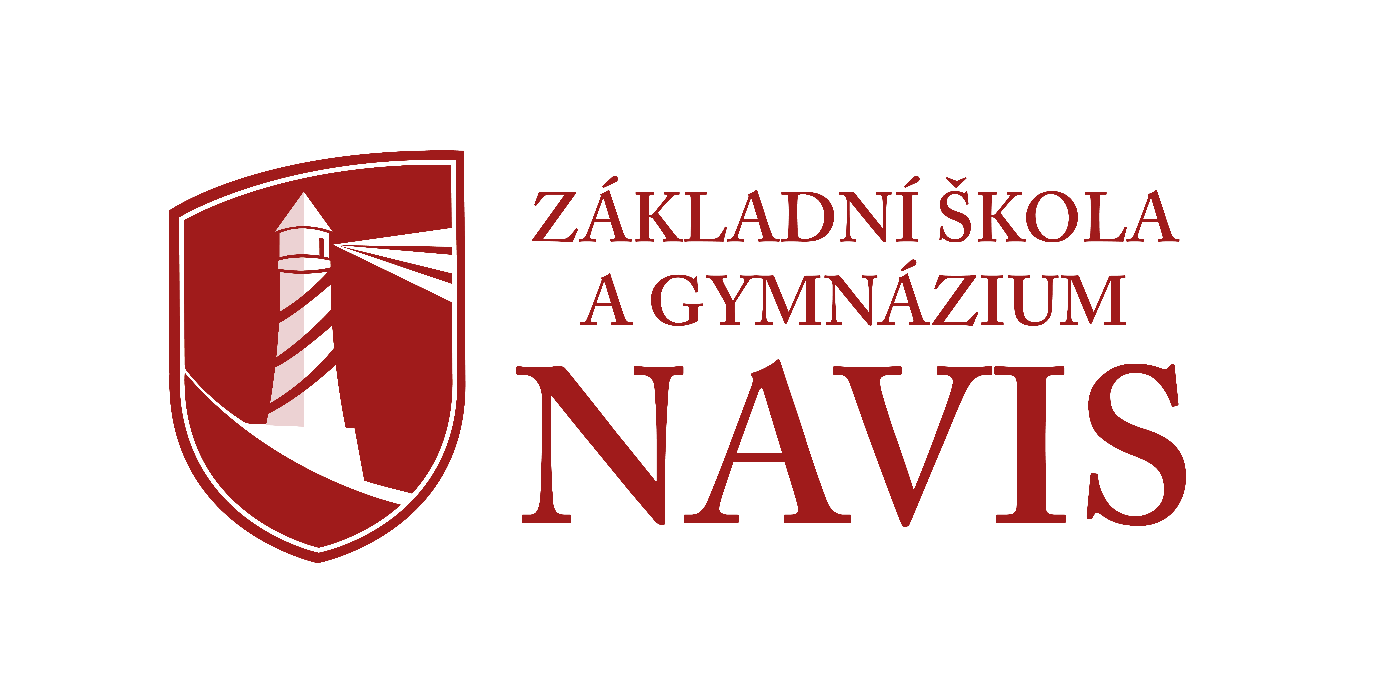 Škola pro rodinu(ZPRACOVANÝ PODLE RVP G)Základní škola a gymnázium NavisV Dolích 444, SvěticeIDENTIFIKAČNÍ ÚDAJE	3CHARAKTERISTIKA ŠKOLY	5CHARAKTERISTIKA ŠVP	7UČEBNÍ PLÁN	17UČEBNÍ OSNOVY	21Český jazyk a literatura	21Anglický jazyk	40Španělský jazyk	56Matematika	69Informatika	83Filozofický základ	90Humanitní blok	100Přírodovědný blok	110Moderní svět	120Estetická výchova	131Tělesná výchova	139Povinně volitelný předmět I – Seminář španělština	149Povinně volitelný předmět I – Seminář z matematiky	154Povinně volitelný předmět II – Seminář z fyziky	162Povinně volitelný předmět II. – Seminář z angličtiny	167Povinně volitelný předmět II – Humanitní větev	183Povinně volitelný předmět III – Přírodovědná větev	189Povinně volitelný předmět IV – Společenské vědy	199Povinně volitelný předmět IV – Ekologie	202HODNOCENÍ ŽÁKŮ A AUTOEVALUACE ŠKOLY	206Pravidla pro hodnocení žáků	206Pravidla hodnocení – Jak hodnotíme?	207Kritéria hodnocení – co hodnotíme?	207Výchovná opatření	208Autoevaluace školy	210IDENTIFIKAČNÍ ÚDAJENázev ŠVP: (vytvořen podle RVP G)Vzdělávací program: čtyřletýForma vzdělávání: denníPředkladatel: Gymnázium NavisV Dolích 444251 01, Světiceředitel: Mgr. Jan Vepřek+420 775 029 593veprek@skoly-navis.czkontakty sekretariát: Ivana Uhlířová+420 731 494 744sekretariat@skoly-navis.czIČO: 71341005IZO gymnázia: 181 119 021RED IZO: 691002207ID datové schránky: fq95vcuZřizovatel: Spolek NavisPetříkov 166251 69 PetříkovIČO: 05526752kontakty: MUDr. Ricardo Massmann, massmann@skoly-navis.czIng. Jan Zicha, zicha@zicha.czMgr. Jan Vepřek, veprek@skoly-navis.czPlatnost dokumentu od 1. září 2023                                    podpis 								razítko školyCHARAKTERISTIKA ŠKOLYVelikost školy Gymnázium Navis je čtyřleté gymnázium. Ve školním roce 2021/22 otevíráme první ročník pro 20 žáků. Kapacita školy, která je 80 žáků, bude postupně naplňována.Vybavení školyBudova školy se nachází v obci Světice. Školní budova byla projektována na míru našim potřebám. Je postavena tak, aby co nejvíce vyhovovala našemu školnímu provozu (tedy s místnostmi na tutoring a dalším pro nás potřebným zázemím). Budova je světlá a prostorná s velkou zahradou. V budově se také nachází školní kaple, ve které probíhá pravidelně katolická bohoslužba, která je žákům otevřená. Dále škola disponuje prostornou jídelnou, která příležitostně může sloužit pro účely setkávání.Ve společných prostorách se mohou potkávat žáci všech ročníků základní školy i gymnázia.  Pro výuku slouží kmenové třídy i odborné učebny. Škola využívá interní zabezpečený IT systém EduPage pro komunikaci s rodinami i učiteli mezi sebou. V budově školy je k dispozici zabezpečené Wi-Fi připojení k internetu. V provozu jsou rovněž webové stránky školy. Žáci mají pro vzdělávací účely k dispozici počítače připojené k internetu. Ve výuce používají učitelé dle vlastního uvážení moderní IT technologie.Charakteristika pedagogického sboru Pedagogický sbor je věkově mladý a kvalifikovaný. Někteří učitelé si kvalifikaci průběžně doplňují. Naši učitelé jsou profesionálními vzdělavateli i vychovateli. Důležitá je u nich nejen odborná způsobilost, ale také morální a osobnostní zralost. Všichni učitelé jsou laskaví ve vztahu k žákům a zároveň důslední ve vyžadování pravidel a práce ze strany žáků. Všichni učitelé uznávají křesťanské hodnoty a snaží se být žákům vzorem.Učitelé se účastní školení a na pokyn ředitele školy vyjíždějí na školící pobyty do zahraničí. Někteří členové pedagogického sboru jsou zároveň tutory. Všichni naši tutoři prošli školením, které pro tyto účely škola pořádá. Na škole působí speciální pedagog a do budoucna plánujeme i zapojení školního psychologa.Dlouhodobé projekty, mezinárodní spolupráce s rodiči a jinými subjekty Školním rokem 2021/22 zahajujeme výuku v prvním ročníku. Spolupráce s jinými školami, mezinárodní spolupráce či spolupráce s jinými subjekty je zatím v procesu plánování. Částečně navážeme na již fungující spolupráci, která probíhá v rámci Základní školy Navis.Velký důraz klademe na spolupráci s rodinami. Věříme, že dokážeme spolupracovat a přispět k formování mozaiky osobnosti našich žáků. Naši učitelé jsou připraveni být pro rodiče kvalifikovanými partnery ve snaze o celostní rozvoj osobnosti žáka. CHARAKTERISTIKA ŠVPZaměření školy Gymnázium Navis je čtyřleté akademicky zaměřené křesťanské gymnázium. Naším cílem je poskytovat žákům celostní vzdělání zaměřené na stránku intelektovou, osobnostní i duchovní. Navis byl založen na základě inspirace vzdělávací vize španělského pedagoga a světce sv. Josemaríi Escrivy. Věřil, že skutečné vzdělání musí rozvíjet celou osobnost člověka a že mladí lidé potřebují pomoc nejen ve vzdělávání, ale také v růstu svého charakteru v oblastech jako je velkorysost, pokora a laskavost. Úlohou školy by tak mělo být mimo vzdělávacích cílů i podporovat rodiče v jejich snaze o formování charakteru jejich dětí. Dnes je po celém světě více než 200 škol, které se inspirují touto myšlenkou. Například školy Fomento ve Španělsku.Usilujeme o propojení s praxí a reálným životem, ve spojení s odborníky a s inspirativními učiteli. Žákům nabízíme vysokou míru specializace do oblastí, které jim dávají smysl. Věříme, že cíl a smysl ve vzdělávání společně s tutorským a mentorským vedením podporuje žáky v jejich přirozené motivaci k učení a seberealizaci.Jsme moderní křesťanské gymnázium a chceme naše žáky vést k mezilidskému dialogu, zodpovědnosti, solidaritě a úctě k životu. Věříme, že když člověk studuje proto, aby mohl ostatním lidem pomoci a aby se mohl realizovat, nachází životní štěstí. Mimo snahy o vynikající výsledky proto chceme usilovat o osobnostní rozvoj žáků. Pokračujeme tak v osvědčeném programu Základní školy Navis Výchova ke ctnostem.Výchova ke ctnostem není nekoncepční moralizování ani napomínání žáků. Naše škola používá propracovaný systém, který zahrnuje Etiku jako vyučovací předmět, objevuje se ve výuce ostatních předmětů a je součástí tutoringu žáků. Jednotlivé ctnosti nechápeme odděleně, růstem v jedné z nich rosteme ve všech ostatních; nicméně žákům jsou pro přehlednost jednotlivé ctnosti představovány postupně. Každý měsíc se zaměřujeme na jednu z nich a jednotlivé projevy ctností přidáváme k již naučeným schématům chování.Lidé, kteří si prací na sobě osvojí lidské ctnosti, zažívají radost z dobře vykonané práce a jsou motivovaní k dalšímu rozvoji svého vlastního života; dokáží sami sebe překonat a pomáhat druhým. Dobré návyky v ctnostech nám pomáhají překonávat obtíže v době, kdy nejsme dobře naladěni, a ukazují nám správný směr.Gymnázium Navis cílí na rozvoj žáků na úrovni akademické, osobnostní i duchovní. Věříme, že každý žák má svoji specifickou vzdělávací cestu, a proto nabízíme vysokou míru individualizace a specializace již při gymnaziálním vzdělávání.Žáci v naší škole nosí uniformy. Mimo určité praktické výhody, které uniformy bezesporu přinášejí, navíc umožňují žákům, aby se ztotožnili s morálními hodnotami školy, s učiteli, s kamarády i s ostatními rodinami a nepřináší sociální tlak, který v ostatních školách hrozí.Gymnázium Navis je soukromá škola a pro pokrytí nákladů vybíráme školné. Možnost studia na naší škole se snažíme poskytnout všem rodinám, které mají o kvalitní vzdělání svých dětí zájem. S rodinou proto vedeme dialog a finanční překážky nejsou ty, které by rozhodovaly o přijetí či odmítnutí žáků. Stanovení výše stipendia se vždy opírá o reálné rodinné zázemí a při vedení rozhovoru je k dispozici školní finanční ředitel.Profil absolventa Absolvent našeho gymnázia by si měl do dalšího života odnést dobrý všeobecný přehled o poznatcích ze základních oborů lidského vědění, a mohl tak navázat dalším studiem. Ze záměru školy vyplývá, že by to měl být člověk s dobrými komunikativními dovednostmi jak v oblasti jazykové, tak mediální. Měl by být schopen samostatně pracovat, řešit úkoly a sebekriticky hodnotit práci. Klademe také velký důraz na utváření pozitivního vztahu ke vzdělávání. Absolvent naší školy by se měl vyznačovat také morálními vlastnostmi – tolerancí, zodpovědností, úctou, slušným vystupováním.S našimi žáky pracujeme s celostním pohledem na člověka. Chceme, aby rozvíjeli svou osobnost, intelekt, ale také oblast vztahů s ostatními lidmi. Chceme přispívat k tomu, aby naši absolventi vstoupili do dospělého života vybaveni nejen znalostmi a dovednostmi, ale také hodnotovým zázemím, volními a pracovními návyky a schopností pracovat v týmu! Organizace přijímacího řízení Přijímací řízení se řídí školským zákonem a příslušnými vyhláškami v platném znění. Všichni uchazeči o studium skládají přijímací zkoušku z českého jazyka, matematiky (písemné zkoušky).Žáci jsou přijímáni na základě výsledků testů z českého jazyka, matematiky a angličtiny a na základě ústního pohovoru s uchazečem, který zde prokáže svou motivaci, samostatnost a soulad s hodnotami a principy školy (viz. například Výchova ke ctnostem jako pilíř naší školy).Přijímáme uchazeče na základě dosažených bodů. Uchazeči poté budou seřazeni podle počtu získaných bodů od nejvyššího k nejnižšímu. Ke vzdělávání budou přijati ti s nejvyšším počtem bodů až do vyčerpání kapacity školy. V případě rovnosti bodů rozhodne o pořadí los.Bodově hodnotíme:1/ přijímací zkoušky z českého jazyka, matematiky a angličtiny2/ přijímací pohovor. Každý rok je stanoven minimální počet potřebný ke splnění této části přijímací zkoušky.Je možné přinést portfolio zájmů či jiných aktivit, které dosvědčují zájem, motivaci a soulad s cíli a hodnotami školy.Uchazeči o studium, u nichž byla diagnostikována některá specifická porucha učení či žáci se zvláštními potřebami vyplývajícími z jejich zdravotního stavu, mají průběh přijímacích zkoušek upraven. Přesné informace o hodnocení přijímacích zkoušek, předchozího studia a úspěchů v soutěžích a olympiádách a o kritériích přijímacího řízení lze najít na internetových stránkách školy.Organizace maturitní zkoušky Maturitní zkoušky se řídí školským zákonem a vyhláškami MŠMT v platném znění.Organizace maturitní zkoušky vychází ze zákona č. 561/2004 Sb., o předškolním, základním, středním, vyšším odborném a jiném vzdělávání (školský zákon), ve znění pozdějších předpisů a řídí se příslušnou vyhláškou MŠMT.Společná část maturitní zkoušky probíhá podle § 78 školského zákona. Profilová část se řídí § 79 školského zákona. Skládá se ze 2 povinných zkoušek a nejvýše 3 nepovinných zkoušek.U povinných zkoušek žák volí předměty, které se nesmí shodovat s předměty, z nichž konal zkoušky ve společné části.Předměty pro povinné zkoušky a předměty pro nepovinné zkoušky se vyhlašují s dostatečným předstihem.Výchovné a vzdělávací strategieŽáky vedeme k rozvoji v oblasti akademické, osobnostní a duchovní. (KU, KK, KŘP, KSP, KO, KP)Jsme laskaví a důslední ve vyžadování školních pravidel a pravidel slušného chování. (KK, KŘP, KSP, KO, KP)Děti jsou vedeny k identifikaci s hodnotami školy tím, že nosí uniformu. (KSP, KO)Učitelé kladou na žáky přiměřené nároky a respektují individuální tempo žáka tak, aby každý mohl pracovat na vrcholu svých možností. (KU, KK, KŘP, KSP, KO, KP)Žákům předkládáme více zdrojů informací a vedeme je ke kritické práci s nimi. (KU, KŘP, KP)Žákům umožňujeme prezentovat vlastní práci a rozvíjíme jejich vyjadřování. (KU, KK, KSP, KP)Žáci jsou vedeni k tomu, aby dokázali vhodně vyjadřovat svůj názor. (KK, KSP)Podporujeme vzájemnou kooperaci žáků při plnění zadaných úkolů. (KU, KK, KŘP, KSP, KO, KP)Podporujeme vzájemné učení žáků. (KU, KK, KŘP, KSP, KO)Žáky vyučujeme ve třídách dělených do ročníků. (KU, KK, KŘP, KSP, KO, KP)Při výuce využíváme digitální technologie. (KU, KK, KŘP)Žáky vedeme k tomu, aby si sami organizovali domácí přípravu. (KU, KŘP, KP)Žáky vedeme k aktivnímu zájmu o vzdělávání (KU, KK, KŘP, KSP, KP)Žáky vedeme k pravidelné a samostatné četbě s porozuměním. (KU, KŘP, KSP, KO)Žáky podporujeme v účasti na různých soutěžích a olympiádách. (KU, KK, KŘP, KSP, KP)Chybu vnímáme jako příležitost ke zlepšení – učitel podporuje žáky, aby vnímali chybu jako součást učení. (KU, KK, KŘP, KSP, KP)Žáky vedeme k sebehodnocení. (KU, KK, KŘP, KSP)Žáky podporujeme v rozvíjení jejich silných stránek pro budoucí profesní uplatnění. (KU, KK, KŘP, KSP, KO, KP, KD)S žáky absolvujeme kulturní akce, výlety apod. (KU, KK, KŘP, KSP, KO, KP)Po žácích vyžadujeme respekt k dospělým i k sobě navzájem. (KU, KK, KSP, KO)Pravidelně se setkáváme v komunitním kruhu, jak škola, tak třída. (KK, KŘP, KSP, KO, KP)Žáky zapojujeme do života školy (koncerty, přípravy slavností, brigád apod.). (KU, KK, KŘP, KSP, KO, KP)Žáky vedeme k přijetí zodpovědnosti za jejich rozhodnutí. (KK, KSP, KO, KP)Učitel volí aktivizující metody práce. (KU, KK, KŘP, KSP, KO, KP)Žáky vedeme ke křesťanským hodnotám. (KU, KK, KŘP, KSP, KO, KP)Pravidelně se modlíme. Žáky, kteří se modlit nechtějí, vedeme v této době ke ztišení. (KK, KSP, KO)Každý měsíc rozvíjíme u žáků na jednu konkrétní ctnost. (KU, KK, KŘP, KSP, KO, KP)Žáky vedeme k solidaritě. (KK, KSP, KO, KP)Žáky vedeme k zodpovědnému zacházení s věcmi. (KK, KSP, KO, KP)Žáky vedeme k udržování pořádku. (KSP, KO, KP)Ve třídách se pravidelně střídají služby (mazání tabule, obstarání vody). (KSP, KO, KP)Žákům svěřujeme dle jejich schopností drobné práce a motivujeme je k spoluzodpovědnosti za chod školy. (KK, KŘP, KSP, KO, KP)Rozvíjíme vnitřní motivaci žáka při pravidelných tutoringových setkáních. (KU, KK, KŘP, KSP, KO, KP)Tutoři s rodiči pravidelně hodnotí postup žáků. (KU, KK, KŘP, KSP, KO, KP)U žáků prohlubujeme zájem o jejich vlastní zdraví. (KU, KO, KŘP, KP)Vedeme žáky k zájmu o ekologii například tříděním odpadu. (KU, KP)Podporujeme volnočasové aktivity žáků jako součást jejich osobnostního růstu. (KU, KSP, KP)KU – kompetence k učeníKŘP – kompetence k řešení problémůKK – kompetence komunikativníKSP – kompetence sociální a personálníKO – kompetence občanskáKP – kompetence k podnikavostiZabezpečení výuky žáků se speciálními vzdělávacími potřebami Gymnázium Navis se intenzivně snaží žáky učit toleranci, vzájemné pomoci a snášenlivosti. S žáky pracujeme na úrovni třídního kolektivu, na osobních setkáváních s tutorem, i skrze konzultace s rodinami.Do našich tříd běžně integrujeme žáky se speciálními vzdělávacími potřebami nebo tělesným postižením tak, abychom zároveň dokázali zabezpečit individualizovanou a kvalitní výuku pro celou ostatní třídu. Pokud žák vykazuje mírné obtíže ve vzdělávacím procesu, škola vypracuje plán pedagogické podpory. Na vytvoření plánu pedagogické podpory spolupracuje třídní učitel se speciálním pedagogem, případně s učitelem konkrétního předmětu. Plán obsahuje popis obtíží, stanovení cílů podpory a způsob vyhodnocování. S plánem se seznamují pedagogové, kteří daného žáka učí, tutor, speciální pedagog, osoba pověřená výchovným poradenstvím, případně osoba pověřená metodikou prevence. Plán pedagogické podpory vyhodnocuje třídní učitel a speciální pedagog (popřípadě učitel konkrétního předmětu) na konci pololetí. Při závažnějších obtížích, které rozpozná pedagog nebo školní speciální pedagog, je rodině doporučeno vyšetření ve školském poradenském zařízení. Naše škola úzce spolupracuje s Křesťanskou pedagogicko-psychologickou poradnou v Praze, Karlíně. Na doporučení poradny je vypracován individuální vzdělávací plán (IVP) zohledňující specifika daného žáka. S vypracovaným IVP dávají rodiče souhlas. Na IVP spolupracuje třídní učitel se speciálním pedagogem, případně s učiteli konkrétních předmětů. Plán obsahuje popis obtíží, stanovení cílů podpory a způsob vyhodnocování. S plánem se seznamují pedagogové, kteří daného žáka učí, tutor, speciální pedagog, osoba pověřená výchovným poradenstvím, případně osoba pověřená metodikou prevence. IVP vyhodnocuje třídní učitel a speciální pedagog (popřípadě učitel konkrétního předmětu) na konci pololetí. IVP je živý dokument a v průběhu realizace se může upravovat podle aktuálních potřeb.Škola zaměstnává speciálního pedagoga. Dokážeme tak reagovat na doporučení ze strany poradny či vlastního speciálního pedagoga a v mezích našich možností můžeme žákům zajistit doučování či speciálně zaměřenou reedukaci.Na doporučení školského poradenského zařízení může škola zajistit do třídy asistenta pedagoga. Asistent poskytuje učiteli podporu a pracuje dle potřeby s žáky skupinově či individuálně tak, aby naplňoval doporučení poradenského zařízení (se souhlasem rodičů) a aby vyhověl požadavkům učitele.Zabezpečení výuky žáků mimořádně nadanýchPřejeme si, aby každý žák v naší škole pracoval na vrcholu svého potenciálu. Proto má každý žák přiřazeného osobního tutora, který slouží jako rádce a průvodce. Žáka motivuje k tomu, aby se i sám v oblasti svého zájmu vzdělával. Učitelé mohou nadané žáky podpořit rozšiřujícím učivem, zadáváním specifických úkolů či zapojením do rozsáhlejších projektů a prací. Vzhledem k častým specifikům v chování i učení se snažíme citlivě vést mimořádně nadané žáky k začlenění do skupiny. Pokud je potřeba žáka rozvíjet i jiným než standardním způsobem, vypracuje škola plán pedagogické podpory. Na plánu pedagogické podpory spolupracuje třídní učitel se speciálním pedagogem, případně s učitelem konkrétního předmětu. Plán obsahuje popis oblasti nadání, stanovení cílů podpory a způsob vyhodnocování. S plánem se seznamují pedagogové, kteří daného žáka učí, tutor, speciální pedagog, osoba pověřená výchovným poradenstvím, případně osoba pověřená metodikou prevence. Plán pedagogické podpory vyhodnocuje třídní učitel a speciální pedagog (popřípadě učitel konkrétního předmětu) na konci pololetí. Pokud se tato podpora jeví jako nedostačující, může být rodině doporučeno vyšetření ve školském poradenského zařízení.Na doporučení školského poradenského zařízení je pro nadaného žáka vypracován individuální vzdělávací plán (IVP). S vypracovaným IVP dávají rodiče souhlas. Na IVP spolupracuje třídní učitel se speciálním pedagogem, případně s učitelem konkrétního předmětu. Plán obsahuje popis oblasti nadání, stanovení cílů podpory a způsob vyhodnocování. S plánem se seznamují pedagogové, kteří daného žáka učí, tutor, speciální pedagog, osoba pověřená výchovným poradenstvím, případně osoba pověřená metodikou prevence. Plán pedagogické podpory vyhodnocuje třídní učitel a speciální pedagog (popřípadě učitel konkrétního předmětu) na konci pololetí. IVP je živý dokument a v průběhu realizace se může upravovat podle aktuálních potřeb.Všichni žáci jsou v oblastech svého zájmu podporováni k účasti na soutěžích a olympiádách. Úspěchy našich žáků patřičně oceňujeme a dáváme jim dostatečný prostor svůj talent uplatňovat.Začlenění průřezových tématČjaL – český jazyk a literaturaAj – anglický jazykŠj – španělský jazykM – matematikaInf – informatikaFZ – filozofický základHB – humanitní blokPB – přírodovědný blokMS – moderní světEV – estetická výchovaTV – tělesná výchovaSM – seminář z matematikySŠj – seminář španělštinaSAj – seminář angličtinaSF – seminář z fyzikyHV – humatiní větevPV – přírodovědná větevSV – společenské vědyEk – ekologiiUČEBNÍ PLÁNTabulace učebního plánuPoznámky k učebnímu plánuVyučovací předmět Český jazyk a literatura vychází ze vzdělávacího obsahu oboru Český jazyk a literatura.Vyučovací předmět Anglický jazyk vychází ze vzdělávacího obsahu oboru Cizí jazyk.Vyučovací předmět Španělský jazyk a literatury vychází ze vzdělávacího obsahu oboru Další cizí jazyk.Vyučovací předmět Matematika vychází ze vzdělávacího obsahu oboru Matematika a její aplikace.Vyučovací předmět Informatika vychází ze vzdělávacího obsahu oboru Informatika a informační a komunikační technologie.Vyučovací předmět Filozofický základ vychází ze vzdělávacího obsahu oboru Občanský a společenskovědní základ a Člověk a svět práce.Vyučovací předmět Humanitní blok vychází ze vzdělávacího obsahu oboru Dějepis, Občanský a společenskovědní základ, Geografie a Výchova ke zdraví.Vyučovací předmět Přírodovědný blok vychází ze vzdělávacího obsahu oboru Biologie, Chemie, Fyzika.Vyučovací předmět Moderní svět vychází ze vzdělávacího obsahu oboru Dějepis, Fyzika, Chemie, Biologie, Geografie.Vyučovací předmět Estetická výchova vychází ze vzdělávacího obsahu oboru Hudební obor a Výtvarný obor.Vyučovací předmět Tělesná výchova vychází ze vzdělávacího obsahu oboru Tělesná výchova.Povinně volitelné předmětyŽák si volí povinně volitelný předmět z nabídky dvou předmětů.Povinně volitelný předmět IVzdělávací obsah předmětu Seminář z matematiky rozšiřuje jednotlivé tematické celky oboru Matematika a dále ho doplňuje o rozšiřující kapitoly, které vedou k osvojení základů komplexních čísel, diferenciálního a integrálního počtu.Vzdělávací obsah předmětu Seminář španělština vychází ze vzdělávacího obsahu oboru Další cizí jazyk, klade se však důraz na rozšíření a doplnění základního učiva, přípravu k maturitě a ke studiu na VŠ.Povinně volitelný předmět IIVzdělávací obsah předmětu Seminář z fyziky vychází ze vzdělávacího obsahu oboru Fyzika, klade se však důraz na rozšíření a doplnění základního učiva, přípravu k maturitě a ke studiu na VŠ.Vzdělávací obsah předmětu Seminář angličtina vychází ze vzdělávacího obsahu oboru Cizí jazyk, klade se však důraz na rozšíření a doplnění základního učiva, přípravu k maturitě a ke studiu na VŠ.Povinně volitelný předmět IIIVzdělávací obsah semináře Humanitní větev je předmět, jenž vychází ze vzdělávacích oborů Český jazyk a literatura a Dějepis.Vzdělávací obsah semináře Přírodovědná větev je povinně-volitelný seminář, který svým zaměřením navazuje na předměty Moderní svět a Přírodovědný blok. Vychází a rozšiřuje vzdělávací obory Biologie a Chemie.Povinně volitelný předmět IVVzdělávací obsah semináře Společenské vědy je předmět, jenž vychází ze vzdělávacího oboru Občanský a společenskovědní základ.Vzdělávací obsah semináře Ekologie je povinně-volitelný seminář, který svým zaměřením navazuje na předměty Moderní svět a Přírodovědný blok. A seminář Přírodovědná větev. Vychází a rozšiřuje vzdělávacího obsahu oborů Biologie, Chemie a Geografie.Přehled využití časové dotace z RVP GUČEBNÍ OSNOVYČeský jazyk a literaturaObsahové vymezeníVyučovací předmět Český jazyk a literatura vychází ze vzdělávacího obsahu oboru Český jazyk a literatura a integruje tematické okruhy následujících průřezových témat: Osobnostní a sociální výchova, Výchova k myšlení v evropských a globálních souvislostech, Multikulturní výchova a Mediální výchova.Předmět Český jazyk a literatura cílí na komplexní rozvoj žákovy osobnosti, aby se stal svébytným členem společnosti, orientoval se a efektivně komunikoval v pracovním i osobním životě a využil získaných dovedností a znalostí k dalšímu studiu. Vzdělávací obsah je koncepčně rozdělen do dvou složek: a) literární komunikace; b) jazyk a jazyková komunikace.V rámci literární komunikace se žáci seznamují s kulturním dědictvím české i světové literatury z teoretického i historického hlediska. Prostřednictvím rozboru a interpretace textů posiluje a postupně prohlubuje u žáků estetické cítění, sounáležitost s evropskou křesťanskou tradicí, schopnost porozumění, čtenářské dovednosti a kritické myšlení. Motivuje žáky k četbě děl z oblasti umělecké i populární literatury, k jejich reflexi a vědomí jejich hodnoty pro naši společnost či pro žákův osobní život. Pěstuje kulturní úroveň žáků a skrze propojení s historickým a společenským pozadím literární tvorby napomáhá rozvoji všeobecného kulturního přehledu.Jazyk a jazyková komunikace rozvíjí především oblast komunikačních a argumentačních dovedností. Vede žáky ke kultivovanému a spisovnému užívání českého jazyka v mluvené i psané formě z hlediska jednotlivých funkčních stylů a slohových postupů. Podporuje v žácích jejich fantazii, samostatnost a tvořivost jak v oblasti uměleckých textů, tak textů s informativní funkcí. Připravuje žáky na úspěšnou orientaci ve sféře odborné komunikace. Skrze reflexi přečteného i slyšeného textu podporuje u žáků kritické myšlení, schopnost vyjádření vlastních myšlenek a názorů a odolnost vůči manipulativní komunikaci.Časové vymezeníOrganizační vymezeníPředmět Český jazyk a literatura je povinný maturitní předmět vyučovaný v I.−IV. ročníku, a to vždy v rozsahu 4 hodiny týdně. K prohloubení učiva mohou žáci využít navazující povinně-volitelný seminář Humanitní větev, který je realizován ve III. a IV. ročníku studia.Cílem předmětu Český jazyk a literatura je naučit žáky jasně, přehledně a srozumitelně komunikovat a kriticky reflektovat a interpretovat text uměleckého i věcného zaměření. Předmět tak propojuje teoretický přístup s požadavkem na aktivní zapojení žáků v samostatné i skupinové práci. Žáci jsou vedeni ke kultivované a tolerantní diskusi, samostatnosti, naslouchání druhým, kooperaci a vzájemné reflexi. Výuka je proto koncipována zejména v rámci celé třídy a kombinuje celou řadu pedagogických postupů a metod − výklad, práce ve skupinách, kooperativní metody, práce s různými typy materiálů a zdrojů (krásná a informativní literatura, film, dokument, časopis, noviny, audio, slovníky, jazykové příručky apod.), inscenační metody, tvorba vlastních textů dle konkrétního zaměření (odborné, prostěsdělovací, umělecké aj.), diskuse, brainstorming atd. Během výuky je používána technika, zejména počítač s připojením na internet. Podporujeme také výuku mimo areál školy v podobě návštěv kulturních institucí a akcí, případně setkávání se zajímavými osobnostmi z oblasti literární a jazykové vědy.Výchovné a vzdělávací strategieStanovujeme konkrétní vzdělávací cíle, jejichž naplňování je průběžně reflektováno ze strany učitele i žáka prostřednictvím pravidelného sebehodnocení a vrstevnického hodnocení. (KSP, KO, KP)Žáky vedeme ke křesťanským hodnotám. (KU, KK, KŘP, KSP, KO, KP)Požadujeme od žáků zodpovědný přístup k plnění všech zadaných úkolů. (KU, KP)Prostřednictvím jazykové korektury textů posilujeme schopnost práce s chybou a vnímání chyby jako součásti procesu učení. (KU, KK, KŘP, KSP, KP)Vedeme žáky k tomu, aby si kladli otázky, aktivně na ně hledali odpovědi a zaujímali postoje. (KŘP, KSP, KU, KO) V rámci diskusních aktivit posilujeme u žáků komunikační a argumentační dovednosti a schopnost naslouchat druhým. (KU, KŘP, KK, KSP) Motivujeme žáky k vyjadřování svých myšlenek a formulování vlastního názoru z hlediska psané i mluvené formy slova. (KU, KK, KSP)Vedeme žáky prostřednictvím zvolených aktivit a úkolů ke kultivované psané i mluvené komunikaci, včetně virtuálního prostoru elektronické komunikace. (KK)Využíváme práci s jazykovými příručkami ke zlepšení žákova mluveného i psaného projevu. (KU, KK, KP)Pravidelně zařazujeme do výuky skupinovou práci a prvky kooperativní formy výuky. (KK, KP, KŘP, KSP)Pomocí analýzy vybraných textů a návodných otázek rozvíjíme schopnost interpretace textu estetického i informativního zaměření, jeho reflexi vzhledem k době jeho vzniku a posuzování jeho přínosu pro společnost a osobní život žáka. (KŘP, KK, KO, KP)Při výuce využíváme digitální technologie. (KU, KK, KŘP) Reflektujeme přesahy jednotlivých témat do osobního života žáků. (KU, KŘP, KSP) Vedeme žáky k vyhledávání a využívání různorodých studijních materiálů a k posuzování jejich přínosu jejich využití. (KŘP)Posilujeme u žáků vnímání důležitosti verbálního i nonverbálního vyjadřování při formování a udržování mezilidských vztahů. (KSP, KK)Připravujeme žáky skrze práci s odbornými texty na orientaci a vlastní tvorbu v prostoru vědecké a odborné komunikace. (KU, KK, KP)Vzdělávací obsah vyučovacího předmětuLITERÁRNÍ KOMUNIKACEJAZYK A JAZYKOVÁ KOMUNIKACELITERÁRNÍ KOMUNIKACEJAZYK A JAZYKOVÁ KOMUNIKACELITERÁRNÍ KOMUNIKACEJAZYK A JAZYKOVÁ KOMUNIKACELITERATURA A LITERÁRNÍ KOMUNIKACEJAZYK A JAZYKOVÁ KOMUNIKACEAnglický jazykObsahové vymezeníPředmět vychází ze vzdělávacího obsahu oboru Cizí jazyk. Integrovaná jsou tato průřezová témata: Osobnostní a sociální výchova, Výchova k myšlení v evropských a globálních souvislostech, Multikulturní výchova, Environmentální výchova a Mediální výchova.Časové vymezeníOrganizační vymezeníVýuka anglického jazyka probíhá v případě, že je ve skupině více než dvanáct studentů, pod vedením dvou učitelů. Tito učitelé pracují často se skupinou jako celkem, ale mohou skupinu také flexibilně dělit dle aktuálních potřeb jejích členů.Výuka probíhá obvykle v kmenové třídě žáků, učitelé však využívají také prostor školní zahrady, odbornou učebnu anglického jazyka, učebnu výpočetní techniky a další prostory školy. Pokud to vyžaduje charakter projektu, může však výuka probíhat i mimo areál školy. Tak tomu například je v případě terénních výzkumů, exkurzí nebo při zahraničních cestách.Základním vybavením pro výuku anglického jazyka jsou krom standardního vybavení třídy slovníky, audiovizuální technika pro pořizování a přehrávání zvukových a obrazových nahrávek a také školní knihovna cizojazyčné literatury.Ve třetím a čtvrtém ročníku se na dvě ze tří hodin výuka dle potřeb žáků dělí do dvou větví. Jedna větev je primárně zaměřená na schopnost číst a psát odborné texty v angličtině (Towards Academic Reading and Writing), zatímco druhá větev se zaměřuje na žurnalistický jazyk (Current Affairs).Výchovné a vzdělávací strategieŽáky rozvíjíme ve všech čtyřech jazykových dovednostech: čtení, psaní, poslech a mluvení. Zároveň klademe důraz na rozvoj strategií, jak se efektivně učit a cizí jazyk využívat jako prostředek k osvojování si znalostí a dovedností z jiných oborů lidské činnosti. (KU, KŘP, KK, KO)Klademe důraz na samostatnost žáků. Rozvíjíme jejich schopnost využívat slovníky a další materiály. Cvičíme se v tom, jak vytrvat i u řešení obtížného úkolu. (KU, KŘP)V praxi dokládáme, že práce ve skupině je mnohdy efektivnější, než pokud člověk pracuje sám. S žáky pracujeme i na komplexních projektech, v nichž mají možnost lépe poznat své slabé a silné stránky a optimálně jich využít při práci v týmu. (KU, KK, KŘP, KP)Vedeme žáky k růstovému nastavení mysli. Pracujeme na tom, aby si zvnitřnili náhled, že je správné a důležité se ptát, společně s ostatními hledat odpovědi, nabízet ostatním svou pomoc a využívat pomoc druhých. (KO, KSP, KK)Neříkáme, jak, čím. Cvičíme se v poskytování a přijímání zpětné vazby. Zpětnou vazbu nedostávají žáci jenom od učitelů, ale i od sebe navzájem. (KU, KK)Vedeme žáky k vyjadřování vlastních vzdělávacích potřeb. Podporujeme je při formulaci osobních vzdělávacích cílů tak, aby byly konkrétní, měřitelné a v daném časovém horizontu reálně dosažitelné. Pomáháme jim se sledováním vlastního pokroku v učení a se stanovováním další vzdělávací strategie. (KU, KK, KŘP)Vedeme žáky k samostatné práci na rozvoji kritického myšlení a komunikačních dovedností pomocí velkých otázek a myšlenkových výzev. Nabízíme jim konkrétní média a tituly, které jim mohou při zodpovídání velké otázky pomoci. (KU, KK, KŘP, KSP)Při zadávání práce jasně formulujeme očekávání a kritéria úspěchu. Vědomě pracujeme s formulací vzdělávacích cílů. Žáci od učitelů dostávají konkrétní zpětnou vazbu zaměřenou na individuální rozvoj jejich dovedností v předmětu. Naše hodnocení je v první řadě formativní. (KU, KK)Žáci mají možnost setkávat se s jazykem v autentických situacích i mimo běžné vyučovací hodiny, a to především při spolupráci se žáky partnerských škol v zahraničí. (KU, KK)Vzdělávací obsah vyučovacího předmětuŠpanělský jazykObsahové vymezeníPředmět vychází ze vzdělávacího obsahu oboru Další cizí jazyk. Integrovaná jsou tato průřezová témata: Osobnostní a sociální výchova, Výchova k myšlení v evropských a globálních souvislostech, Multikulturní výchova, Environmentální výchova a Multikulturní výchova.Časové vymezeníOrganizační vymezeníVýuka španělského jazyka probíhá v případě, že je ve skupině více než dvanáct studentů, pod vedením dvou učitelů. Tito učitelé pracují často se skupinou jako celkem, ale mohou skupinu také flexibilně dělit dle aktuálních potřeb jejích členů.Výuka probíhá obvykle v kmenové třídě žáků, učitelé však využívají také prostor školní zahrady, učebnu výpočetní techniky a další prostory školy. Pokud to vyžaduje charakter projektu, může výuka probíhat i mimo areál školy. Základním vybavením pro výuku španělského jazyka jsou krom standardního vybavení třídy slovníky, audiovizuální technika pro pořizování a přehrávání zvukových a obrazových nahrávek a interaktivní jazykově zaměřené společenské hry.Výchovné a vzdělávací strategiePrůběžně motivujeme žáky ke komunikaci v cizím jazyce – poskytujeme příležitosti ke čtení cizojazyčné literatury, časopisů, zahraniční návštěvy, videoprogramy. (KU, KK)Při výuce kombinujeme frontální, skupinovou i individuální práci. (KU, KŘP)Klademe rovnoměrný důraz na porozumění a vlastní vyjádření, interakci, poskytujeme dostatek příležitostí k samostatnému projevu. (KU, KŘP)Žáky motivujeme ke skládání zkoušek zakončených certifikátem (DELE) (KU, KŘP)Povzbuzujeme žáky k sebevědomé prezentaci své vlastní práce v cizím jazyce. (KSP, KO, KK)Žáky motivujeme k reflexi svých výsledků. (KSP, KK)Vzdělávací obsah vyučovacího předmětuMatematikaObsahové vymezeníObsahová náplň předmětu Matematika je dána obsahem vzdělávacího oboru Matematika a její aplikace. Integrována jsou průřezová témataČasové vymezeníOrganizační vymezeníObsah předmětu je zaměřen na osvojování teoretických znalostí, praktických dovedností a rozvoj schopností samostatného řešení matematických úloh, což napomáhá k rozvoji logického a abstraktního myšlení, k získání matematické gramotnosti a k celkovému intelektuálnímu zrání žáků. Žáci jsou vedeni k soustavné práci, k trpělivosti a vytrvalosti, k systematičnosti a k náročnosti na sebe sama. Dále ke spolupráci a ke kultivovanému dialogu při hledání různých postupů řešení úloh, ke zdokonalování schopností přesného formulování problémů a vyjadřování myšlenek tak, aby všichni mohli pracovat na maximální úrovni svých schopností a tím posilovat svoje vědomí ve vlastní schopnosti. Žáci se učí využívat kalkulačky, vhodné prostředky výpočetní techniky (různé aplikační programy) a další pomůcky (např. modely těles) a zdokonalují se také v samostatné a kritické práci se zdroji informací. V obsahu vzdělávací oblasti je rovněž pamatováno na vztahy k ostatní předmětům, zejména fyzice, chemii a ekonomice, tak i spojení s každodenním praktickým životem. Do obsahu předmětu je z průřezových témat zařazena především osobnostní a sociální výchova. Žáci mají možnost zapojit se do matematických soutěží (Matematická olympiáda, Matematický Klokan).Výuka probíhá převážně v kmenových třídách, příp. v prostorách zahrady školy.Na předmět Matematika bezprostředně navazuje ve 3. a 4. ročníku povinně volitelný Seminář z matematiky v rozsahu 2 hod. týdně.Výchovné a vzdělávací strategieVedeme žáky k samostatnému řešení problémových úloh a vhodným způsobem je motivujeme. Podporujeme tvořivost, rozvoj logického myšlení a kombinační úsudek. (KU, KK, KO, KP, KSP, KŘP)Učitel je důsledný ve svých požadavcích, jak z hlediska dodržování termínů, tak kvality výstupů. K žákům přistupuje podle jejich individuálních schopností. (KU, KK, KO, KP, KSP, KŘP)Učitel učí žáky správné argumentaci, která jim usnadní zapojení do diskuse. Vede také žáky k získávání informací z různých pramenů, k jejich posuzování a porovnávání, k vytvoření vlastního názoru a formulování správných závěrů. Dále také ke správnému použití odborné matematické terminologie. (KU, KK, KO, KP, KSP, KŘP)Chyba žáka je využívána k hledání správného způsobu řešení. Odpovídajícím způsobem oceňujeme snahu, aktivitu a pokroky jednotlivých žáků. Zařazujeme podnětné příklady, které žákům umožňují hledat vlastní postupy, nutí je samostatně přemýšlet nebo také umožňují volbu různých postupů. (KU, KK, KO, KP, KSP, KŘP)Učitel dává najevo zájem o způsoby řešení, které žák navrhuje a hledá. Sleduje úspěšnost řešení jednotlivých žáků, vyzdvihuje správně nalezené postupy a také kladně hodnotí každý posun správným směrem při hledání řešení. Umožňuje žákům zažít pocit úspěchu   -   ať v souvislosti s vyřešením úkolu nebo rozvíjením morálněvolních vlastností při hledání správné cesty. (KU, KK, KO, KP, KSP, KŘP)Učitel pomáhá žákům správně formulovat cíl úkolu, vede žáky k systematičnosti při řešení, k plánování postupů a vytyčování jednotlivých dílčích cílů. (KU, KK, KO, KP, KSP, KŘP)Žáci dostávají i skupinovou práci a jsou vedeni k sebekritickému a spravedlivému hodnocení úspěšnosti dosažení cíle. Jsou vedeni také k prezentaci svých návrhů postupů před spolužáky, kteří ji věcně hodnotí. Učitel posiluje u žáků smysl pro solidaritu, toleranci a kritické hodnocení názorů jiných. (KU, KK, KO, KP, KSP, KŘP)Učitel zadává žákům také dlouhodobější úkoly a tím je připravuje na soustavnou práci. (KU, KP)Žáky učíme při práci využívat moderní postupy, pomůcky a techniku, podporujeme využívání výpočetní techniky k efektivnímu řešení úloh. Rozvíjíme dovednost žáků pracovat s různými reprezentacemi – tabulky, diagramy, náčrtky. (KU, KK, KO, KP, KSP, KŘP)Učitel zahrnuje do výuky aktuální vědecké objevy a teorie. (KO)Vzdělávací obsah vyučovacího předmětuInformatikaObsahové vymezeníObsahová náplň předmětu Informatika je určena obsahem vzdělávacího oboru Informatika a informační a komunikační technologie. Integrována jsou průřezová témata Osobnostní a sociální výchova, Výchova k myšlení v evropských a globálních souvislostech, Environmentální výchova a Mediální výchova.Časové vymezeníOrganizační vymezeníVýuka probíhá převážně v IT učebně, příp. v prostorách kmenových tříd školy.Výchovné a vzdělávací strategieUsilujeme o porozumění toku informací. (KU)Vedeme k tvorbě pozitivního vztahu k informačním technologiím. (KU)Učíme žáky, aby při zpracovávání informací rozlišovali podstatné od nepodstatného. (KU)Snažíme se o to, aby si žáci osvojili standardní postupy při zpracovávání informací. (KU)Zařazujeme metody sebehodnocení, aby si žák uvědomil, které učivo ovládá, co sám dokáže vyřešit, co si dokáže samostatně ověřit a co si potřebuje doplnit. (KU)Usilujeme a pomáháme žákům vhodně pojmenovat problém. (KŘ)Podporujeme žáky, aby popisovali činnosti prováděné se SW a HW. (KK)Dbáme o to, aby žáci naslouchali druhým a poučili se z jejich názorů. (KK)Vedeme k používání správného jazyka informatiky, užívání správných termínů. (KK)Podněcujeme ohleduplnost k práci druhých, směřujeme žáka, aby poskytl rady a pomohl (zvláště spolužákům, kteří nemají počítače doma a nemají dostatečné znalosti a dovednosti). (KSP) Vyžadujeme respektování práv k duševnímu vlastnictví při užívání softwaru. (KO)Učíme žáky, aby zaujali odpovědný přístup k nevhodnému obsahu internetových stránek či jiných médií. (KO) Umožňujeme žákům pracovat s různými verzemi programů a na různých počítačích. Požadujeme dodržování stanovených pravidel pro práci s výpočetní technikou a postupy pro instalaci softwaru. Vedeme žáky k dodržování bezpečného chování při práci s informačními a komunikačními technologiemi. Organizujeme skupinovou práci, která je založena na komunikaci mezi žáky, respektování názorů druhých, na diskusi. (KK)Uznáváme práci s chybou, vedeme žáky k poučení se z chyb a vymýšlením nových postupů. (KŘ)Filozofický základObsahové vymezeníVyučovací předmět Filozofický základ vychází ze vzdělávacích oborů Občanský a společenskovědní základ a Člověk a svět práce. V rámci svého obsahu integruje i témata z následujících průřezových témat: Osobnostní a sociální výchova, Výchova k myšlení v evropských a globálních souvislostech a Mediální výchova.Časové vymezeníOrganizační vymezeníPředmět Filozofický základ směřuje žáky k osvojení základního filozofického pojmového aparátu a způsobu přemýšlení jako předpokladu pro další studium jakéhokoliv zaměření. Klade důraz na schopnost tázání a hledání odpovědí, diskuse a argumentace. Na pozadí filozofické antropologie a ontologie posiluje v žácích vědomí důležitosti etiky pro navazování vztahů v osobní i pracovní sféře. Předmět také propojuje filozofický pohled se společenskovědním přístupem, poznatky a situací v dnešním světě a současné společnosti. Žáci kromě filozofie a etiky získávají také základní přehled z následujících společenskovědních oborů – politologie, ekonomie a mezinárodních vztahů. Žáci se také seznámí se základními pravidly pracovněprávních vztahů a posoudí své osobní předpoklady pro další vzdělávání v souladu s profesní a vzdělávací nabídkou.Předmět Filozofický základ cílí především na rozvoj kritického myšlení a posilování vědomí důležitosti filosofie a jejího přístupu ve všech oblastech života. Výuka je proto organizována tak, aby podporovala ve studentech snahu zapojovat se do diskuse, a rozvíjet tak své argumentační dovednosti. Žáci jsou směřováni k tomu, aby přednesená filosofická a společenskovědní témata nahlíželi i optikou současného dění a hledali dějinné paralely a rozdíly ve vnímání člověka, jeho schopnosti poznání a rolí ve světě. Výuka probíhá v celé třídě a využívá zejména následujících metod výuky – výklad, práce ve skupinách, diskuse, eseje a úvahy, práce s různými typy materiálů (např. odborné knihy, videoukázka, noviny aj.), brainstorming atd. Též se využívá technika, zejména počítač s připojením na internet.Ve IV. ročníku je učivo Filozofického základu rozšířeno o povinně-volitelný seminář Společenské vědy.Výchovné a vzdělávací strategieŽáky vedeme ke křesťanským hodnotám. (KU, KK, KŘP, KSP, KO, KP)Vedeme žáky k tomu, aby si kladli otázky, aktivně na ně hledali odpovědi a zaujímali postoje. (KŘP, KSP, KU, KO)V rámci diskusního prostředí posilujeme u žáků komunikační a argumentační dovednosti a schopnost naslouchat druhým. (KU, KŘP, KK, KSP) Motivujeme žáky k vyjadřování svých myšlenek a formulování vlastního názoru prostřednictvím psané i mluvené formy slova. (KU, KK, KSP) Dbáme na propojení teorie a praxe, propojujeme tudíž výuku s aktuálním děním ve světě. (KO) Umožňujeme žákům práci s různými typy materiálů, učíme se jim porozumět a reflektovat je. (KU, KŘP) Při výuce využíváme digitální technologie. (KU, KK, KŘP) Reflektujeme přesahy jednotlivých témat do osobního života žáků. (KU, KŘP, KSP)Vzdělávací obsah vyučovacího předmětuHumanitní blokObsahové vymezeníHumanitní blok je interdisciplinární vyučovací předmět, jehož obsah vychází ze vzdělávacích oborů Dějepis, Občanský a společenskovědní základ, Geografie a Výchova ke zdraví. Do svého obsahu integruje také následující průřezová témata: Osobnostní a sociální výchova, Výchova k myšlení v evropských a globálních souvislostech, Multikulturní výchova, Environmentální výchova a Mediální výchova.Časové vymezeníOrganizační vymezeníVýchozí myšlenka předmětu spočívá v přesvědčení, že člověk může správnou výchovou a vzděláním dosáhnout životní spokojenosti. Předmět proto cílí na uchování kontinuity tradičních evropských křesťanských hodnot a podporuje žáky k vědomí, aby podle nich jednali ve svém budoucím životě, a navázali tak zdravé a pevné vztahy. Formuje žáky k solidaritě, lidské důstojnosti a úctě k sobě i k ostatním lidem. Posiluje jejich samostatnost, smysl pro spravedlnost, zodpovědnost za sebe i za druhé a touhu po pravdivém poznání a vzdělávání. Rozvíjí u žáků kritické myšlení, aby uměli zpracovávat různé druhy informací, zahrnovat je do širšího myšlenkového systému, a tak se stát svébytnými a odpovědnými osobnostmi.Předmět cílí především na přípravu žáků k odpovědnému životu ve společnosti a rozvíjení schopnosti nahlížet na jeden problém z vícero úhlů. Výuka je proto koncipována tak, aby umožnila žákům co největší samostatnost a vytvořila diskusní a tolerantní prostředí. Zahrnuje jak teoretické seznámení se s historicko-kulturním pozadím působení člověka v konkrétním čase i prostoru, tak aktivní zapojení žáků do vyučování. Žáci jsou vedeni k vyhledávání informací a k rozvoji komunikačních dovedností. Učí se také kriticky reflektovat společenskou skutečnost, posuzovat různé přístupy k řešení problémů, klást si otázky a vyvozovat z nich závěry.Výuka probíhá v celé třídě a využívá kombinace různorodých metod výuky – výklad, práce ve skupinách, kooperativní metody, práce s různými typy materiálů a pramenů (odborné knihy, populárně naučné knihy, film, dokument, časopis, noviny, mapy apod.), exkurze, besedy a přednášky se zajímavými osobnostmi, inscenační metody, simulační hry, eseje a úvahy, diskuse, prezentace, brainstorming atd. Během výuky je též použita technika, zejména počítač s připojením na internet.Na předmět Humanitní navazují III. a IV. ročníku interdisciplinární předměty Filozofický základ a 20. století (člověk a příroda), dále pak povinně-volitelné semináře humanitního zaměření.Výchovné a vzdělávací strategieStanovujeme konkrétní vzdělávací cíle, jejichž naplňování je průběžně reflektováno ze strany učitele i žáka prostřednictvím pravidelného sebehodnocení a vrstevnického hodnocení. (KSP, KO, KP)Žáky vedeme ke křesťanským hodnotám. (KU, KK, KŘP, KSP, KO, KP)Požadujeme od žáků zodpovědný přístup k plnění všech zadaných úkolů. (KU)Vedeme žáky k tomu, aby si kladli otázky, aktivně na ně hledali odpovědi a zaujímali postoje. (KŘP, KSP, KU, KO)V rámci diskusního prostředí posilujeme u žáků komunikační a argumentační dovednosti a schopnost naslouchat druhým. (KU, KŘP, KK, KSP)Motivujeme žáky k vyjadřování svých myšlenek a formulování vlastního názoru prostřednictvím psané i mluvené formy slova. (KU, KK, KSP)Pravidelně zařazujeme do výuky skupinou práci a prvky kooperativní formy výuky. (KK, KP, KŘP, KSP)Dbáme na propojení teorie a praxe, propojujeme tudíž výuku s aktuálním děním ve světě. (KO)Umožňujeme žákům práci s různými typy materiálů, učíme se jim porozumět a reflektovat je. (KU, KŘP)Skrz modelové situace, didaktické hry a prvky dramatické výchovy si žák může tvořivě vyzkoušet různá řešení každodenních problémů a vlastní schopnosti vcítit se do situací ostatních lidí. (KU, KŘP, KK, KSP, KO) Vedeme žáky k respektování přesvědčení druhých lidí a tolerance kulturní odlišnosti. (KO, KSP, KK)Umožňujeme žákům se potkat se zajímavými osobnostmi dnešní doby skrze besedy a přednášky, a tak prohloubit všeobecný přehled o aktuálním i historickém společenském dění. (KU, KŘP, KK, KP)Při výuce využíváme digitální technologie. (KU, KK, KŘP)Reflektujeme přesahy jednotlivých témat do osobního života žáků. (KU, KŘP, KSP)Vzdělávací obsah vyučovacího předmětuPřírodovědný blokObsahové vymezeníPřírodovědný blok je vyučovací předmět vycházející ze vzdělávacích oborů Biologie, Chemie a Fyzika. V jeho obsahu jsou začleněna průřezová témata: Osobnostní a sociální výchova, Výchova k myšlení v evropských a globálních souvislostech, Multikulturní výchova, Environmentální výchova, Mediální výchova.Časové vymezeníOrganizační vymezeníPředmět žáky rozvíjí v přírodních vědách. Cílem je prohlubování znalostí vybraných oborů, motivování žáků k zájmu o přírodu a péči o své zdraví, vztah k přírodnímu prostředí. Přírodovědný blok umožňuje žákům poznat na vyšší úrovni obecnou chemii, anorganickou a anorganickou chemii. Žáci se učí hledat souvislosti mezi chemickými ději probíhajícími v přírodě. Fyzikální vzdělávání směřuje k tomu, aby žáci chápali roli fyziky v moderním světě, rozuměli fyzikálním dějům a uměli je používat.  Předmět poskytuje žákům prostředky a metody pro hlubší porozumění přírodním faktům a jejich zákonitostem a pomáhá jim orientovat se v běžném životě.Výuka předmětu Přírodovědný blok probíhá v kmenové třídě žáků, učitelé využívají i prostor školní zahrady, učebnu výpočetní techniky a další školní prostory. Základním vybavením pro výuku předmětu je audiovizuální technika a školní knihovna s přírodovědnou sekcí a laboratorní technika.Výuka kombinuje různorodé metody: výklad, diskuse, brainstorming, práce ve skupinách, práce s texty, videem apod. Ve III. a IV. ročníku na Přírodovědný blok navazuje předmět 20. století a povinně-volitelné semináře přírodovědného zaměření.Výchovné a vzdělávací strategieŽákům předkládáme více zdrojů informací a vedeme je ke kritické práci s nimi. (KU, KŘP, KPŽákům umožňujeme prezentovat vlastní práci a rozvíjíme jejich vyjadřování. (KU, KK, KSP, KP)Podporujeme vzájemnou kooperaci žáků při plnění zadaných úkolů. (KU, KK, KŘP, KSP, KO, KP)Při výuce využíváme digitální technologie. (KU, KK, KŘP)Žáky vedeme k tomu, aby si sami organizovali domácí přípravu. (KU, KŘP, KP)Vedeme žáky k tomu, aby si kladli otázky, aktivně na ně hledali odpovědi a zaujímali postoje. (KŘP, KSP, KU, KO)Chybu vnímáme jako příležitost ke zlepšení – učitel podporuje žáky, aby vnímali chybu jako součást učení. (KU, KK, KŘP, KSP, KP)S žáky absolvujeme kulturní akce, výlety apod. (KU, KK, KŘP, KSP, KO, KP)Po žácích vyžadujeme respekt k dospělým i k sobě navzájem. (KU, KK, KSP, KO)U žáků prohlubujeme zájem o jejich vlastní zdraví. (KU, KO, KŘP, KP)Vedeme žáky k zájmu o ekologii například tříděním odpadu. (KU, KP)Vedeme žáky ke správnému používání odborné terminologie. (KU, KK) Moderní světObsahové vymezeníModerní svět je interdisciplinární vyučovací předmět, jehož obsah vychází ze vzdělávacích oborů Dějepis, Fyzika, Chemie, Biologie, Geografie. Do svého obsahu integruje také následující průřezová témata: Osobnostní a sociální výchova, Výchova k myšlení v evropských a globálních souvislostech, Multikulturní výchova, Environmentální výchova a Mediální výchova.Časové vymezení Organizační vymezeníVýchozí myšlenka předmětu spočívá v přesvědčení, že člověk může správnou výchovou a vzděláním dosáhnout životní spokojenosti. Předmět proto cílí na uchování kontinuity tradičních evropských křesťanských hodnot a podporuje žáky k vědomí, aby podle nich jednali ve svém budoucím životě, a navázali tak zdravé a pevné vztahy. Formuje žáky k solidaritě, lidské důstojnosti a úctě k sobě i k ostatním lidem. Posiluje jejich samostatnost, smysl pro spravedlnost, zodpovědnost za sebe i za druhé a touhu po pravdivém poznání a vzdělávání. Rozvíjí u žáků kritické myšlení, aby uměli zpracovávat různé druhy informací, zahrnovat je do širšího myšlenkového systému, a tak se stát svébytnými a odpovědnými osobnostmi.Vyučovací předmět 20. století je realizován v III. a IV. ročníku v dotaci 4 hodiny týdně. V těchto letech na něj navazují povinně-volitelné semináře humanitního zaměření.Předmět cílí především na přípravu žáků k odpovědnému životu ve společnosti a rozvíjení schopnosti nahlížet na jeden problém z vícero úhlů. Výuka je proto koncipována tak, aby umožnila žákům co největší samostatnost a vytvořila diskusní a tolerantní prostředí. Zahrnuje jak teoretické seznámení se s historicko-kulturním pozadím působení člověka v konkrétním čase i prostoru, tak aktivní zapojení žáků do vyučování. Žáci jsou vedeni k vyhledávání informací a k rozvoji komunikačních dovedností. Učí se také kriticky reflektovat společenskou skutečnost, posuzovat různé přístupy k řešení problémů, klást si otázky a vyvozovat z nich závěry.Výuka probíhá v celé třídě a využívá kombinace různorodých metod výuky – výklad, práce ve skupinách, kooperativní metody, práce s různými typy materiálů a pramenů (odborné knihy, populárně naučné knihy, film, dokument, časopis, noviny, mapy apod.), exkurze, besedy a přednášky se zajímavými osobnostmi, inscenační metody, simulační hry, eseje a úvahy, diskuse, prezentace, brainstorming atd. Během výuky je též použita moderní technika, zejména počítač s připojením na internet.Výchovné a vzdělávací strategieStanovujeme konkrétní vzdělávací cíle, jejichž naplňování je průběžně reflektováno ze strany učitele i žáka prostřednictvím pravidelného sebehodnocení a vrstevnického hodnocení. (KSP, KO, KP)Žáky vedeme ke křesťanským hodnotám. (KU, KK, KŘP, KSP, KO, KP)Požadujeme od žáků zodpovědný přístup k plnění všech zadaných úkolů. (KU)Vedeme žáky k tomu, aby si kladli otázky, aktivně na ně hledali odpovědi a zaujímali postoje. (KŘP, KSP, KU, KO)V rámci diskusního prostředí posilujeme u žáků komunikační a argumentační dovednosti a schopnost naslouchat druhým. (KU, KŘP, KK, KSP)Motivujeme žáky k vyjadřování svých myšlenek a formulování vlastního názoru prostřednictvím psané i mluvené formy slova. (KU, KK, KSP)Pravidelně zařazujeme do výuky skupinou práci a prvky kooperativní formy výuky. (KK, KP, KŘP, KSP)Dbáme na propojení teorie a praxe, propojujeme tudíž výuku s aktuálním děním ve světě. (KO)Umožňujeme žákům práci s různými typy materiálů, učíme se jim porozumět a reflektovat je. (KU, KŘP)Skrz modelové situace, didaktické hry a prvky dramatické výchovy si žák může tvořivě vyzkoušet různá řešení každodenních problémů a vlastní schopnosti vcítit se do situací ostatních lidí. (KU, KŘP, KK, KSP, KO) Vedeme žáky k respektování přesvědčení druhých lidí a tolerance kulturní odlišnosti. (KO, KSP, KK)Umožňujeme žákům se potkat se zajímavými osobnostmi dnešní doby skrze besedy a přednášky, a tak prohloubit všeobecný přehled o aktuálním i historickém společenském dění. (KU, KŘP, KK, KP)Při výuce využíváme digitální technologie. (KU, KK, KŘP)Reflektujeme přesahy jednotlivých témat do osobního života žáků. (KU, KŘP, KSP)Vzdělávací obsah vyučovacího předmětu Estetická výchovaObsahové vymezeníVyučovací předmět Estetická výchova vychází ze vzdělávacího obsahu oboru Výtvarný obor a Hudební obor. Integrována jsou průřezová témata Osobnostní a sociální výchova, Mediální výchova, Výchova k myšlení v evropských a globálních souvislostech, Multikulturní výchova.Časové vymezeníOrganizační vymezeníŽáci jsou vedeni k pochopení a ocenění umělecké a kulturní krásy a poselství. Estetická výchova je předmět, který v sobě spojuje aktivní přístup k tvorbě a produkci, tak i učivo týkající se historicko-teoretického zázemí kulturních a uměleckých děl. Žáci jsou také vedeni k popisu uměleckého díla, svébytného vyjádření svých pocitů a myšlenek a k diskuzi nad vyjádřenou myšlenkou. Podporujeme návštěvy muzeí a galerií, stejně jako kulturních akcí, například koncertů.Výchovné a vzdělávací strategieŽákům umožňujeme prezentovat vlastní práci a rozvíjíme jejich vyjadřování. (KU, KK, KSP, KP)Podporujeme vzájemnou kooperaci žáků při plnění zadaných úkolů. (KU, KK, KŘP, KSP, KO, KP)Při výuce využíváme digitální technologie. (KU, KK, KŘP)Chybu vnímáme jako příležitost ke zlepšení – učitel podporuje žáky, aby vnímali chybu jako součást učení. (KU, KK, KŘP, KSP, KP)Žáky vedeme k sebehodnocení. (KU, KK, KŘP, KSP)Žáky zapojujeme do života školy (koncerty, přípravy slavností, brigád apod.). (KU, KK, KŘP, KSP, KO, KP)Učitel volí aktivizující metody práce. (KU, KK, KŘP, KSP, KO, KP)Žáky vedeme ke křesťanským hodnotám. (KU, KK, KŘP, KSP, KO, KP)Podporujeme volnočasové aktivity žáků jako součást jejich osobnostního růstu. (KU, KSP, KP)Vzdělávací obsah vyučovacího předmětuTělesná výchovaObsahové vymezeníVyučovací předmět Tělesná výchova vychází z obsahu vzdělávacího oboru Tělesná výchova a začleňuje některé tematické okruhy vzdělávacího oboru Výchova ke zdraví. Integrována jsou průřezová témata Osobnostní a Sociální výchova a Výchova k myšlení v evropských a globálních souvislostech.Časové vymezeníOrganizační vymezeníVyučovací předmět TV členěn na části a ty jsou rozpracovány do více samostatných celků, které jsou časově omezeny. Celky tvoří navzájem propojený systém učiva, který se po ročnících cyklicky opakuje a směřuje od jednoduššího ke složitějšímu, od všestrannosti ke specializaci, od orientace na výkon k prožití a k seberealizaci. Pro výuku je každá třída rozdělena na dvě skupiny podle pohlaví. Ve skupině je počet žáků v rozmezí mezi 10   –   25 žáky.  Gymnázium nemá sportovní zaměření. Žáci 1. ročníku absolvují kromě adaptačního kurzu také lyžařský kurz, v dalších letech vodácký nebo sportovně-turistický vícedenní kurz.  Výuka probíhá v tělocvičně vybavené běžným sportovním nářadím a náčiním, na venkovním školním sportovním hřišti nebo v přírodě v okolí. Tělesná výchova je klíčovým faktorem v podpoře a rozšiřování tělesné aktivnosti mládeže jako významného činitele primární zdravotní prevence. Umožňuje žákům optimální rozvoj tělesné, duševní a sociální zdatnosti, rozvíjí pohybové schopnosti a dovednosti, koriguje jednostranné zatížení organismu, eventuálně i zdravotní oslabení. Upevňuje hygienické, pracovní, stravovací a jiné preventivní návyky. Předmět TV si klade za cíl vybudovat v žácích pocit zodpovědnosti za své zdraví. Tím, že jsou žáci seznámeni se základy všech běžných sportovních odvětví a vedeni k aktivnímu pohybu, mohou během období studia najít sportovní činnost, která jim bude blízká a v budoucnu jim umožní věnovat se aktivnímu pohybu. Teoretické poznatky z oblasti tréninku, relaxace a účinků fyzické zátěže na organismus žákům umožní i v budoucnu plánovat svou fyzickou aktivitu přiměřeně svým možnostem.Snahou pedagogů TV je získat žáky pro celoživotní pěstování pohybových aktivit a podporovat zvýšení objemu tělesné aktivity. Žáci mají možnost zapojit se do různých sportovních soutěží i charitativních činností (RUN and HELP).Předmět TV souvisí s oborem Výchova ke zdraví. Do výukových plánů jsou zařazeny především témata o zdravém způsobu života, tělesné a duševní hygieně, o rizicích ohrožujících zdraví a jejich prevence, dodržování pravidel bezpečnosti a ochrany zdraví při různých tělovýchovných aktivitách ve škole i mimo ni, ale také o osobní a sociální rozvoj (sebepoznání, sebekontrola, mezilidské vztahy, komunikace).Výchovné a vzdělávací strategieŽáky vedeme k poznávání vlastních pohybových schopností a k jejich rozvoji, posouzení vlastní výkonnosti a porovnání se s ostatními. Dále také k uvědomování si souvislostí mezi tělesnou kondicí a psychickou pohodou. (KU, KP, KO, KK, KSP, KŘP)Učitel zařazuje sportovní činnost ve skupinách. Zapojuje neprůbojné a málo iniciativní žáky a rozvíjí jejich schopnost zastávat různé role. Učíme žáky jednat ve vypjatých situacích, vyjádřit svůj názor a hájit si své stanovisko. (KU, KP, KO, KK, KSP, KŘP)Dodržujeme pravidla fair play a vyžadujeme kulturní vyjadřování v hodinách. Netolerujeme nadřazování a odmítnutí pomoci. (KP, KO, KK, KSP)Učitel podporuje aktivní sportování po celý život a potřebu dodržování hygieny při tělesných aktivitách, včetně první pomoci při úrazech. Zařazuje cviky vedoucí ke vzájemné dopomoci a záchraně. Učí žáky rozpoznávat zdraví prospěšné i zdraví ohrožující tělesné aktivity. (KU, KP, KO, KK, KSP, KŘP)Učitel podporuje vzájemnou komunikaci žáků k dané pohybové aktivitě a vede je k předvedení vlastní pohybové aktivity, jejímu slovnímu doprovodu a ke zhodnocení této aktivity ostatními žáky. (KK, KO, KU, KP, KŘP, KSP)Vytváříme u žáků smysl pro toleranci různosti pohybového projevu a ke vzájemnému povzbuzování. Uplatňujeme pozitivní hodnocení a motivaci žáků, oceňujeme jejich pokrok a vůli pracovat na sebezdokonalování. (KK, KO, KU, KP, KŘP, KSP)S chybou žáka pracujeme jako s příležitostí ukázat cestu ke správnému provedení pohybové činnosti nebo k řešení jiného problému při tělesných aktivitách. (KK, KO, KU, KP, KŘP, KSP)Zařazováním školních i mimoškolních soutěží podporujeme vzájemnou komunikaci mezi rozdílnými skupinami. (KP, KK, KO, KSP)Učitel dohlíží na bezpečnost cvičebního nářadí a náčiní, dbá na jejich správné způsoby jejich použití. (KP, KŘP)Vyžadujeme vhodný oděv a obuv na výuku. (KSP, KO, KŘP)Vzdělávací obsah vyučovacího předmětuPovinně volitelný předmět I – Seminář španělštinaOBSAHOVÉ VYMEZENÍPředmět vychází ze vzdělávacího obsahu oboru Další cizí jazyk a z průřezových témat: Osobnostní a sociální výchova, Multikulturní výchova, Výchova k myšlení v evropských a globálních souvislostech, Environmentální výchova a Mediální výchova.Časové vymezeníOrganizační vymezeníV případě, že je ve skupině více než dvanáct žáků, probíhá výuka pod vedením dvou učitelů. Tito učitelé pracují často se skupinou jako celkem, ale mohou skupinu také flexibilně dělit dle aktuálních potřeb jejích členů.Výuka probíhá v kmenové třídě žáků, případně v jiné učebně. Učitel může zároveň využívat i prostor školní zahrady. Pokud to vyžaduje charakter výuky, může hodina probíhat i mimo areál školy.Metody práce jsou zaměřeny na porozumění textu a mluvenému slovu, samostatný ústní projev a interakci, písemný projev, konverzační hry a reálie. Důraz je kladen na prohlubování a upevnění již dosažených znalostí v gramatice a slovní zásobě.Základním vybavením pro výuku daného předmětu jsou slovníky a technika pro přehrávání audio a audiovizuálního materiálu. Využíváme také testový materiál z předchozích let ke státní maturitní zkoušce a mezinárodním zkouškám DELE. Výchovné a vzdělávací strategiePodporujeme u žáků schopnost správně zformulovat své myšlenky, vyjadřovat se výstižně, souvisle a vhodně vzhledem k dané situaci, a to v písemném i ústním projevu. (KU, KK, KSP, KP)Vedeme žáky k porozumění textu a mluvenému slovu v cizím jazyce prostřednictvím kritického myšlení a práce se slovníkem. (KŘP, KU)Vedeme žáky ke skupinové práci. (KSP, KO, KK)Povzbuzujeme žáky k sebevědomé prezentaci své vlastní práce v cizím jazyce. (KSP, KO, KK)Žáky motivujeme k reflexi svých výsledků. (KSP, KK)Žáky motivujeme k přípravě k mezinárodním zkouškám (DELE). (KU, KK)Vzdělávací obsah vyučovacího předmětuIII. ročníkIV. ročníkPovinně volitelný předmět I – Seminář z matematikyObsahové vymezeníCharakteristika a cíle předmětu se v zásadních bodech neliší od obsahového vymezení vyučovacího předmětu Matematika, jen se navíc klade důraz na přípravu k maturitě a ke studiu na VŠ, kde je matematika důležitou součástí studijních programů, především VŠ technických typů (stavební, strojní, chemickotechnologická, elektrotechnická...), ale i VŠE a VŠ zemědělská.Vzdělávací obsah Semináře z matematiky rozšiřuje jednotlivé tematické celky oboru Matematika a dále ho doplňuje o rozšiřující kapitoly, které vedou k osvojení základů komplexních čísel, diferenciálního a integrálního počtu. Integrováno je i průřezové téma Osobnostní a sociální výchova.Časové vymezeníOrganizační vymezeníVyučovací skupinu tvoří zájemci o tento předmět. Výuka probíhá převážně v kmenových třídách, případně v počítačové učebně.Výchovné a vzdělávací strategieUčitel vede žáky k samostatnému řešení problémových úloh, aby se snažili vyhledávat a třídit informace a na základě jejich pochopení, propojení a systematizace je efektivně využívali v procesu učení, tvůrčích činnostech i praktickém životě. (KU)Na žáky působíme tak, aby probírané termíny, znaky a symboly dokázali dát do souvislostí, propojit do širších celků poznatky z dílčích kapitol a na základě toho si vytvářet pohled na složitější jevy. Vedeme žáky, aby využívali znalosti a zkušenosti získané v jednotlivých vzdělávacích oblastech v zájmu vlastního rozvoje i své přípravy na budoucnost a činili podložená rozhodnutí o dalším vzdělávání a profesním zaměření. (KU, KP)Ukazujeme smysl a cíl učení. Žáky učíme posoudit vlastní pokrok a překonávat překážky i kriticky zhodnotit výsledky svého učení. (KU, KŘP)Vedeme žáky k rozpoznání problému, k přemýšlení o nesrovnalostech a jejich příčinách, k promýšlení a naplánování způsobu řešení problémů při využití vlastního úsudku a zkušeností. (KŘP)Učitel ukazuje, jak využívat získané vědomosti a dovednosti k objevování různých variant řešení, nenechat se odradit případným nezdarem a vytrvale hledat konečné řešení problému. Požaduje samostatné řešení problémů a volbu vhodných způsobů jejich řešení. Učí kriticky myslet, činit uvážlivá rozhodnutí a dokázat je obhájit i zhodnotit. (KŘP)Učitel dbá na správnou formulaci, výstižné vyjadřování a logický sled v písemném i ústním projevu. Učí naslouchat názory druhých, zapojovat je do jejich výměny, obhajovat svůj názor a vhodně argumentovat. Žáci prezentují své návrhy postupů před spolužáky. (KK)Vedeme žáky, aby dovedli v případě potřeby poskytnout pomoc nebo o ni požádat. Dále k účinné a efektivní spolupráci ve skupině, utváření příjemné atmosféry v týmu, ukazuje, jak na základě ohleduplnosti a úcty při jednání s druhými lidmi přispívat k upevňování dobrých mezilidských vztahů. (KSP, KO)Chybu žáka učitel využívá k hledání správného způsobu řešení. (KU, KŘP, KK)Učitel zadává úkoly pro skupinovou práci a vede žáky k sebekritickému a spravedlivému hodnocení úspěšnosti dosažení cíle, u žáků rozvíjí jejich schopnosti a osobnosti. (KSP)Důsledně vyžaduje dodržování pravidel a posiluje u žáků smysl pro solidaritu a toleranci. (KSP, KO)Vzdělávací obsah vyučovacího předmětuPovinně volitelný předmět II – Seminář z fyzikyObsahové vymezeníCharakteristika a cíle předmětu vychází z obsahového vymezení vyučovacího předmětu Přírodovědní blok Fyzika a Moderní svět, část Fyzika, klade se však důraz na rozšíření a doplnění základního učiva, přípravu k maturitě a ke studiu na VŠ.Časové vymezeníOrganizační vymezeníVyučovací skupinu tvoří zájemci o tento předmět. Výuka probíhá převážně v kmenových třídách, případně v počítačové učebně.Výchovné a vzdělávací strategieUčitel vede žáky k samostatnému řešení problémových úloh, aby se snažili vyhledávat a třídit informace a na základě jejich pochopení, propojení a systematizace je efektivně využívali v procesu učení, tvůrčích činnostech i praktickém životě. (KU)Na žáky působíme tak, aby probírané termíny, znaky a symboly dokázali dát do souvislostí, propojit do širších celků poznatky z dílčích kapitol a na základě toho si vytvářet pohled na složitější jevy. Vedeme žáky, aby využívali znalosti a zkušenosti získané v jednotlivých vzdělávacích oblastech v zájmu vlastního rozvoje i své přípravy na budoucnost a činili podložená rozhodnutí o dalším vzdělávání a profesním zaměření. (KU, KP)Ukazujeme smysl a cíl učení. Žáky učíme posoudit vlastní pokrok a překonávat překážky i kriticky zhodnotit výsledky svého učení. (KU, KŘP)Vedeme žáky k rozpoznání problému, k přemýšlení o nesrovnalostech a jejich příčinách, k promýšlení a naplánování způsobu řešení problémů při využití vlastního úsudku a zkušeností. (KŘP)Učitel ukazuje, jak využívat získané vědomosti a dovednosti k objevování různých variant řešení, nenechat se odradit případným nezdarem a vytrvale hledat konečné řešení problému. Požaduje samostatné řešení problémů a volbu vhodných způsobů jejich řešení. Učí kriticky myslet, činit uvážlivá rozhodnutí a dokázat je obhájit i zhodnotit. (KŘP)Učitel dbá na správnou formulaci, výstižné vyjadřování a logický sled v písemném i ústním projevu. Učí naslouchat názory druhých, zapojovat je do jejich výměny, obhajovat svůj názor a vhodně argumentovat. Žáci prezentují své návrhy postupů před spolužáky. (KK)Vedeme žáky, aby dovedli v případě potřeby poskytnout pomoc nebo o ni požádat. Dále k účinné a efektivní spolupráci ve skupině, utváření příjemné atmosféry v týmu, ukazuje, jak na základě ohleduplnosti a úcty při jednání s druhými lidmi přispívat k upevňování dobrých mezilidských vztahů. (KSP, KO)Chybu žáka učitel využívá k hledání správného způsobu řešení. (KU, KŘP, KK)Učitel zadává úkoly pro skupinovou práci a vede žáky k sebekritickému a spravedlivému hodnocení úspěšnosti dosažení cíle, u žáků rozvíjí jejich schopnosti a osobnosti. (KSP)Důsledně vyžaduje dodržování pravidel a posiluje u žáků smysl pro solidaritu a toleranci. (KSP, KO)Vzdělávací obsah vyučovacího předmětuIII. ročníkIV. ročníkPovinně volitelný předmět II. – Seminář z angličtinyObsahové vymezeníPředmět vychází ze vzdělávacího obsahu oboru Cizí jazyk. Integrovaná jsou tato průřezová témata: Osobnostní a sociální výchova, Výchova k myšlení v evropských a globálních souvislostech, Multikulturní výchova, Environmentální výchova a Mediální výchova.Časové vymezeníOrganizační vymezeníVýuku anglického jazyka doplňujeme seminářem z angličtiny. Žáci dle svých potřeb volí ze dvou větví. Jedna větev je primárně zaměřená na schopnost číst a psát odborné texty v angličtině (Towards Academic Reading and Writing), zatímco druhá větev se zaměřuje na žurnalistický jazyk (Current Affairs).Výuka probíhá obvykle v kmenové třídě žáků, učitelé však využívají také prostor školní zahrady, odbornou učebnu anglického jazyka, učebnu výpočetní techniky a další prostory školy. Pokud to vyžaduje charakter projektu, může však výuka probíhat i mimo areál školy. Tak tomu například je v případě terénních výzkumů, exkurzí nebo při zahraničních cestách.Základním vybavením pro výuku anglického jazyka jsou krom standardního vybavení třídy slovníky, audiovizuální technika pro pořizování a přehrávání zvukových a obrazových nahrávek a také školní knihovna cizojazyčné literatury.Výchovné a vzdělávací strategieKlademe důraz na samostatnost žáků. Rozvíjíme jejich schopnost využívat slovníky a další materiály. Cvičíme se v tom, jak vytrvat i u řešení obtížného úkolu. (KU, KŘP, KK)V praxi dokládáme, že práce ve skupině je mnohdy efektivnější, než pokud člověk pracuje sám. S žáky pracujeme i na komplexních projektech, v nichž mají možnost lépe poznat své slabé a silné stránky a optimálně jich využít při práci v týmu. (KU, KSP, KŘP, KK, KO)Vedeme žáky k růstovému nastavení mysli. Pracujeme na tom, aby si zvnitřnili náhled, že je správné a důležité se ptát, společně s ostatními hledat odpovědi, nabízet ostatním svou pomoc a využívat pomoc druhých. (KO, KSP)Vedeme žáky k vyjadřování vlastních vzdělávacích potřeb. Podporujeme je při formulaci osobních vzdělávacích cílů tak, aby byly konkrétní, měřitelné a v daném časovém horizontu reálně dosažitelné. Pomáháme jim se sledováním vlastního pokroku v učení a se stanovováním další vzdělávací strategie. (KU, KŘP, KSP, KO, KK)Vedeme žáky k samostatné práci na rozvoji kritického myšlení a komunikačních dovedností pomocí velkých otázek a myšlenkových výzev. Nabízíme jim konkrétní média a tituly, které jim mohou při zodpovídání velké otázky pomoci. (KU, KŘP, KSP, KO, KK)Při zadávání práce jasně formulujeme očekávání a kritéria úspěchu. Vědomě pracujeme s formulací vzdělávacích cílů. Žáci od učitelů dostávají konkrétní zpětnou vazbu zaměřenou na individuální rozvoj jejich dovedností v předmětu. Naše hodnocení je v první řadě formativní. (KU, KŘP, KK)Umožňujeme žákům setkávat se s jazykem v autentických situacích i mimo běžné vyučovací hodiny, a to především při spolupráci se žáky partnerských škol v zahraničí. (KU, KŘP, KK)Vzdělávací obsah vyučovacího předmětuVzdělávací obsah vyučovacího předmětuPovinně volitelný předmět II – Humanitní větevObsahové vymezeníHumanitní větev je předmět, jenž vychází ze vzdělávacích oborů Český jazyk a literatura a Dějepis. Do svého obsahu začleňuje také průřezové téma Výchova k myšlení v Evropských a globálních souvislostech.Vyučovací předmět vychází z myšlenky, že v umění spatřujeme odraz společnosti, která jej vytvořila či ho na základě obecného přesvědčení udržuje a podporuje. Seminář proto posiluje v žácích vědomí důležitosti kulturního dědictví pro pochopení našich dějin a filosofie jednotlivých historických epoch. Žáci jsou vedeni zejména k uvědomění spojitosti mezi literární tvorbou a příčinami, průběhem a důsledky událostí v historii českého i zahraničního prostředí. Svým obsahem slouží také jako příprava k maturitní zkoušce konané v závěru gymnaziálního studia, ale také v žácích posiluje předpoklady pro další studium oborů ve sféře humanitních věd.Žáci jsou v průběhu semináře seznamování s minimálně jedním dílem z české literatury a s minimálně jedním dílem ze světové literatury. Jejich konkrétní výběr se orientuje podle zájmu žáků a garanta semináře pro daný rok. Žáci skrze rozbor daného textu, literárně-teoretické a literárně-historické analýzy nahlíží do atmosféry a přemýšlení doby, ve které daný text vznikl. Na pozadí politicko-hospodářského dění žáci nahlížejí odraz společenské situace v umělecké literatuře vybraného období.Časové vymezeníOrganizační vymezeníHumanitní větev je povinně-volitelný seminář, který svým zaměřením navazuje na předměty Český jazyk a literatura a dějepisnou část interdisciplinárních předmětů Humanitní blok a Moderní svět.Seminář nabízí prohloubení vědomostí v literárně-historických tématech a cílí na rozvoj klíčových dovedností zmíněných oblastí, konkrétně na schopnost interpretace uměleckých textů, analýzu hmotných i písemných pramenů a jejich následnou reflexi, kritické myšlení a umění argumentace. Seminář je proto koncipován tak, aby podporoval propojení teorie a praxe. Výuka probíhá v celé třídě a využívá kombinace různorodých metod výuky – výklad, práce ve skupinách, kooperativní metody, práce s různými typy materiálů a pramenů (odborné knihy, populárně naučné knihy, film, dokument, časopis, noviny, mapy apod.), exkurze, besedy a přednášky se zajímavými osobnostmi, inscenační metody, eseje a úvahy, diskuse, prezentace, brainstorming atd. Během výuky je též použita technika, zejména počítač s připojením na internet.Výchovné a vzdělávací strategieProhlubujeme schopnost kritické analýzy materiálů a pramenů hmotné i nehmotné povahy. (KU, KŘP, KO)Žáky vedeme k tomu, aby nahlíželi paralely mezi událostmi v minulosti a aktuální společenskou problematikou. (KU, KŘP, KO)Pomocí rozboru vybraných literárních titulů a studia jejich literárně-historického kontextu posilujeme v žácích vědomí o propojení literární tvorby a momentálního dění ve společnosti. (KŘP, KK, KO, KP) Požadujeme od žáků zodpovědný přístup k plnění všech zadaných úkolů. (KU, KP) Pomocí analýzy vybraných textů a návodných otázek rozvíjíme schopnost interpretace textu estetického zaměření, jeho reflexi vzhledem k době jeho vzniku a posuzování jeho přínosu pro společnost a osobní život žáka.Při výuce využíváme digitální technologie. (KU, KK, KŘP)Vedeme žáky k vyhledávání a využívání různorodých studijních materiálů a k posuzování jejich přínosu jejich využití. (KŘP)V rámci diskusních aktivit prohlubujeme u žáků komunikační a argumentační dovednosti a schopnost naslouchat druhým. (KU, KŘP, KK, KSP)  Prohlubujeme žáky k vyjadřování svých myšlenek a formulování vlastního názoru z hlediska psané i mluvené formy slova. (KU, KK, KSP)Vzdělávací obsah vyučovacího předmětuPovinně volitelný předmět III – Přírodovědná větevObsahové vymezení Přírodovědná větev je povinně-volitelný seminář, který svým zaměřením navazuje na předměty Moderní svět a Přírodovědný blok. Vychází a rozšiřuje vzdělávací obory Biologie a Chemie. V jejím obsahu jsou začleněna průřezová témata: Osobnostní a sociální výchova, Výchova k myšlení v evropských a globálních souvislostech, Multikulturní výchova, Environmentální výchova, Mediální výchova.Předmět žáky rozvíjí v přírodních vědách. Cílem je prohlubování znalostí vybraných oborů, motivování žáků k zájmu o přírodu a péči o své zdraví, vztah k přírodnímu prostředí. Přírodovědný blok umožňuje žákům poznat na vyšší úrovni obecnou chemii, anorganickou a anorganickou chemii. Žáci se učí hledat souvislosti mezi chemickými ději probíhajícími v přírodě. Předmět poskytuje žákům prostředky a metody pro hlubší porozumění přírodním faktům a jejich zákonitostem a pomáhá jim orientovat se v běžném životě.Časové vymezení Organizační vymezení Předmět prohlubuje a upevňuje již získané znalosti z I. a II. ročníku z oblasti Biologie a Chemie. Připravuje žáky k maturitní zkoušce a přijímacím zkouškám na vysoké školy.Výuka volitelného předmětu probíhá v kmenové třídě žáků, učitelé využívají i prostor školní zahrady, učebnu výpočetní techniky a další školní prostory. Základním vybavením pro výuku předmětu je audiovizuální technika a školní knihovna s přírodovědnou sekcí a laboratorní technika.Výuka kombinuje různorodé metody: výklad, diskuse, brainstorming, práce ve skupinách, práce s texty, videem apod.Výchovné a vzdělávací strategie Žákům předkládáme více zdrojů informací a vedeme je ke kritické práci s nimi. (KU, KŘP, KP, KD)Žákům umožňujeme prezentovat vlastní práci a rozvíjíme jejich vyjadřování. (KU, KK, KSP, KP, KD)Podporujeme vzájemnou kooperaci žáků při plnění zadaných úkolů. (KU, KK, KŘP, KSP, KO, KP)Při výuce využíváme digitální technologie. (KU, KK, KŘP, KD)Žáky vedeme k tomu, aby si sami organizovali domácí přípravu. (KU, KŘP, KP, KD)Vedeme žáky k tomu, aby si kladli otázky, aktivně na ně hledali odpovědi a zaujímali postoje. (KŘP, KSP, KU, KO)Chybu vnímáme jako příležitost ke zlepšení – učitel podporuje žáky, aby vnímali chybu jako součást učení. (KU, KK, KŘP, KSP, KP)S žáky absolvujeme kulturní akce, výlety apod. (KU, KK, KŘP, KSP, KO, KP)Po žácích vyžadujeme respekt k dospělým i k sobě navzájem. (KU, KK, KSP, KO) U žáků prohlubujeme zájem o jejich vlastní zdraví. (KU, KO, KŘP, KP)Vedeme žáky k zájmu o ekologii například tříděním odpadu. (KU, KP)Vedeme žáky ke správnému používání odborné terminologie. (KU, KK)  Vzdělávací obsah vyučovacího předmětu III. ročníkIV. ročníkPovinně volitelný předmět IV – Společenské vědyObsahové vymezeníSpolečenské vědy je předmět, jenž vychází ze vzdělávacího oboru Občanský a společenskovědní základ a začleňuje do svého obsahu průřezové téma Osobnostní a sociální výchova.Časové vymezeníOrganizační vymezeníSpolečenské vědy je povinně-volitelný seminář, který svým zaměřením navazuje a rozšiřuje vzdělávací obsah interdisciplinárního předmětu Humanitní blok. Cílí na všechny žáky připravující se na vysokoškolská studia či studium na vyšších odborných školách. Skrze vybrané kapitoly z oboru psychologie představuje možnosti a strategie učení, seznamuje s teoriemi poznávacích a učebních stylů a posiluje v žácích roli vnitřní motivace při vzdělávání. Žáci prohlubují svou schopnost poskytování zpětné vazby, a to především na své vlastní učení, postupy a pokroky. Předmět se soustředí na posílení efektivní přípravy na závěrečnou maturitní zkoušku. Svým obsahem napomáhá také k přípravě na přijímací zkoušky vysokoškolských oborů psychologického či pedagogického zaměření.Předmět se soustředí na rozvoj žáků v oblasti sebepoznávání, sebehodnocení a motivace k učení. Výuka je proto koncipována tak, aby zahrnula širokou škálu pedagogických postupů – výklad, práce ve skupinách, kooperativní metody, práce s různými typy materiálů (odborné knihy, populárně naučné knihy, videoukázky, časopis aj.), inscenační metody, eseje a úvahy, diskuse, prezentace, brainstorming atd. Během výuky je též použita technika, zejména počítač s připojením na internet.Výchovné a vzdělávací strategieS žáky reflektujeme naplňování vzdělávacích cílů prostřednictvím sebehodnocení. (KSP, KO, KP)Chybu vnímáme jako příležitost ke zlepšení – učitel podporuje žáky, aby vnímali chybu jako součást učení. (KU, KK, KŘP, KSP, KP)Podporujeme vzájemnou kooperaci žáků při plnění zadaných úkolů. (KU, KK, KŘP, KSP, KO, KP)Požadujeme od žáků zodpovědný přístup k plnění všech zadaných úkolů. (KU)Při výuce využíváme digitální technologie. (KU, KK, KŘP) V rámci diskusního prostředí posilujeme u žáků komunikační a argumentační dovednosti a schopnost naslouchat druhým. (KU, KŘP, KK, KSP) Motivujeme žáky k vyjadřování svých myšlenek a formulování vlastního názoru prostřednictvím psané i mluvené formy slova. (KU, KK, KSP) Reflektujeme přesahy jednotlivých témat do osobního života žáků. (KU, KŘP, KSP)Vedeme žáky k diskusi a reflexi zájmů a vlastních možností s ohledem na budoucí profesní orientaci. (KSP, KO, KP)Vzdělávací obsah vyučovacího předmětuPovinně volitelný předmět IV – Ekologie Obsahové vymezeníPovinně volitelný předmět Ekologie je vyučovací předmět vycházející ze vzdělávacích oborů Biologie, Chemie, Fyzika, Geografie.Časové vymezeníOrganizační vymezeníVýuka předmětu Ekologie probíhá v kmenové třídě žáků, učitelé využívají i prostor školní zahrady, učebnu výpočetní techniky a další školní prostory. Základním vybavením pro výuku předmětu je audiovizuální technika a školní knihovna s přírodovědnou sekcí a laboratorní technika.Výuka kombinuje různorodé metody: výklad, diskuse, brainstorming, práce ve skupinách, práce s texty, videem apod.Předmět žáky seznamuje se základními ekologickou terminologií, ekologickými problémy současnosti a jejich možným řešením. Důležitým tématem je udržitelnost. Cílem je prohlubování znalostí vybraného oboru, motivování žáků k zájmu o přírodu a péči o své zdraví, vztah k přírodnímu prostředí. Žáci se učí porozumět provázanosti ekosystémů a důsledkům lidského působení na přírodu. Předmět poskytuje žákům prostředky a metody pro hlubší porozumění přírodním faktům a jejich zákonitostem a pomáhá jim orientovat se v běžném životě.Výchovné a vzdělávací strategieŽákům předkládáme více zdrojů informací a vedeme je ke kritické práci s nimi. (KU, KŘP, KP, KD)Žákům umožňujeme prezentovat vlastní práci a rozvíjíme jejich vyjadřování. (KU, KK, KSP, KP, KD)Podporujeme vzájemnou kooperaci žáků při plnění zadaných úkolů. (KU, KK, KŘP, KSP, KO, KP)Při výuce využíváme digitální technologie. (KU, KK, KŘP, KD)Žáky vedeme k tomu, aby si sami organizovali domácí přípravu. (KU, KŘP, KP, KD)Vedeme žáky k tomu, aby si kladli otázky, aktivně na ně hledali odpovědi a zaujímali postoje. (KŘP, KSP, KU, KO)Chybu vnímáme jako příležitost ke zlepšení – učitel podporuje žáky, aby vnímali chybu jako součást učení. (KU, KK, KŘP, KSP, KP)S žáky absolvujeme kulturní akce, výlety apod. (KU, KK, KŘP, KSP, KO, KP)Po žácích vyžadujeme respekt k dospělým i k sobě navzájem. (KU, KK, KSP, KO) U žáků prohlubujeme zájem o jejich vlastní zdraví. (KU, KO, KŘP, KP)Vedeme žáky k zájmu o ekologii například tříděním odpadu. (KU, KP)Vedeme žáky ke správnému používání odborné terminologie. (KU, KK) Vzdělávací obsah vyučovacího předmětuHODNOCENÍ ŽÁKŮ A AUTOEVALUACE ŠKOLYPravidla pro hodnocení žákůPravidla hodnocení žáků vychází z § 30 odst. 2 zákona č. 561/2004 Sb., o předškolním, základním, středním, vyšším odborném a jiném vzdělávání (školský zákon) v platném znění a ustanovení vyhlášky č. 48/2005 Sb., o základním vzdělávání a některých náležitostech plnění povinné školní docházky v platném znění.Účelem hodnocení je formovat proces učení a motivovat žáky k řízení sebe sama. Chceme, aby žáci byli motivováni ke zlepšení a aby viděli jasně vytyčenou cestu směrem k tomuto cíli. Hodnocení žákovy práce probíhá v průběhu celého roku a učitel přihlíží k práci v hodině, organizaci práce žáka, k práci ve skupině atd.Při zpětné vazbě dbáme na dodržování popisné formy a vyhýbáme se subjektivním formulacím, také nezaměňujeme hodnocení práce žáka s hodnocením žáka. Uvědomujeme si, že vhodně formulované hodnocení může žáky motivovat k lepším výsledkům, aniž by se cítili, že selhávají. Při hodnocení přistupujeme k žákům citlivě, ale pravdivě, přičemž zpětná vazba je vázána na sledování vývoje učení, ne pouze na výsledky jako takové.Známky žáků jsou zaznamenávány v online školním systému, kam je pravidelně zapisují učitelé. O postupu ve všech ročnících také pravidelně informujeme rodiče formou tutoringových setkání. Při těchto setkáních není přítomný žák, jedná se pouze o setkání tutora a pokud možno obou rodičů. Tato setkávání jsou nabízena třikrát ročně, v případě nutnosti i častěji. Mimo akademické oblasti hodnotíme také chování žáka, jeho postup v osobnostní oblasti a rozvoj formou například zájmových činností.Sebehodnocení je důležitou součástí hodnocení. Žáci jsou soustavně a cíleně vedeni k tomu, aby hodnotili realisticky a s profesionálním odstupem svůj postup v učení, což má za následek lepší odhad sil a podporu motivace ke zlepšení. Dalším důležitým aspektem je to, že v centru pozornosti žáků je jejich postup vztahovaný k sobě, nikoli k ostatním žákům. Učitelé zavádějí sebehodnotící techniky do běžné výuky dle svého uvážení. Různými formami (hry, komunitní kruh, sebehodnotící formulář apod.) mají žáci možnost vyjádřit, jak vlastní postup vnímají oni. Výsledky sebehodnocení probírají učitelé s žáky a vedou je k tomu, aby jejich subjektivní náhled co nejvíce odpovídal realitě. Při sebehodnocení nehodnotíme pouze akademickou oblast (a to zejména český jazyk, matematiku a anglický jazyk), ale také osobnostní růst v oblasti výchovy ke ctnostem a tutoringová setkávání.Není-li možné žáka hodnotit standardním způsobem (např. při nedostatečné prezenci ve škole či při nedostatečných podkladech o výsledcích žáka – například neodevzdávání prací, nepřítomnost na písemných pracích apod.), může ředitel školy nařídit komisionální přezkoušení. V takovém případě je žák hodnocen na základě znalostí a dovedností, které prokáže před komisí, s přihlédnutím na individuální posun žáka.Komisionální přezkoušení může být také svoláno, má-li zákonný zástupce pochybnosti o správnosti hodnocení na konci prvního nebo druhého pololetí. Pravidla hodnocení – Jak hodnotíme?učitel si uvědomuje motivační funkci hodnocení a jeho formativní významje kladen důraz na dobrou komunikaci mezi učitelem a žákem, učitel dbá na to, zda zpětná vazba vede žáka ke zlepšování procesu učeníKaždý žák je hodnocen na základě svých možností a s přihlédnutím ke snaze (zde zejména přihlížíme na zprávy z poradenských zařízení)doporučení jsou, pokud možno pozitivního, ne kárného, charakteru, z hodnocení je zřejmé, jak vypadají kroky vedoucí ke zlepšenípostupujeme malými kroky, které jsou pro žáky uchopitelné, hodnocení je pravidelné a četnéminimalizujeme časovou prodlevu mezi výkonem a hodnocenímhodnotíme až práci, kterou se dítě pokusilo vykonat vlastními silamipodklady získáváme diagnostickým pozorováním žáka, dialogem s žákem, konzultacemi s ostatními učiteli, tutory, speciálními pedagogy, vychovateli a z podkladů ze sebehodnocení žákůKritéria hodnocení – co hodnotíme?respektování školních pravidel a zásad slušného chování, růst ve ctnostech (výchova ke ctnostem)aktuální dosaženou úroveň klíčových kompetencí žáka a postup v jejich rozvojiškolní práci – připravenost, aktivní zapojení a projevování se ve školeměřitelné výsledky v akademické oblastidomácí přípravu a její prezentaci ve školeosobnostní rozvoj žáků – ve spolupráci s tutorem, případně speciálním pedagogemVýsledky vzdělávání žáka jsou hodnoceny klasifikační stupnicí 1-5. Celková známka na vysvědčení nebo na výpisu z vysvědčení není aritmetickým průměrem známek získaných přezkušováním a písemnými testy, učitel přihlíží k následujícím kritériím:Znalost učiva1 - výborný 		ovládá bezpečně 2 – chvalitebný 	ovládá 3 – dobrý 		v podstatě ovládá 4 – dostatečný 	ovládá se značnými mezerami 5 – nedostatečný 	neovládá Úroveň myšlení1 – výborný 		pohotový, bystrý, dobře chápe souvislosti, uvažuje samostatně 2 – chvalitebný 	uvažuje celkem samostatně 3 – dobrý 		menší samostatnost myšlení 4 – dostatečný 	nesamostatné myšlení 5 - nedostatečný 	odpovídá nesprávně i na návodné otázky   Úroveň vyjadřování 1 – výborný 		výstižné a poměrně přesné 2 – chvalitebný 	celkem výstižné 3 – dobrý 		myšlenky vyjadřuje ne dost přesně 4 – dostatečný 	myšlenky vyjadřuje se značnými obtížemi 5 - nedostatečný 	i na návodné otázky odpovídá nesprávně  Celková aplikace vědomostí, řešení úkolů, chyby, jichž se žák dopouští 1 – výborný 	užívá vědomosti a spolehlivě a uvědoměle dovednosti, pracuje samostatně, přesně a s jistotou 2 – chvalitebný 	dovede používat vědomosti a dovednosti při řešení úkolů, dopouští se jen méně závažných chyb 3 – dobrý 	řeší úkoly s pomocí učitele a s touto pomocí snadno překonává potíže a odstraňuje chyby 4 – dostatečný 	dělá podstatné chyby, nesnadno je překonává 5 - nedostatečný 	praktické úkoly nedokáže splnit ani s pomocíPíle a zájem o učení 1 – výborný 		aktivní, učí se svědomitě a se zájmem 2 – chvalitebný 	učí se svědomitě 3 – dobrý 		k učení a práci nepotřebuje větších podnětů 4 – dostatečný 	malý zájem o učení, potřebuje stálé podněty 5 - nedostatečný 	pomoc a pobízení k učení jsou neúčinné Klasifikace z chování stojí jako samostatná problematika a je rozložena do tří stupňů:Chování1 - velmi dobré	Žák bez problémů dodržuje pravidla chování. Nedopouští se žádných významných přestupů proti pravidlům chování. Má kladný vztah ke kolektivu třídy. Pomáhá při utváření pracovních podmínek ve školní práci. 2 – uspokojivé 	Chování žáka je v podstatě v souladu s pravidly chování a s ustanovením školního řádu. Dopouští se závažnějšího přestupku nebo se opakovaně dopustí méně závažných přestupků. Narušuje činnost kolektivu. Důvodem pro uspokojivé chování může být i neomluvená hodina.3 - neuspokojivé 	Chování žáka je v rozporu s pravidly chování a se školním řádem. Dopouští se takových přestupků, kdy je ohrožena výchova a bezpečnost žáka samotného i jiných žáků. Záměrně narušuje činnost kolektivu. Důvodem pro neuspokojivé chování může být i více neomluvených hodin.Výchovná opatřeníVýchovnými opatřeními se rozumí pochvaly, napomenutí a důtky. Slouží k podpoření žáka v dobrém a přátelskému chování nebo k motivaci k nápravě. Chování žáků probíráme se žáky i s rodiči během tutoringových setkání a vždy stojíme o co nejužší spolupráci rodiny se školou. Během školního dne často nastávají situace, kdy si s žáky povídáme o jejich chování. Protože spolupracujeme úzce s rodinou, je v některých případech dobré kontaktovat rodiče, ať už se jedná o pochvalu žáka, vysvětlení situace, či žádost o domluvu (formou). Rodiče kontaktujeme skrze školní systém EduPage. Při závažných přestupcích (ohrožení bezpečnosti a zdraví, ubližování spolužákům, drzost vůči učiteli či spolužákovi apod.) informujeme rodiče ihned (je-li to možné, tak telefonicky) a zároveň přestupek formou poznámky zanášíme do školního systému.Pochvaly a důtky ředitele školy jsou projednávány na pedagogické radě; všechna výchovná opatření jsou zaznamenávána do katalogového listu žáka.PochvalaOcenění pochvalou může pro žáka navrhnout kterýkoliv učitel školy, případně ředitel školy. Pochvala může být udělena za přátelské chování vůči spolužákům, účast v soutěžích, reprezentaci školy při různých příležitostech, skutek hodný mimořádného ocenění, třídní služby, služby na pomůcky, trvale výborný prospěch, pomoc při organizování akcí pořádaných školou či jiné dobré skutky.Napomenutí, důtkaPři opakovaném porušování pravidel stanovených školním řádem a pravidel slušného chování nebo při jednorázovém závažném přestupku je možné uložit napomenutí či důtku. Dle závažnosti ukládáme: napomenutí třídního učitele (za 5 méně závažných poznámek za pololetí nebo dle závažnosti přestupků)důtku třídního učitele (za 8 méně závažných poznámek za pololetí nebo dle závažnosti přestupků)důtku ředitele školy (za 10 méně závažných poznámek za pololetí nebo dle závažnosti přestupků)Napomenutí a důtka třídního učitele je zcela v kompetenci třídního učitele, dle závažnosti situace může učitel také navrhnout řediteli školy uložení ředitelské důtky. Napomenutí nebo důtku oznamuje třídní učitel (nebo ředitel školy) neprodleně zákonným zástupcům žáka písemnou formou.Autoevaluace školyGymnázium Navis realizuje ve školním roce 2021/22 první rok výuky. Z toho důvodu je autoevaluace zatím nastavena zatím jako plán. Podle průběžně nabývaných zkušeností mohou být oblasti upravovány a doplňovány.Naším cílem je úspěšný a spokojený absolvent. Aby toho mohlo být dosaženo, je nutné zajistit průběh vzdělávání v obsahové, materiální a samozřejmě lidské rovině.Všechny oblasti autoevaluace a výsledky hodnocení plánujeme uvádět ve výroční zprávě.Oblasti, které chceme sledovat a hodnotit jsou:Osobnostní a sociální výchovaročníkročníkročníkročníkpoznávání a rozvoj vlastní osobnosti ČjaL, FZ, HB, EV, Aj, M, Inf, PB, TVFZ, HB, EV, Aj, M, PB, TVFZ, SMa, SŠj, Aj, M, TV, SPV, SAjŠj, FZ, SMa, SV, Aj, M, TV, Sajseberegulace, organizační dovednosti a efektivní řešení problémů HB, EV, Aj, M, TVEV, Aj, M, Inf, TVŠj, SMa, Aj, M, TV, SajSMa, SV, Aj, M, Inf, TV, SAjsociální komunikace ČjaL, Šj, HB, M, TVŠj, Aj, M, PB, TVŠj, SMa, SŠj, Aj, M, TV, TV, SAjŠj, Sma, Aj, M, Sajmorálka všedního dne FZ, HB, EV, M, TVFZ, HB, EV, Aj, M, TVFZ, MS, SMa, SŠj, Aj, M, TV, SAjFZ, MS, SMa, SV, Aj, M TV, Sajspolupráce a soutěž EV, M, TVHB, EV, Aj, M, PB, TVŠj, SMa, SŠj, Aj, M, TV, SAjSma, Aj, M, TV, SajVýchova k myšlení v evropských a globálních souvislostechročníkročníkročníkročníkglobalizační a rozvojové procesy ČjaL, HB, Aj, InfHB, AjŠj, MS, Aj, SAjŠj, FZ, MS, Aj, SAjglobální problémy, jejich příčiny a důsledky HB, EV, Aj, HB, TVHB, Aj, TVMS, HV, Aj, TV, SAjMS, PV, SŠj, HV, Aj, TV, SPV, SAjhumanitární pomoc a mezinárodní rozvojová spolupráce HB, AjAj, SAjFZ, Aj, Sajžijeme v Evropě ČjaL, Šj. FZ, HB, EV, Aj, TVČjaL, Šj, FZ, HB, Aj, PB, TVFZ, MS, HV, Aj, SAj FZ, MS, SŠj, HV, Aj, TV, SAjvzdělávání v Evropě a ve světě HBSŠj, Aj, SAjFZ, Aj, SajMultikulturní výchovaročníkročníkročníkročníkzákladní problémy sociokulturních rozdílů HBHB, PBMS, AjPV, SŠj, Aj, SPVpsychosociální aspekty interkulturality HB, EVPBAj, SAjHB, Aj, SAjvztah k multilingvní situaci a ke spolupráci mezi lidmi z různého kulturního prostředí ČjaL, Šj, HB, Aj, InfAjAj, SAjŠj, Aj, SajEnvironmentální výchovaročníkročníkročníkročníkproblematika vztahů organismů a prostředí AjAj, SAjMS, PV, Aj, SPV, SAjčlověk a životní prostředí AjHB, Aj, PBŠj, Aj, Inf, SAjMS, PV, SŠj, Aj, SPV, SAjživotní prostředí regionu a České republiky AjAj, SAjMS, PV, SŠj, Aj, SPV, SAjMediální výchovaročníkročníkročníkročníkmédia a mediální produkce EV, Aj, InfHB, EV, Aj, Inf, PBFZ, MS, Aj, Inf, SAjMS, Aj, SAjmediální produkty a jejich významy  ČjaL, EV, Aj, Inf, PBEV, Aj, Inf, PBFZ, PV, Aj, Inf, SPV, SAjPV, SŠj, Aj, SajuživateléČjaL, AjČjaL, Aj, InfAj, SAjAj, SAjúčinky mediální produkce a vliv médií  ČjaL, HB, AjČ, jaL, HB, Aj, InfFZ, AjAjrole médií v moderních dějinách  HBMS, Aj, Inf, SAjMS, Aj, SajVyučovací předmět1. ročník2. ročník3. ročník4. ročníkČeský jazyk a literatura4444Anglický jazyk4433Španělský jazyk3333Matematika4433Informatika1111Etika11--Filozofický základ1122Humanitní blok66--Přírodovědný blok77--Moderní svět--53Estetická výchova22--Tělesná výchova2222Povinně volitelný předmět I--22Povinně volitelný předmět II--22Povinně volitelný předmět III--44Volitelný předmět IV---2celkem35353131Vyučovací předmětVzdělávací oblast1. ročník2. ročník3. ročník4. ročníksoučetČeský jazyk a literaturaČeský jazyk a literatura333312Český jazyk a literaturaDisponibilní časová dotace11114Anglický jazykCizí jazyk333312Anglický jazykDisponibilní časová dotace112Španělský jazykDalší cizí jazyk333312MatematikaMatematika a její aplikace332210MatematikaDisponibilní časová dotace11114Etika00000EtikaDisponibilní časová dotace11002InformatikaInformatika a informační a komunikační technologie11114Filozofický základČlověk a společnost11226Humanitní blokČlověk a společnost6612Přírodovědný blokČlověk a příroda7714Moderní světČlověk a příroda314Moderní světDisponibilní časová dotace224Estetická výchovaUmění a kultura224Tělesná výchovaČlověk a zdraví22228Povinně volitelný předmět IVolitelné vzdělávací aktivity112Povinně volitelný předmět IDisponibilní časová dotace112Povinně volitelný předmět IIVolitelné vzdělávací aktivity112Povinně volitelný předmět IIDisponibilní časová dotace112Povinně volitelný předmět IIIVolitelné vzdělávací aktivity112Povinně volitelný předmět IIIDisponibilní časová dotace336Povinně volitelný předmět IVVolitelné vzdělávací aktivity22celkemcelkem35353131132RočníkI.II.III.IV.Týdenní hodinová dotace4444I. ročníkVýstupyUčivoTO průřezových tématÚVOD DO LITERÁRNÍ VĚDYrozliší umělecký text od neuměleckého, nalezne jevy, které činí text uměleckýmobjasní rozdíly mezi fikčním a reálným světem a vysvětlí, jakým způsobem se reálný svět promítá do literárního textu, jaký vliv může mít svět fikce na myšlení a jednání reálných lidíÚVODNÍ KURZ LITERÁRNÍ TEORIEna konkrétních příkladech popíše specifické prostředky básnického jazyka a objasní jejich funkci v textu rozezná typy promluv a vyprávěcí způsoby a posoudí jejich funkci v konkrétním textupři interpretaci literárního textu ve všech jeho kontextech uplatňuje prohloubené znalosti o struktuře literárního textu, literárních žánrech a literárněvědných termínech identifikuje využití jednoho textu v textu jiném (intertextovost) a objasní jeho funkci a účinek na čtenářeČESKÁ A SVĚTOVÁ LITERATURA DO 18. STOLETÍcharakterizuje základní rysy literárního období a směru, zasadí je do kontextu života společnosti, umění a filosofie dané historické etapyrozpozná v textu základní rysy směru, charakterizuje jazykovou stránku textu, její tematický a kompoziční rámecporovná obsah a význam probíraných literárních textů s myšlením a hodnotami dnešní dobyvolně reprodukuje čtený nebo slyšený textrozliší a specifikuje jednotky vyprávění (časoprostor, vypravěč, postavy) a zhodnotí jejich funkci a účinek na čtenářepostihne smysl textu, vysvětlí důvody a důsledky různých intepretací téhož textu, porovná je a zhodnotí, odhalí eventuální dezinterpretace textusamostatně interpretuje dramatické, filmové a televizní zpracování literárních dělvystihne podstatné rysy základních period vývoje české i světové literatury, významných uměleckých směrů, uvede jejich představitele a charakterizuje a interpretuje jejich přínos pro vývoj literatury a literárního myšlenívysvětlí specifičnost vývoje české literatury a vyloží její postavení v kontextu literatury světové (vzájemná inspirace, příbuznost, odlišnosti a jejich příčiny)tvořivě využívá informací z odborné literatury, internetu, tisku a z dalších zdrojů, kriticky je třídí a vyhodnocujerozliší texty spadající do oblasti tzv. literatury vážné, středního proudu a literárního braku a svůj názor argumentačně zdůvodnízískané schopnosti a dovednosti tvořivě využívá v produktivních činnostech rozvíjejících jeho individuální stylÚVOD DO LITERÁRNÍ VĚDYpojem literatura, funkce a děleníestetická zkušenost, zážitek z četby literárních děj a jejich vyjádřeníliteratura jako součást společnosti a umění; fikce a realita; literatura a filmliterární život a jeho historické proměnyliterární ocenění a přístup ke knihámliterární věda, její disciplíny (literární teorie, historie a kritika) a interdisciplinárnostÚVODNÍ KURZ LITERÁRNÍ TEORIEliterární druhy (dle formy a poetiky) a žánryjazykový plán literárního díla (rytmus, rým, zvukové prostředky poezie, tropy a figury)tematický plán literárního díla (téma, motiv, pásma vypravěče, děj, druhy přímé řeči, monolog a dialog)kompoziční plán literárního díla (typy kompozice)text a intertextovostinterpretace literárního textu (epický, lyrický a dramatický text) a její metody, přeinterpretování textuČESKÁ A SVĚTOVÁ LITERATURA DO 18. STOLETÍperiodizace literatury a její funkcenejstarší písemnictví (staroorientální a antická literatura, Bible)středověká literatura (evropská a česká)literatura v období renesance a humanismu (evropská a česká)barokní literatura (evropská a česká)OSV:Poznávání a rozvoj vlastní osobnostiSociální komunikaceVMEGS:Globalizační a rozvojové procesyŽijeme v EvropěMV:Mediální produkty a jejich významyÚčinky mediální produkce a vliv médiíVýstupyUčivoTO průřezových tématOBECNÉ POUČENÍ O JAZYCEodlišuje různé variety národního jazyka a vhodně jich využívá ve svém jazykovém projevu v souladu s komunikační situacíovládá základní jazykovědné pojmyrozliší jednotlivé útvary jazykaumí vyhledávat v základních jazykovědných příručkách (např. Pravidla českého pravopisu, Internetová jazyková příručka aj.)NAUKA O ZVUKOVÉ STRÁNCE JAZYKAv mluveném projevu ovládá zásady spisovné výslovnosti a pro účinné dorozumívání vhodně užívá zvukové prostředky řeči (modulace síly, výšky hlasu a tempa řeči; umístění přízvuků a pauz, správné frázování)NAUKA O GRAFICKÉ STRÁNCE JAZYKApři analýze vybraných textů popíše základní rysy češtiny a vysvětlí zákonitosti jejího vývoje i současné vývojové tendenceovládá znalosti českého pravopisuNAUKA O SLOHU A FUNKČNÍ STYL PROSTĚSDĚLOVACÍv písemném projevu dodržuje zásady pravopisu a s oporou příruček řeší složitější případyúčinně využívá možností grafického členění textuv písemném projevu volí vhodné výrazové prostředky podle jejich funkce a ve vztahu k sdělovacímu záměru, k dané situaci, kontextu a k adresátovi; vysvětlí a odůvodní význam slov v daném kontextuv psaném projevu vhodně využívá slohotvorné rozvrstvení výrazových prostředků češtinypoužívá různé prostředky textového navazování vedoucí ke zvýšení srozumitelnosti, přehlednosti a logické souvislosti sdělení; uplatní textové členění v souladu s obsahovou výstavbou textu a rozvíjením tématuposoudí a interpretuje komunikační účinky textu, svá tvrzení argumentačně podpoří jeho všestrannou analýzouOBECNÉ POUČENÍ O JAZYCEzákladní pojmy jazykovědyjazykové rodiny, postavení češtiny mezi ostatními jazykynárodní jazykstruktura českého jazyka, lingvistické disciplínyjazykové příručkyNAUKA O ZVUKOVÉ STRÁNCE JAZYKAdisciplíny hláskoslovísystém českých hlásek, spodoba znělostizvukové prostředky souvislé řeči (přízvuk, intonace)spisovná výslovnostNAUKA O GRAFICKÉ STRÁNCE JAZYKAvznik a vývoj písmahistorický vývoj českého jazyka; vývojové tendence v současné češtiněortografie (pravopis)NAUKA O SLOHU A FUNKČNÍ STYL PROSTĚSDĚLOVACÍzákladní pojmy stylistikyslohové postupy a útvaryfunkční stylycharakteristika funkčního prostěsdělovacího styluvybrané útvary (krátké informační útvary, zpráva, vyprávění, prostý popis, útvary běžného společenského styku)formy komunikace (dialog, monolog)dopis a telefonátOSV:Poznávání a rozvoj vlastní osobnostiSociální komunikaceVMEGS:Globalizační a rozvojové procesyŽijeme v EvropěMkV:Vztah k multilingvní situaci a ke spolupráci mezi lidmi z různého kulturního prostředíMV:Mediální produkty a jejich významyUživateléÚčinky mediální produkce a vliv médiíII. ročníkVýstupyUčivoTO průřezových tématVÝVOJ LITERATURY OD OSVÍCENSTVÍ DO KONCE 19. STOLETÍcharakterizuje základní rysy literárního období a směru, zasadí je do kontextu života společnosti, umění a filosofie dané historické etapyrozpozná v textu základní rysy směru, charakterizuje jazykovou stránku textu, její tematický a kompoziční rámecporovná obsah a význam probíraných literárních textů s myšlením a hodnotami dnešní dobyvolně reprodukuje čtený nebo slyšený textrozliší a specifikuje jednotky vyprávění (časoprostor, vypravěč, postavy) a zhodnotí jejich funkci a účinek na čtenářepostihne smysl textu, vysvětlí důvody a důsledky různých intepretací téhož textu, porovná je a zhodnotí, odhalí eventuální dezinterpretace textusamostatně interpretuje dramatické, filmové a televizní zpracování literárních dělvystihne podstatné rysy základních period vývoje české i světové literatury, významných uměleckých směrů, uvede jejich představitele a charakterizuje a interpretuje jejich přínos pro vývoj literatury a literárního myšlenívysvětlí specifičnost vývoje české literatury a vyloží její postavení v kontextu literatury světové (vzájemná inspirace, příbuznost, odlišnosti a jejich příčiny)tvořivě využívá informací z odborné literatury, internetu, tisku a z dalších zdrojů, kriticky je třídí a vyhodnocujerozliší texty spadající do oblasti tzv. literatury vážné, středního proudu a literárního braku a svůj názor argumentačně zdůvodnízískané schopnosti a dovednosti tvořivě využívá v produktivních činnostech rozvíjejících jeho individuální stylVÝVOJ LITERATURY OD OSVÍCENSTVÍ DO KONCE 19. STOLETÍliteratura v období klasicismu, osvícenství a preromantismu (evropská a česká)romantismus v české a světové literatuřenárodní obrození a jeho fázegenerace českých spisovatelů 2. poloviny 19. století (májovci, ruchovci, lumírovci)realismus a naturalismus v české a světové literatuřemoderní básnické směry (impresionismus, symbolismus, dekadence)VMEGS:Žijeme v EvropěMV:UživateléÚčinky mediální produkce a vliv médiíVýstupyUčivoTO průřezových tématNAUKA O SLOVNÍ ZÁSOBĚpři analýze vybraných textů popíše základní rysy češtiny a vysvětlí zákonitosti jejího vývoje i současné vývojové tendenceefektivně a samostatně využívá různých informačních zdrojů (slovníky, encyklopedie, internet)SLOVOTVORBAve svém projevu uplatňuje znalosti slovotvorných principů českého jazykaTVAROSLOVÍve svém projevu uplatňuje znalosti tvaroslovíFUNKČNÍ STYL PUBLICISTICKÝv písemném projevu dodržuje zásady pravopisu a s oporou příruček řeší složitější případy; účinně využívá možností grafického členění textuv písemném projevu volí vhodné výrazové prostředky podle jejich funkce a ve vztahu k sdělovacímu záměru, k dané situaci, kontextu a k adresátovi; vysvětlí a odůvodní význam slov v daném kontextuv psaném projevu vhodně využívá slohotvorné rozvrstvení výrazových prostředků češtinypoužívá různé prostředky textového navazování vedoucí ke zvýšení srozumitelnosti, přehlednosti a logické souvislosti sdělení; uplatní textové členění v souladu s obsahovou výstavbou textu a rozvíjením tématuvolí adekvátní komunikační strategie, zohledňuje partnera a publikum; rozeznává manipulativní komunikaci a dovede se jí bránitposoudí a interpretuje komunikační účinky textu, svá tvrzení argumentačně podpoří jeho všestrannou analýzouNAUKA O GRAFICKÉ STRÁNCE JAZYKAovládá znalosti českého pravopisuNAUKA O SLOVNÍ ZÁSOBĚdisciplíny lexikologieslovo, jeho forma a významvýznamové vztahy mezi slovyslovní zásoba a její obohacování, změna významu slovafrazémy a jejich typyslovníky a práce s nimiSLOVOTVORBApůvod a příbuznost slovodvozování, skládání, zkracováníslovotvorný a morfematický rozbor slovaTVAROSLOVÍslovní druhy a mluvnické kategorieFUNKČNÍ STYL PUBLICISTICKÝcharakteristika funkčního styluvybrané útvary (zpráva, interview, reportáž, komentář, sloupek, glosa)reklama a inzerceNAUKA O GRAFICKÉ STRÁNCE JAZYKApravopisIII. ročníkVýstupyUčivoTO průřezových tématVÝVOJ LITERATURY OD PŘELOMU 19. A 20. STOLETÍ DO 2. SVĚTOVÉ VÁLKYcharakterizuje základní rysy literárního období a směru, zasadí je do kontextu života společnosti, umění a filosofie dané historické etapyrozpozná v textu základní rysy směru, charakterizuje jazykovou stránku textu, její tematický a kompoziční rámecporovná obsah a význam probíraných literárních textů s myšlením a hodnotami dnešní dobyvolně reprodukuje čtený nebo slyšený textrozliší a specifikuje jednotky vyprávění (časoprostor, vypravěč, postavy) a zhodnotí jejich funkci a účinek na čtenářepostihne smysl textu, vysvětlí důvody a důsledky různých intepretací téhož textu, porovná je a zhodnotí, odhalí eventuální dezinterpretace textusamostatně interpretuje dramatické, filmové a televizní zpracování literárních dělvystihne podstatné rysy základních period vývoje české i světové literatury, významných uměleckých směrů, uvede jejich představitele a charakterizuje a interpretuje jejich přínos pro vývoj literatury a literárního myšlenívysvětlí specifičnost vývoje české literatury a vyloží její postavení v kontextu literatury světové (vzájemná inspirace, příbuznost, odlišnosti a jejich příčiny)tvořivě využívá informací z odborné literatury, internetu, tisku a z dalších zdrojů, kriticky je třídí a vyhodnocujerozliší texty spadající do oblasti tzv. literatury vážné, středního proudu a literárního braku a svůj názor argumentačně zdůvodnízískané schopnosti a dovednosti tvořivě využívá v produktivních činnostech rozvíjejících jeho individuální stylVÝVOJ LITERATURY OD PŘELOMU 19. A 20. STOLETÍ DO 2. SVĚTOVÉ VÁLKYmoderní básnické směry (opakování prokletých básníků, česká moderna)generace buřičůreakce české a světové literatury na 1. světovou válkuavantgarda ve světové literatuřečeská meziválečná poeziesvětová literatura meziválečného obdobíčeská próza a drama v meziválečném obdobíVMEGS:Žijeme v EvropěVýstupyUčivoTO průřezových tématSKLADBAve svém projevu uplatňuje znalosti a syntaktických principů českého jazykavyužívá znalostí o větných členech a jejich vztazích, o aktuálním členění výpovědí a o druzích vět podle záměru mluvčího k vhodnému vyjádření myšlenky, k účinnému dorozumívání, logickému strukturování výpovědí a k odlišení záměru mluvčíhoFUNKČNÍ STYL ODBORNÝ A ADMINISTRATIVNÍpořizuje z textu výpisky, zpracovává výtahy, konspektyv písemném projevu dodržuje zásady pravopisu a s oporou příruček řeší složitější případy; účinně využívá možností grafického členění textuv písemném projevu volí vhodné výrazové prostředky podle jejich funkce a ve vztahu k sdělovacímu záměru, k dané situaci, kontextu a k adresátovi; vysvětlí a odůvodní význam slov v daném kontextuv psaném projevu vhodně využívá slohotvorné rozvrstvení výrazových prostředků češtinypoužívá různé prostředky textového navazování vedoucí ke zvýšení srozumitelnosti, přehlednosti a logické souvislosti sdělení; uplatní textové členění v souladu s obsahovou výstavbou textu a rozvíjením tématuNAUKA O GRAFICKÉ STRÁNCE JAZYKAovládá znalosti českého pravopisuSKLADBAvěta a výpověď; skladební vztahy; valencevětné členy (základní a rozvíjející)souvětí (souřadné a podřadné); vedlejší větyodchylky od pravidelné větné stavby; chyby ve větné stavběsyntaktický rozborpřímá a nepřímá řečFUNKČNÍ STYL ODBORNÝcharakteristika funkčního styluvybrané útvary (odborný popis, výklad, úvaha, esej, literatura faktu)základní pravidla psaní seminární práce (členění textu, citační normy atd.)FUNKČNÍ STYL ADMINISTRATIVNÍcharakteristika funkčního styluvybrané útvary (usnesení, zpráva, plná moc, protokol, formální dopis, faktura, pracovní inzerát, pracovní smlouva, motivační dopis, životopis)NAUKA O GRAFICKÉ STRÁNCE JAZYKApravopisIV. ročníkVýstupyUčivoTO průřezových tématVÝVOJ LITERATURY OD 2. SVĚTOVÉ VÁLKY DO SOUČASNOSTIcharakterizuje základní rysy literárního období a směru, zasadí je do kontextu života společnosti, umění a filosofie dané historické etapyrozpozná v textu základní rysy směru, charakterizuje jazykovou stránku textu, její tematický a kompoziční rámecporovná obsah a význam probíraných literárních textů s myšlením a hodnotami dnešní dobyvolně reprodukuje čtený nebo slyšený textrozliší a specifikuje jednotky vyprávění (časoprostor, vypravěč, postavy) a zhodnotí jejich funkci a účinek na čtenářepostihne smysl textu, vysvětlí důvody a důsledky různých intepretací téhož textu, porovná je a zhodnotí, odhalí eventuální dezinterpretace textusamostatně interpretuje dramatické, filmové a televizní zpracování literárních dělvystihne podstatné rysy základních period vývoje české i světové literatury, významných uměleckých směrů, uvede jejich představitele a charakterizuje a interpretuje jejich přínos pro vývoj literatury a literárního myšlenívysvětlí specifičnost vývoje české literatury a vyloží její postavení v kontextu literatury světové (vzájemná inspirace, příbuznost, odlišnosti a jejich příčiny)tvořivě využívá informací z odborné literatury, internetu, tisku a z dalších zdrojů, kriticky je třídí a vyhodnocujerozliší texty spadající do oblasti tzv. literatury vážné, středního proudu a literárního braku a svůj názor argumentačně zdůvodnízískané schopnosti a dovednosti tvořivě využívá v produktivních činnostech rozvíjejících jeho individuální stylVÝVOJ LITERATURY OD 2. SVĚTOVÉ VÁLKY DO SOUČASNOSTIodraz druhé světové války v české a světové literatuřečeská poezie v poválečném obdobíčeská próza a drama v poválečném období (50.−60.léta, doba normalizace, současnost; literatura oficiální, samizdatová, exilová)světová literatura po 2.sv.v. (existencialismus, nový román, absurdní divadlo, generace beatniků, magický realismus, postmoderna, sci-fi, skupina 47 atd.)VMEGS:Žijeme v EvropěVýstupyUčivoTO průřezových tématFUNKČNÍ STYL ŘEČNICKÝv mluveném projevu ovládá zásady spisovné výslovnosti a pro účinné dorozumívání vhodně užívá zvukové prostředky řeči (modulace síly, výšky hlasu a tempa řeči; umístění přízvuků a pauz, správné frázování)v mluveném projevu vhodně užívá nonverbálních prostředků řečiv mluveném projevu volí vhodné výrazové prostředky podle jejich funkce a ve vztahu k sdělovacímu záměru, k dané situaci, kontextu a k adresátovi; vysvětlí a odůvodní význam slov v daném kontextuv mluveném projevu vhodně využívá slohotvorné rozvrstvení výrazových prostředků češtinypři tvorbě vlastního textu mluveného i psaného využívá základní principy rétorikyvolí adekvátní komunikační strategie, zohledňuje partnera a publikumFUNKČNÍ STYL UMĚLECKÝv písemném projevu dodržuje zásady pravopisu a s oporou příruček řeší složitější případy; účinně využívá možností grafického členění textuv písemném projevu volí vhodné výrazové prostředky podle jejich funkce a ve vztahu k sdělovacímu záměru, k dané situaci, kontextu a k adresátovi; vysvětlí a odůvodní význam slov v daném kontextuv psaném projevu vhodně využívá slohotvorné rozvrstvení výrazových prostředků češtinyve svém projevu uplatňuje znalosti tvarosloví a slovotvorných a syntaktických principů českého jazykaKOMUNIKACEposoudí a interpretuje komunikační účinky textu, svá tvrzení argumentačně podpoří jeho všestrannou analýzouvolí adekvátní komunikační strategie, zohledňuje partnera a publikum; rozeznává manipulativní komunikaci a dovede se jí bránitNAUKA O GRAFICKÉ STRÁNCE JAZYKAovládá znalosti českého pravopisuFUNKČNÍ STYL ŘEČNICKÝcharakteristika funkčního styluvybrané útvary (politický projev, přípitek, řeč obhájce, prezentace, přednáška, referát)diskuse a polemikaFUNKČNÍ STYL UMĚLECKÝcharakteristika funkčního styluvybrané útvary (umělecké vyprávění, román, lyrická báseň, drama, umělecká charakteristika, fejeton)KOMUNIKACEmezilidská komunikace (prezentační dovednosti, obrana vůči manipulaci, asertivita)komunikace na trhu práce (přijímací řízení, pracovní tým)masová komunikace (funkce masových médií, aktivní publikum)NAUKA O GRAFICKÉ STRÁNCE JAZYKApravopisRočník1.2.3.4.Týdenní hodinová dotace4433I. ročníkVýstupyUčivoTO průřezových tématPOSLECHŽák rozumí hlavním bodům či myšlenkám ústního projevu na běžné a známé téma.Žák rozliší v mluveném projevu jednotlivé mluvčí a identifikuje jejich názory a stanoviska.Žák postihne zápletku i sled událostí ve filmu či hře.ČTENÍŽák rozumí hlavním bodům či myšlenkám psaného textu na běžné a známé téma.Žák identifikuje strukturu textu a rozliší hlavní a doplňující informace.Žák užívá různé techniky čtení dle typu textu a účelu čtení.Žák čte s porozuměním zjednodušenou literaturu ve studovaném jazyce.MLUVENÍŽák srozumitelně formuluje svůj názor.Žák přednese souvislý projev na zadané téma.Žák používá všeobecnou slovní zásobu k rozvíjení argumentace.Žák reaguje spontánně v běžných situacích užitím vhodných výrazů.Žák komunikuje plynule a foneticky správně v běžných situacích.Při setkání s rodilými mluvčími zahájí, vede a zakončí dialog.PSANÍŽák sestaví souvislý text.Žák logicky a jasně strukturuje formální i neformální písemný projev různých slohových stylů.STRATEGIEŽák využívá překladových a výkladových slovníků.Žák využívá informativní literaturu.Žák odhadne význam neznámých slov na základě již osvojené slovní zásoby, kontextu, znalosti tvorby slov a internacionalismů.Žák vyhledá a shromáždí informace z různých textů na méně běžné, konkrétní téma a pracuje se získanými informacemi.Fonetikazvuková výstavba slovazvuková stránka větyfonetická redukce (schwa, weak forms)distinktivní rysy fonémůPravopiskonvence používané k prezentaci výslovnostiGramatikaslovotvorba (prefixy, sufixy, transpozice, transformace, odvozování)způsob vyjadřování minulosti, přítomnosti a budoucnostivalenceLexikologieustálené kolokaceustálená větná spojeníjednoduché idiomyfrázová slovesaustálené větné rámceKomunikační funkce jazykapostoj, názor, stanoviskoemoceomluva, pochvala, pokárání, lítosttransakční psaní (různé formy kratšího písemného projevu)vypravováníčtený či slyšený text v rozsahu definovaném v RVPsamostatný ústní projev: vyprávění, prezentace, reprodukce textuinterakceinformace z médiíTematické okruhyoblast osobníoblast osobnostníoblast společenskáReálie zemí studovaného jazykaliteratura, významná díla a autořiživot a tradice, rodina, vzdělávání, národní záliby a zvláštnostijazykové zvláštnosti a odlišnostimédia a jejich účinky na jednotlivce a společnostaktuální události a dění většího významuautentické materiályOSVPoznávání a rozvoj vlastní osobnostiSeberegulace, organizační dovednosti a efektivní řešení problémůVMEGSGlobalizační a rozvojové procesyGlobální problémy – jejich příčiny a důsledkyŽijeme v EvropěMkVVztah k multilingvní situaci a ke spolupráci mezi lidmi z různého kulturního prostředíEVČlověk a životní prostředíMVMédia a mediální produkceMediální produkty a jejich významyUživateléÚčinky mediální produkce a vliv médiíII. ročníkVýstupyUčivoTO průřezových tématPOSLECHŽák rozumí hlavním bodům či myšlenkám ústního projevu na běžné a známé téma.Žák rozliší v mluveném projevu jednotlivé mluvčí a identifikuje jejich názory a stanoviska.Žák postihne zápletku i sled událostí ve filmu či hře.ČTENÍŽák rozumí hlavním bodům či myšlenkám psaného textu na běžné a známé téma.Žák identifikuje strukturu textu a rozliší hlavní a doplňující informace.Žák čte s porozuměním zjednodušenou literaturu ve studovaném jazyce.MLUVENÍŽák srozumitelně a plynule formuluje svůj názor.Žák přednese souvislý projev na zadané téma.Žák používá bohatou všeobecnou slovní zásobu k rozvíjení argumentace.Žák reaguje spontánně v běžných situacích užitím vhodných výrazů.Žák komunikuje plynule a foneticky správně v méně běžných situacích.Při setkání s rodilými mluvčími zahájí, vede a zakončí dialog a zapojí se do diskuse na různá témata.PSANÍŽák sestaví souvislý text.Žák logicky a jasně strukturuje formální i neformální písemný projev různých slohových stylů.STRATEGIEŽák využívá překladových a výkladových slovníků.Žák využívá informativní literaturu, encyklopedie a média.Žák odhadne význam neznámých slov na základě již osvojené slovní zásoby, kontextu, znalosti tvorby slov a internacionalismů.Žák vyhledá a shromáždí informace z různých textů na méně běžné, konkrétní téma a pracuje se získanými informacemi.Žák užívá různé techniky čtení dle typu textu a účelu čtení.Žák využívá překladových a výkladových slovníků, a to nejen při čtení nekomplikovaných faktografických textů.Fonetikazvuková výstavba slovazvuková stránka větyfonetická redukce (schwa, weak forms)distinktivní rysy fonémůPravopiskonvence používané k prezentaci výslovnostipravidla u složitějších slovGramatikaslovotvorba (prefixy, sufixy, transpozice, transformace, odvozování)způsob vyjadřování minulosti, přítomnosti a budoucnostivalencerozvité věty vedlejšísložitá souvětíLexikologieustálené kolokaceustálená větná spojeníjednoduché idiomyfrázová slovesaustálené větné rámceKomunikační funkce jazykapostoj, názor, stanoviskoemoceomluva, pochvala, pokárání, lítosttransakční psaní (různé formy kratšího písemného projevu)vypravováníúvaha, esejčtený či slyšený text v rozsahu definovaném v RVPsamostatný ústní projev: vyprávění, prezentace, reprodukce textuinterakceinformace z médiíTematické okruhyoblast osobníoblast osobnostníoblast společenskáReálie zemí studovaného jazykaliteratura, významná díla a autořiživot a tradice, rodina, vzdělávání, národní záliby a zvláštnostijazykové zvláštnosti a odlišnostimédia a jejich účinky na jednotlivce a společnostaktuální události a dění většího významuvěda, technika, sport, umění, významné osobnosti, díla, úspěchyautentické materiályOSVPoznávání a rozvoj vlastní osobnostiSeberegulace, organizační dovednosti a efektivní řešení problémůSociální komunikaceMorálka všedního dneSpolupráce a soutěžVMEGSGlobalizační a rozvojové procesyGlobální problémy – jejich příčiny a důsledkyŽijeme v EvropěHumanitární pomoc a mezinárodní rozvojová spolupráceMkVVztah k multilingvní situaci a ke spolupráci mezi lidmi z různého kulturního prostředíEVČlověk a životní prostředíProblematika vztahů organismů a prostředíŽivotní prostředí regionu a České republikyMVMédia a mediální produkceMediální produkty a jejich významyUživateléÚčinky mediální produkce a vliv médiíIII. ročníkVýstupyUčivoTO průřezových tématPOSLECHŽák rozumí hlavním bodům či myšlenkám autentického ústního projevu složitějšího obsahu na aktuální téma, postihne jeho hlavní a doplňující informace.Žák rozliší v mluveném projevu jednotlivé mluvčí a identifikuje jejich názory a stanoviska, jakož i různé styly a citová zabarvení promluvy.Žák postihne zápletku i sled událostí ve filmu či hře.ČTENÍŽák rozumí hlavním bodům či myšlenkám autentického psaného textu či písemného projevu složitějšího obsahu na aktuální téma.Žák identifikuje strukturu textu a rozliší hlavní a doplňující informace.Žák čte s porozuměním autentickou literaturu ve studovaném jazyce.MLUVENÍŽák srozumitelně, gramaticky správně, spontánně a plynule formuluje svůj názor.Žák přednese souvislý projev na zadané téma.Žák používá bohatou všeobecnou slovní zásobu k rozvíjení argumentace, aniž by redukoval to, co chce sdělit.Žák volně a srozumitelně reprodukuje přečtený nebo vyslechnutý autentický text se slovní zásobou a jazykovými strukturami odpovídajícími náročnějšímu textu.Žák vyjádří a obhájí své myšlenky, názory a stanoviska vhodnou ústní formou.Žák reaguje spontánně v složitějších, méně běžných situacích užitím vhodných výrazů.Žák komunikuje plynule a foneticky správně na témata abstraktní i konkrétní v méně běžných situacích.Při setkání s rodilými mluvčími zahájí, vede a zakončí dialog a zapojí se do živé diskuse na různá témata.PSANÍŽák sestaví souvislý text na širokou škálu témat a vyjádří své stanovisko.Žák logicky a jasně strukturuje formální i neformální písemný projev různých slohových stylů.Žák podrobně popíše své okolí, své zájmy a činnosti s nimi související.Žák s porozuměním přijímá a srozumitelně i gramaticky správně předává obsahově složitější informace.Žák vyjádří a obhájí své myšlenky, názory a stanoviska vhodnou písemnou formou.STRATEGIEŽák využívá překladových a výkladových slovníků.Žák využívá informativní literaturu, encyklopedie a média.Žák využívá výkladové a odborné slovníky při zpracování písemného projevu na neznámé téma.Žák odhadne význam neznámých slov na základě již osvojené slovní zásoby, kontextu, znalosti tvorby slov a internacionalismů.Žák vyhledá a shromáždí informace z různých textů na méně běžné, konkrétní téma a pracuje se získanými informacemi.Žák užívá různé techniky čtení dle typu textu a účelu čtení.Žák využívá různé druhy slovníků, a to nejen při čtení nekomplikovaných faktografických textů.K výstupům RVP se dochází dvěma různými cestamiFonetikazvuková výstavba slovazvuková stránka větyfonetická redukce (schwa, weak forms)distinktivní rysy fonémůPravopiskonvence používané k prezentaci výslovnostipravidla u složitějších slovzákonitosti vyplývající z psané podoby jazyka pro frázování a intonaciGramatikaslovotvorba (prefixy, sufixy, transpozice, transformace, odvozování)způsob vyjadřování minulosti, přítomnosti a budoucnostivalencerozvité věty vedlejšísložitá souvětíLexikologieustálené kolokaceustálená větná spojeníjednoduché idiomyfrázová slovesaustálené větné rámcepříslovíodborné výrazy a fráze na známá témataKomunikační funkce jazykapostoj, názor, stanoviskoemocemorální postoje a funkcetransakční psaní (různé formy kratšího písemného projevu)vypravováníúvaha, esejpodrobný popis, odborný popisčtený či slyšený text v rozsahu definovaném v RVPsamostatný ústní projevinterakceinformace z médiíTematické okruhyoblast osobníoblast osobnostníoblast společenskáoblast vzdělávacíReálie zemí studovaného jazykaliteratura, významná díla a autořiživot a tradice, rodina, vzdělávání, národní záliby a zvláštnostijazykové zvláštnosti a odlišnostimédia a jejich účinky na jednotlivce a společnostaktuální události a dění většího významuvěda, technika, sport, umění, významné osobnosti, díla, úspěchyautentické materiályOSVPoznávání a rozvoj vlastní osobnostiSeberegulace, organizační dovednosti a efektivní řešení problémůSociální komunikaceMorálka všedního dneSpolupráce a soutěžVMEGSGlobalizační a rozvojové procesyGlobální problémy – jejich příčiny a důsledkyŽijeme v EvropěHumanitární pomoc a mezinárodní rozvojová spolupráceVzdělávání v Evropě a ve světěMVVztah k multilingvní situaci a ke spolupráci mezi lidmi z různého kulturního prostředíZákladní problémy sociokulturních rozdílůPsychosociální aspekty interkulturalityEVČlověk a životní prostředíProblematika vztahů organismů a prostředíŽivotní prostředí regionu a České republikyMVMédia a mediální produkceMediální produkty a jejich významyUživateléÚčinky mediální produkce a vliv médiíRole médií v moderních dějináchIV. ročníkVýstupyUčivoTO průřezových tématPOSLECHŽák rozumí hlavním bodům či myšlenkám autentického ústního projevu složitějšího obsahu na aktuální téma, postihne jeho hlavní a doplňující informace.Žák rozliší v mluveném projevu jednotlivé mluvčí a identifikuje jejich názory a stanoviska, jakož i různé styly a citová zabarvení promluvy.Žák postihne zápletku i sled událostí ve filmu či hře.ČTENÍŽák rozumí hlavním bodům či myšlenkám autentického psaného textu či písemného projevu složitějšího obsahu na aktuální téma.Žák identifikuje strukturu textu a rozliší hlavní a doplňující informace.Žák čte s porozuměním autentickou literaturu ve studovaném jazyce.MLUVENÍŽák srozumitelně, gramaticky správně, spontánně a plynule formuluje svůj názor.Žák přednese souvislý projev na zadané téma.Žák používá bohatou všeobecnou slovní zásobu k rozvíjení argumentace, aniž by redukoval to, co chce sdělit.Žák volně a srozumitelně reprodukuje přečtený nebo vyslechnutý autentický text se slovní zásobou a jazykovými strukturami odpovídajícími náročnějšímu textu.Žák vyjádří a obhájí své myšlenky, názory a stanoviska vhodnou ústní formou.Žák adekvátně a gramaticky správně okomentuje a prodiskutuje odlišné názory různých faktografických a imaginativních textů.Žák reaguje spontánně a gramaticky správně v složitějších, méně běžných situacích užitím vhodných výrazů a frazeologických obratů.Žák komunikuje plynule a foneticky správně na témata abstraktní i konkrétní v méně běžných i odborných situacích.Při setkání s rodilými mluvčími zahájí, vede a zakončí dialog a zapojí se do živé diskuse na různá témata týkající se odbornějších zájmů.PSANÍŽák sestaví souvislý text na širokou škálu témat a vyjádří své stanovisko.Žák logicky a jasně strukturuje formální i neformální písemný projev různých slohových stylů.Žák podrobně popíše své okolí, své zájmy a činnosti s nimi související.Žák s porozuměním přijímá a srozumitelně i gramaticky správně předává obsahově složitější informace.Žák vyjádří a obhájí své myšlenky, názory a stanoviska vhodnou písemnou formou.STRATEGIEŽák využívá překladových a výkladových slovníků.Žák využívá informativní literaturu, encyklopedie a média.Žák odhadne význam neznámých slov na základě již osvojené slovní zásoby, kontextu, znalosti tvorby slov a internacionalismů.Žák užívá různé techniky čtení dle typu textu a účelu čtení.Žák vyhledá a shromáždí informace z různých textů na méně běžné, konkrétní téma a pracuje se získanými informacemi.K výstupům RVP se dochází dvěma různými cestamiFonetikazvuková výstavba slovazvuková stránka větyfonetická redukce (schwa, weak forms)distinktivní rysy fonémůPravopiskonvence používané k prezentaci výslovnostipravidla u složitějších slovzákonitosti vyplývající z psané podoby jazyka pro frázování a intonaciGramatikaslovotvorba (prefixy, sufixy, transpozice, transformace, odvozování)způsob vyjadřování minulosti, přítomnosti a budoucnostivalencerozvité věty vedlejšísložitá souvětíjmenné a verbální frázemorfémyLexikologieustálené kolokaceustálená větná spojeníjednoduché idiomyfrázová slovesaustálené větné rámcepříslovíodborné výrazy a fráze na známá témataKomunikační funkce jazykapostoj, názor, stanoviskoemocemorální postoje a funkcekratší písemný projevdelší písemný projevvypravováníúvaha, esejpodrobný popis, odborný popisčtený či slyšený text v rozsahu definovaném v RVPsamostatný ústní projevinterakceinformace z médiíTematické okruhyoblast osobníoblast osobnostníoblast společenskáoblast vzdělávacíoblast veřejnáoblast pracovníReálie zemí studovaného jazykaliteratura, významná díla a autořiživot a tradice, rodina, vzdělávání, národní záliby a zvláštnostijazykové zvláštnosti a odlišnostimédia a jejich účinky na jednotlivce a společnostaktuální události a dění většího významuvěda, technika, sport, umění, významné osobnosti, díla, úspěchypolitické a ekonomické postavení ve světěstručná charakteristika ekonomiky, společnosti a kulturyvztahy s Českou republikouautentické materiályOSVPoznávání a rozvoj vlastní osobnostiSeberegulace, organizační dovednosti a efektivní řešení problémůSociální komunikaceMorálka všedního dneSpolupráce a soutěžVMEGSGlobalizační a rozvojové procesyGlobální problémy – jejich příčiny a důsledkyŽijeme v EvropěHumanitární pomoc a mezinárodní rozvojová spolupráceVzdělávání v Evropě a ve světěMkVVztah k multilingvní situaci a ke spolupráci mezi lidmi z různého kulturního prostředíZákladní problémy sociokulturních rozdílůPsychosociální aspekty interkulturalityEVČlověk a životní prostředíProblematika vztahů organismů a prostředíŽivotní prostředí regionu a České republikyMVMédia a mediální produkceMediální produkty a jejich významyUživateléÚčinky mediální produkce a vliv médiíRole médií v moderních dějináchRočník1.2.3.4.Týdenní hodinová dotace3333I. ročníkI. ročníkI. ročníkVýstupyUčivoTO průřezových tématPoslech s porozuměním:Rozumí základním pokynům.Rozumí frázím a nejběžnější slovní zásobě vztahující se k oblastem, které se ho bezprostředně týkají (např. základní informace o sobě a své rodině, o cestování, místopisu, zaměstnání).Rozliší v mluveném projevu jednotlivé mluvčí.Mluvení:Zvládne velmi krátkou společenskou konverzaci, i když obvykle nerozumí natolik, aby konverzaci sám/sama dokázal udržet.Používá jednoduché věty, aby popsal své nejbližší okolíPředstaví svou rodinu, popíše vzhled a základní vlastnosti osobŘekne, čím chce být a proč, vyjádří základní přání a preferencePsaní:Napíše neformální e-mail, kde představí sám sebe.Napíše pozdrav z prázdnin.Vyplní formulář se základními údaji o sobě.Odpoví na sms zprávu. Čtení s porozuměním: Čte krátké a jednoduché textyVyhledá konkrétní předvídatelné informace v jednoduchých každodenních materiálech.Identifikuje strukturu jednoduchého textu a rozliší hlavní informace, pokud se text týká jeho nejbližšího okolí.ÚVODVýslovnost, hláskování, číslovky (do 10), struktura slabikySlovní zásoba: Základní konverzační fráze: pozdravy, představování (národnost, bydliště, jazyky), poděkování, omluvy, zeptat se, když nerozumím, některé evropské země a jejich jazykyGramatika: osobní zájmena, sloveso SER, LLAMARSE, HABLAR, zápor ve větě, tázací zájmena (CÓMO, DÓNDE, QUÉ)Reálie: Nejznámější charakteristiky hispánského světa (jazyky, symboly, osobnosti)VE ŠKOLESlovní zásoba: Předměty ve třídě, barvy, aktivity na hodinách, přídavná jména k popisu předmětů, Gramatika: Členy, rod a číslo podstatných jmen, množné číslo přídavných jmen, přechylování, sloveso HAY, časování pravidelných sloves, nepravidelná slovesa TENER, VER, ukazovací zájmeno ESTE, tázací zájmena, příslovce (MUCHO x POCO), výrazy PARA + infinitiv, sloveso GUSTAR pro 1. os. j. č.Reálie: španělština ve světěPRÁZDNINY A VOLNÝ ČASSlovní zásoba: volnočasové aktivity, části dne, místa v přírodě a ve městě, přídavná jména pro popis míst, počasí, světové strany, měsíceGramatika: Nepravidelná slovesa ESTAR, IR, HACER, DECIR, SABER, Slovesa s hláskovou změnou, zvratná slovesa, použití sloves SER X ESTAR X HAY, spojky (Y, O, PERO...), předložky (DE, EN, A), přídavná jména (BUENO X MALO)Reálie: Španělské město Granada, klima ve ŠpanělskuZAMĚSTNÁNÍSlovní zásoba: profese a jejich popis, osobní údaje (adresa aj.) číslovky (do 100)Gramatika: vykání, tázací zájmeno CUÁL, nepravidelná slovesa v 1. os. j. č. (CONOCER, TRADUCIR), předmět přímýReálie: adresy ve Španělsku, autonomní oblasti ŠpanělskaRODINASlovní zásoba: příbuzenské vztahy, rodinný stav, povahové vlastnosti, vzhled osobGramatika: přivlastňovací zájmena, příslovce (MUY, BASTANTE, UN POCO, NADA), třetí stupeň přídavných jmenReálie: příjmení ve španělsky mluvícím světě, španělské svátky a oslavyOSV: Sociální komunikaceVMEGS: Žijeme v EvropěMV: Vztah k multilingvní situaci a ke spolupráci mezi lidmi z různého kulturního prostředíII. ročníkII. ročníkII. ročníkVýstupyUčivoTO průřezových tématPoslech s porozuměním: Rozumí hlavním bodům v mluveném textu vysloveným spisovným jazykem o běžných tématech, jako je volný čas, každodenní život atd.Dle poslechu doplní chybějící slova do textu a odpoví na otázky související s poslechem.Mluvení:jednoduše a souvisle popíše své okolí, svůj běžný den, své zájmy a činnosti s nimi souvisejícíDokáže vést jednoduchou konverzaci. Zeptá se například na cestu, objedná si v restauraci, nakoupí v obchodě, sjedná si schůzkuDokáže popsat a porovnat různé fotografie.Formuluje stručně svůj názor na jednoduchá témata, vyjádří zákaz/možnostPopíše, co bude dělat a zeptá se na plány ostatníchPopíše stručně své bydlení, jeho okolí, nejdůležitější předměty v bytěŘekne, co dělal v uplynulých dnech/minulosti, vypráví o svých cestách Psaní: Napíše neformální email španělskému kamarádovi, kde popíše, jak vypadá jeho běžný den, jaké jsou jeho zájmy, jeho plány na víkend nebo, jak strávil prázdniny. Napíše odpověď na inzerát o pronájmu bytuFormuluje svůj názor stručně a gramaticky správně v krátké zprávě.Čtení s porozuměním:Využívá různé druhy slovníků při čtení nekomplikovaných faktografických textů.Rozumí textům, které obsahují slovní zásobu často užívanou v každodenním životě nebo které se vztahují k jeho zájmům. Rozumí popisům událostí, pocitů a přáním v osobních dopisech.ZÁBAVA / VOLNÝ ČASSlovní zásoba: volnočasové aktivity - zájmy, druhy filmů, výrazy k určení, jak často se něco odehráváGramatika: Slovesa GUSTAR, ENCANTAR, INTERESAR, zájmena předmětu nepřímého, vztažné zájmeno QUE, dvojí zápor ve větěReálie: Španělské město Barcelona, zkrácená verze španělských jmenKAŽDODENNÍ ŽIVOT VE MĚSTĚSlovní zásoba: denní rutina, hodiny, místa ve městě, dopravní prostředky, orientace ve městě, kulturní událostiGramatika: slovesné vazby IR A + infinitiv (budoucnost), TENER QUE + infinitiv, PODER + infinitiv, slovesa s hláskovou změnou (PEDIR), sloveso SER ve významu konání, sloveso TARDARReálie: běžný den ve Španělsku, otevírací hodiny ve ŠpanělskuBYDLENÍSlovní zásoba: části domu / bytu, nábytek, předměty a popis jednotlivých předmětů.Gramatika: Předložky pro určení polohy předmětu, Opakování slovesa ESTAR X HAY, přivlastňovací zájmena samostatná, neosobní vazby (HAY QUE, SE PUEDE, ESTÁ PROHIBIDO/PERMITIDO)Reálie: Národní park Picos de EuropaSTRAVOVÁNÍSlovní zásoba: potraviny a obchody s potravinami, výrazy používané při nakupování a v restauraciGramatika: Rozkazovací způsob pro 2. os. j. č., ukazovací zájmeno ESE, věty zvolací, spojka SI, trpný rod.Reálie: typická španělská a latinoamerická jídla, tržnice ve Španělsku, Camino de SantiagoNA CESTÁCHSlovní zásoba: zážitky z cest, příslovečná určení času vztahující se do minulosti, některé země a jejich metropoleGramatika: minulý čas jednoduchý pravidelných a nepravidelných sloves (SER, IR, ESTAR, HACER, TENER) a jeho použitíReálie: Španělská hudbaOSV: Sociální komunikaceVMEGS: Žijeme v EvropěIII. ročníkIII. ročníkIII. ročníkVýstupyUčivoTO průřezových tématPoslech s porozuměním: Rozumí hlavním bodům v mluveném textu vysloveným spisovným jazykem o běžných tématech, jako je volný čas, každodenní život atd, a to i v minulém čase, rozumí i některým hovorovým výrazům.Dle poslechu doplní chybějící slova do textu a odpoví na otázky související s poslechem.Mluvení:Popíše plán cesty a vybavení hotelového pokojeOrientuje se ve vybavení obchodů se základními potřebami, dokáže nakoupit onlineDokáže se zapojit do debaty na jemu známé téma, např. ekologie, nakupování, popis svého dětství.Vyjádří svůj souhlas/nesouhlas s různými názory na péči o životní prostředíDokáže popsat a porovnat různé fotografie v minulostiVyjádří zákaz/možnostFormuluje základní fyzické i psychické stavyZareaguje na nepředvídatelné informacePopíše dlouhodobé i jednorázové děje v dávné i nedávné minulosti Psaní: Napíše neformální email španělskému kamarádovi, kde mu doporučí, jak si naplánovat prázdniny, popíše mu své různé aktivity v minulém čase. Sepíše stížnost ohledně vybavení / problémů v ubytování.Formuluje svůj názor na to, jak vylepšit péči o životní prostředí, používá souvětí.Čtení s porozuměním:Využívá různé druhy slovníků při čtení nekomplikovaných faktografických textů.Rozumí textům, které obsahují slovní zásobu často užívanou v každodenním životě nebo která se vztahuje k jeho zájmům či společensky probíraným tématům. Rozumí rozvětveným větám na jemu známé témaV HOTELUSlovní zásoba: Druhy ubytování a souvisejících služeb, problémové situace v hotelu, zákazové ceduleGramatika: předložky POR x PARA, rozdíl mezi SER a ESTAR, zdvořilostní fráze, rozkazovací způsob Usted a Ustedes, rozdíl mezi PERO a SINO.Reálie: Zajímavosti na poloostrově YucatánNAKUPOVÁNÍSlovní zásoba: oblečení, zboží v drogerii, elektronice a sportovních potřebách, nakupování onlineGramatika: neurčitá zájmena, číslovky do 1 000 000, zájmena ve 3. a 4. páděReálie: Kolumbie (pěstování kávy)PŘÍRODASlovní zásoba: ekologie, zvířataGramatika: Gerundio, slovesa s hláskovou změnou (shrnutí), fráze se slovesy estar a tenerReálie: živočichové na GalapágáchDÁVNÁ MINULOSTSlovní zásoba: aktivity v dětství, historické etapy, technologické vynálezyGramatika: Pretérito Imperfecto, slovesné perifráze, tvoření příslovcíReálie: Peru a Incká říšeNEDÁVNÁ MINULOSTSlovní zásoba: události 20. a 21. století, popis zásadních životních přelomůGramatika: rozdíl mezi Pretérito Imperfecto a Indefinido, časování nepravidelných sloves v Indefinidu, předložka A před podst. jménem ve 4. páděReálie: chilská spisovatelka Isabel AllendeOSV: Seberegulace, organizační dovednosti a efektivní řešení problémů, Sociální komunikace, Spolupráce a soutěžVMEGS: Globalizační a rozvojové procesy EV: Člověk a životní prostředíIV. ročníkIV. ročníkIV. ročníkVýstupyUčivoTO průřezových tématPoslech s porozuměním: Rozumí hlavním bodům v mluveném textu vysloveným spisovným jazykem o běžných tématech, jako je volný čas, každodenní život atd, a to i v minulém čase, rozumí i některým hovorovým výrazům.Dle poslechu doplní chybějící slova do textu a odpoví na otázky související s poslechem.Vhodně reaguje na pokyny ve španělštiněMluvení:Popřeje druhému k narozeninám nebo k jinému výročíPodrobněji popíše charakter osobyPřevypráví obsah filmu nebo seriáluVyjádří svůj postoj a vztah k určitým situacím či věcemDomluví se u doktora, vysvětlí základní příznaky onemocnění, popíše části těla a základní činnosti související s péčí o tělo a se zdravým životním stylemDává pokyny při cvičeníOdvypráví kratší detektivní historku včetně popisu prostředí a souběžně probíhajících dějůPopíše děje v blízké minulosti Reprodukuje přímou řečVyjádří svá přáníPopíše, co s emu ve škole daří a co nePsaní: Napíše přání k narozeninám či jinému výročí, případně omluvu, že se dané události nezúčastní, včetně adekvátního zdůvodněníNapíše kamarádovi dopis s podrobnějším popisem toho, co by si přál dělat o prázdninách.Vymyslí konec příběhu pomocí předem daných slovesVytvoří informační plakát s doporučeními, jak dodržovat zdravý životní stylPřipraví krátký scénář k vymyšlenému seriálu podle připravených bodůČtení s porozuměním:Využívá různé druhy slovníků při čtení komplikovanějších textů.Rozumí složitějším textům, které obsahují slovní zásobu často užívanou v každodenním životě nebo která se vztahuje k jeho zájmůmOSLAVYSlovní zásoba: předměty související s oslavami, dárkyGramatika: presente de Subjuntivo, vazba SOLER + infinitiv, Subjuntivo ve větách přacích a ve větách účelových uvozených spojkou PARA QUE, kombinace zájmen v 3. a 4. pádě, významy spojky QUE.Reálie: Bolívie – Karnevaly v OruroMÉDIASlovní zásoba: telenovely, popis charakterových vlastnostíGramatika: Kondicionál, slovesa, která fungují stejně jako sloveso “gustar”, slovesné předložkové vazbyReálie: Argentinci a jejich charakterLIDSKÉ TĚLOSlovní zásoba: části lidského těla, nemoci, u doktora, zdravý životní styl, péče o tělo, slovesa vyjadřující pokyny při cvičeníGramatika: kladný a záporný rozkaz “tú” a “vosotros”, rozdíl mezi SER a ESTAR ve spojení s přídavným jménem, gerundio ve způsobových větách a vazba sin + infinitivReálie: Kubánská salsaDETEKTIVNÍ A STRAŠIDELNÉ PŘÍBĚHYSlovní zásoba: slova související s detektivkami a záhadnými příběhy, tematika zámořských objevitelůGramatika: vazba Estaba + gerundio, souslednost časová v minulostiReálie: Objevení AmerikySPORT A VÝLETYSlovní zásoba: adrenalinové sporty, prázdninové zážitky, plánování výletů, školní úspěchy a neúspěchy, popis gramatických jevů v ŠJGramatika: Pretérito perfecto compuesto, subjuntiv při vyjádření chutí a přání, rozdíl mezi IR x VENIR a LLEVAR x TRAER, superlativ absolutní, tvoření zdrobnělinReálie: španělština v USAOSV:Poznávání a rozvoj vlastní osobnostiSociální komunikaceVMEGS: Globalizační a rozvojové procesyMkV:Vztah k multilingvní situaci a ke spolupráci mezi lidmi z různého kulturního prostředíMV: Mediální produkty a jejich významyÚčinky mediální produkce a vliv médiíRočník1.2.3.4.Týdenní hodinová dotace4433I. ročníkI. ročníkI. ročníkVýstupyUčivoTO průřezových témat1.1.   ČÍSLO A PROMĚNNÁprovádí aritmetické operace s čísly ve všech číselných oborechumí pracovat s racionálními čísly ve tvaru zlomku i ve tvaru čísel desetinných, umí je znázornit na číselné oseužívá vlastnosti dělitelnosti přirozených číselprovádí operace a upravuje číselné výrazy s odmocninamiodhaduje výsledky numerických výpočtů a efektivně je provádí, účelně využívá kalkulátorzapisuje a znázorňuje intervalyaplikuje geometrický význam absolutní hodnoty1.2.   ARGUMENTACE A OVĚŘOVÁNÍzná základní množinové pojmy – podmnožina, doplněk, průnik, sjednocení a rozdíl množindovede pracovat s Vennovými diagramy       umí na číselné ose znázorňovat intervaly a určovat jejich sjednocení, průnik a další operace čte a zapisuje tvrzení v symbolickém jazyce matematiky zná pojem výroku a jeho negaci, umí vytvořit negaci složených a kvantifikovaných výrokůužívá správně logické spojky a kvantifikátory rozliší definici a větu, rozliší předpoklad a závěr věty rozliší správný a nesprávný úsudek zdůvodňuje svůj postup a ověřuje správnost řešení problému1.3.   ALGEBRAICKÉ VÝRAZY (MOCNINY, MNOHOČLENY, LOMENÉ VÝRAZY)provádí operace s mocninami, upravuje číselné výrazy i výrazy s proměnnýmiodhaduje výsledky numerických výpočtů a efektivně je provádí, účelně využívá kalkulátor upravuje efektivně mnohočleny a výrazy s proměnnými, určuje definiční obor výrazurozkládá mnohočleny na součin vytýkáním a užitím vzorců, později aplikuje tuto dovednost při řešení rovnic a nerovnic ovládá vyjádření neznámé z daného vzorce1.4.   ROVNICE A NEROVNICEřeší lineární a kvadratické rovnice a nerovnice, řeší soustavy rovnic, v jednodušších případech diskutuje řešitelnost nebo počet řešenírozlišuje ekvivalentní a neekvivalentní úpravy rovnicvyužije k řešení rovnic a nerovnic kromě algebraické metody i metodu grafickougraficky znázorňuje a zapisuje řešení rovnic, nerovnic a jejich soustavanalyzuje a řeší problémy, v nichž aplikuje řešení lineárních a kvadratických rovnic a jejich soustav1.5. PLANIMETRIE (1.část)používá geometrické pojmy, zdůvodňuje a využívá vlastností geometrických útvarů v roviněna základě vlastností třídí útvaryurčuje vzájemnou polohu lineárních útvarů, vzdálenosti a odchylkyvyužívá náčrt při řešení rovinného problémuv úlohách početní geometrie aplikuje funkční vztahy, trigonometrii a úpravy výrazůpracuje s proměnnými a iracionálními číslyřeší planimetrické úlohy motivované praxíčíslo, proměnnáčíselné obory N, Z, Q, R přirozená čísla, dělitelnost (a dělí b, největší společný dělitel, nejmenší společný násobek, čísla soudělná a nesoudělná, prvočísla a čísla složená)celá čísla a operace s nimiracionální čísla a operace s nimireálná čísla, znázornění čísel na číselné osedruhá a třetí odmocninaabsolutní hodnota reálného čísla a její vlastnostiIntervalymnožiny, operace s množinami, inkluze a rovnost množin Vennovy diagramy výroky, operace s výroky, logické spojkydefinice, věta, důkazmocniny s přirozeným a celým exponentemvýrazy s mocninamimnohočleny a operace s nimi, rozklad na součin pomocí vzorců a vytýkáním před závorkulomené výrazy a operace s nimi, vyjádření neznámé ze vzorcelineární rovnice a nerovnice (i grafické řešení)kvadratická rovnice (diskriminant, vztahy mezi kořeny a koeficienty, rozklad kvadratického trojčlenu) kvadratická nerovnicerovnice a nerovnice v součinovém a podílovém tvarurovnice a nerovnice s absolutní hodnotourovnice s neznámou pod odmocninou soustavy lineárních rovnic a nerovnic (i grafické řešení)soustavy lineárních a kvadratických rovniclineární a kvadratická rovnice s parametremklasifikace rovinných útvarů (bod, přímka, polopřímka, úsečka, polorovina; konvexní a nekonvexní útvar, úhel, dvojice úhlů; trojúhelník, čtyřúhelník, kružnice, kruh)polohové vlastnosti rovinných útvarů(rovnoběžné a různoběžné přímky, kolmost přímek)metrické vlastnosti rovinných útvarů (délka úsečky, velikost úhlu; vzdálenost bodů, bodu od přímky, dvou přímek; odchylka přímek)trojúhelníky (shodnost a podobnost trojúhelníků, Euklidovy věty a Pythagorova věta)mnohoúhelníkyčtyřúhelníkykružnice, kruh a jejich části (středový a obvodový úhel; Thaletova věta)obvody a obsahy rovinných útvarůOSVPoznávání a rozvoj vlastní osobnostiSeberegulace, organizační dovednosti a efektivní řešení problémůSociální komunikaceMorálka všedního dneSpolupráce a soutěž	II. ročník		II. ročník		II. ročník	VýstupyUčivoTO průřezových témat2.1.   PLANIMETRIE (2.část)využívá náčrt při řešení rovinného problému řeší polohové a nepolohové konstrukční úlohy užitím všech bodů dané vlastnosti, pomocí shodných a podobných zobrazení a pomocí konstrukce na základě výpočtu2.2.   FUNKCEnačrtne grafy požadovaných funkcí (zadaných jednoduchým funkčním předpisem) a určí jejich vlastnostiformuluje a zdůvodňuje vlastnosti studovaných funkcí využívá poznatky o funkcích při řešení rovnic a nerovnic, při určování kvantitativních vztahůprovádí úpravy výrazů s mocninami a odmocninamiaplikuje vztahy mezi hodnotami exponenciálních, logaritmických a goniometrických funkcímodeluje závislosti reálných dějů pomocí známých funkcí řeší aplikační úlohy s využitím poznatků o funkcíchmnožiny bodů dané vlastnosti; Thaletova kružnice, úsekový úhel úsečky; kružnice opsaná a vepsaná trojúhelníkukonstrukční úlohy řešené pomocí množin bodů daných vlastnostíkonstrukční úlohy řešené na základě výpočtushodná zobrazení: osová a středová souměrnost, posunutí, otočenípodobná zobrazení: stejnolehlostkonstrukční úlohy řešené pomocí shodných a podobných zobrazeníobecné poznatky o funkcích – pojem funkce, definiční obor a obor hodnot, graf funkce, vlastnosti funkcílineární funkce, konstantní funkcekvadratická funkcefunkce s absolutními hodnotami lineární lomená funkce, nepřímá úměrnostmocninné funkce (s přirozeným a celým exponentem); funkce druhá a n-tá odmocninapočítání s odmocninami a mocninami s racionálním exponentem exponenciální a logaritmické funkce; logaritmy, vlastnosti logaritmůexponenciální a logaritmické rovnice a nerovnicevelikost úhlu ve stupňové a obloukové míře, orientovaný úhelgoniometrické funkce; definice, grafy, vztahy mezi goniometrickými funkcemigoniometrické rovnice a nerovnice trigonometrie pravoúhlého a obecného trojúhelníku; sinová a kosinová větaOSVPoznávání a rozvoj vlastní osobnostiSeberegulace, organizační dovednosti a efektivní řešení problémůSociální komunikaceMorálka všedního dneSpolupráce a soutěžIII. ročníkIII. ročníkIII. ročníkVýstupyUčivoTO průřezových témat3.1.   STEREOMETRIEchápe základní geometrické pojmy (bod, přímka, rovina)umí ve volném rovnoběžném promítání zobrazit jednoduchá tělesaumí popsat všechny možnosti pro vzájemnou polohu dvou přímek, přímky a roviny, dvou a tří rovinumí rozhodnout o rovnoběžnosti přímek a rovin užitím kritérií pro rovnoběžnostumí konstruovat rovinné řezy na hranolu a jehlanu, průsečík přímky s hranolem a jehlanem, průsečnici rovin a průsečík přímky s rovinouchápe pojmy odchylka dvou přímek, přímky a roviny, dvou rovin a umí tyto odchylky určitumí rozhodnout o kolmosti přímek a rovin užitím kritérií pro kolmostchápe pojmy vzdálenost bodů, bodu od přímky, bodu od roviny, dvou přímek, přímky a roviny rovnoběžné s přímkou, dvou rovnoběžných rovin a umí tyto vzdálenosti určit charakterizuje základní mnohostěny (krychli, kvádr, hranol, čtyřstěn, jehlan, komolý jehlan), užívá vzorce pro objem a povrch těchto tělescharakterizuje základní rotační tělesa (rotační válec, rotační kužel, rotační komolý kužel, kouli a kulovou plochu a její části, užívá vzorce pro objem a povrch těchto tělesaplikuje poznatky o tělesech v praktických úlohách3.2.   VEKTOROVÁ ALGEBRAřeší analyticky polohové a metrické úlohy o lineárních útvarech v rovině3.3.   ANALYTICKÁ GEOMETRIE LINEÁRNÍCH ÚTVARŮužívá různé způsoby analytického vyjádření přímky v rovině (geometrický význam koeficientů)řeší analyticky polohové a metrické úlohy o lineárních útvarech v rovině a v prostoru3.4.   KUŽELOSEČKYvyužívá charakteristické vlastnosti kuželoseček k určení analytického vyjádřeníz analytického vyjádření (z osové nebo vrcholové rovnice) určí základní údaje o kuželosečceřeší analyticky úlohy na vzájemnou polohu přímky a kuželosečkyvyužívá metody analytické geometrie při řešení komplexních úloh a problémůzákladní vztahy mezi body, přímkami a rovinami (vzájemná poloha dvou přímek, přímky a roviny, dvou a tří rovin)kritéria rovnoběžnosti a kolmosti dvou rovin, přímky a rovinyvolné rovnoběžné promítání, určení řezu těles rovinou a průnik přímky s rovinoumetrické vztahy prostorových útvarů řešené stereometrickytělesa: hranol, jehlan, čtyřstěn, válec, kužel, koule; povrchy a objemy těles a jejich částíkartézská soustava souřadnic, posunutí v soustavě souřadnicsouřadnice bodu a vektoruvektory a operace s nimi (velikost vektoru, sčítání a odčítání vektorů, násobení vektoru skalárem, lineární kombinace vektorů, lineární závislost a nezávislost, odchylka dvou vektorů, kolmost a rovnoběžnost vektorů) skalární, vektorový a smíšený součin vektorůparametrické vyjádření přímky v rovině i prostoru, obecná rovnice přímky, směrnicový tvarparametrické vyjádření roviny, obecná rovnice rovinypolohové vztahy dvou přímek, přímky a roviny a dvou rovin řešené analytickymetrické vztahy prostorových útvarů řešené analyticky (vzdálenost bodů, bodu od přímky v rovině i prostoru, bodu od roviny, dvou rovnoběžných a mimoběžných přímek, přímky od roviny s ní rovnoběžné, dvou rovnoběžných rovin; odchylka dvou přímek, přímky od roviny, dvou rovinkružnice, elipsa, parabola a hyperbola, definice a rovnice kuželosečekvzájemná poloha přímky a kuželosečkytečna kuželosečky a její rovniceOSVPoznávání a rozvoj vlastní osobnostiSeberegulace, organizační dovednosti a efektivní řešení problémůSociální komunikaceMorálka všedního dneSpolupráce a soutěžIV. ročníkIV. ročníkIV. ročníkVýstupyUčivoTO průřezových témat4.1.   KOMBINATORIKA, PRAVDĚPODOBNOST, PRÁCE S DATYřeší reálné problémy s kombinatorickým podtextem (charakterizuje možné případy, vytváří model pomocí kombinatorických skupin a určuje jejich počet)upravuje výrazy s faktoriály a kombinačními číslyovládá základní vlastnosti kombinačních čísel a jejich uspořádání do Pascalova trojúhelníkudovede použít binomickou větuvyužívá kombinatorické postupy při výpočtu pravděpodobnostidiskutuje a kriticky zhodnotí statistické informace a daná statistická sdělenívolí a užívá vhodné statistické metody k analýze a zpracování dat (využívá výpočetní techniku)reprezentuje graficky soubory dat, čte a interpretuje tabulky, diagramy a grafy, rozlišuje rozdíly v zobrazení obdobných souborů vzhledem k jejich odlišným charakteristikám4.2.   POSLOUPNOSTI A ŘADYformuluje a zdůvodňuje vlastnosti studovaných posloupnostíužívá vzorce pro an a Sn při řešení úloh s důrazem na oblast finanční matematikyřeší aplikační úlohy s využitím poznatků o posloupnostechinterpretuje z funkčního hlediska složené úrokování, aplikuje exponenciální funkci a geometrickou posloupnost ve finanční matematicechápe pojem limita posloupnostiužívá nekonečnou geometrickou řadu při převodu nekonečného desetinného periodického čísla na zlomekkombinatorika – základní kombinatorická pravidla, elementární kombinatorické úlohy, variace, permutace a kombinace (bez opakování), faktoriál, kombinační číslo, binomická věta, Pascalův trojúhelník pravděpodobnost – náhodný jev a jeho pravděpodobnost, pravděpodobnost sjednocení a průniku jevů, nezávislost jevůpráce s daty – analýza a zpracování dat v různých reprezentacích, statistický soubor a jeho charakteristikydefinice a určení posloupností (vzorcem pro n-tý člen a rekurentně) vlastnosti posloupnostíaritmetická a geometrická posloupnost, vzorce pro n-tý člen a součet n členůfinanční matematikalimita posloupnosti, konvergentní a divergentní posloupnostnekonečná geometrická řada a její součetOSVPoznávání a rozvoj vlastní osobnostiSeberegulace, organizační dovednosti a efektivní řešení problémůSociální komunikaceMorálka všedního dneSpolupráce a soutěžRočníkI.II.III.IV.Týdenní hodinová dotace2211I. ročníkI. ročníkI. ročníkVýstupyUčivoTO průřezových tématDIGITÁLNÍ TECHNOLOGIEzná význam informačních a výpočetních technologií v životědodržuje zásady bezpečné a zdravé práce na počítačizná vymezení, význam, rozdělení, princip fungování a vzájemné souvislosti hardwaru a softwaruovládá základní práci s počítačem a využívá ho k tvůrčímu a efektivními řešení úlohpracuje se soubory a složkami, přehledně udržuje svá datazná princip a význam číselných soustav v informatice a převádí mezi nimizná jednotky kapacity paměti a převádí mezi nimiuvede paměťové nároky různých druhů dat a běžné kapacity paměťových zařízenírozumí principu kódování textuDIGITÁLNÍ TECHNOLOGIEvymezení a význam informatikyzásady práce na počítačihardware a softwarečíselné soustavykódování datOSV: Poznávání a rozvoj vlastní osobnostiVMEGS: Globalizační a rozvojové procesyMkV: Vztah k multilingvní situaci a ke spolupráci mezi lidmi z různého kulturního prostředíMV: Média a mediální produkceMV: Mediální produkty a jejich významyUŽIVATELSKÉ DOVEDNOSTI píše na klávesnici všemi deseti prstyvytvoří správně strukturovaný textový dokument v souladu s estetickými a typografickými zásadami, zreviduje ho a vytiskneUŽIVATELSKÉ DOVEDNOSTIpsaní na počítačitextový editorOSV: Poznávání a rozvoj vlastní osobnostiVMEGS: Globalizační a rozvojové procesyMkV: Vztah k multilingvní situaci a ke spolupráci mezi lidmi z různého kulturního prostředíMV: Média a mediální produkceMV: Mediální produkty a jejich významyPROGRAMOVÁNÍvytvoří jednoduchý program i s vhodným grafickým rozhranímpoužívá v programu podmínky, cykly, funkce a běžné datové strukturyPROGRAMOVÁNÍzáklady programováníOSV: Poznávání a rozvoj vlastní osobnostiVMEGS: Globalizační a rozvojové procesyMkV: Vztah k multilingvní situaci a ke spolupráci mezi lidmi z různého kulturního prostředíMV: Média a mediální produkceMV: Mediální produkty a jejich významyII. ročníkII. ročníkII. ročníkVýstupyUčivoTO průřezových tématDIGITÁLNÍ TECHNOLOGIEpopíše fungování počítačových sítí, internetu a webupoužívá webový prohlížeč a běžné webové služby (vyhledávač, elektronická pošta, cloudové služby...) při své prácizabezpečuje svá data před ztrátou a škodlivým softwaremje si vědom hrozeb při používání internetu, zvláště sociálních sítí, a chrání se před nimivyužívá informační technologie v souladu s etickými a legislativními požadavkykriticky ověřuje aktuálnost, relevanci a věrohodnost informačního zdroje, rozpoznává falešné a manipulativní zprávypopíše princip fungování zvukových periferií a kódování zvukových datDIGITÁLNÍ TECHNOLOGIEpočítačové sítě a webpočítačová bezpečnostzvuk v informaticeOSV: Seberegulace organizační dovednosti a efektivní řešení problémůMV: Média a mediální produkceMV: Mediální produkty a jejich významyMV: UživateléMV: Účinky mediální produkce a vliv médiíUŽIVATELSKÉ DOVEDNOSTIvhodně zpracovává data a prezentuje výsledky své práce s využitím příslušného aplikačního softwarupracuje se zvukovým editorem, upraví zvukovou stopu podle potřebyUŽIVATELSKÉ DOVEDNOSTIprezentační manažertabulkový procesorzvukový editorOSV: Seberegulace organizační dovednosti a efektivní řešení problémůMV: Média a mediální produkceMV: Mediální produkty a jejich významyMV: UživateléMV: Účinky mediální produkce a vliv médiíPROGRAMOVÁNÍzvládá základy objektově orientovaného programovánínaprogramuje jednoduchou počítačovou hru nebo simulaciPROGRAMOVÁNÍobjektově orientované programováníOSV: Seberegulace organizační dovednosti a efektivní řešení problémůMV: Média a mediální produkceMV: Mediální produkty a jejich významyMV: UživateléMV: Účinky mediální produkce a vliv médiíIII. ročníkVýstupyUčivoTO průřezových tématDIGITÁLNÍ TECHNOLOGIEorientuje se ve zlomových okamžicích dějin vývoje hardwaru a softwarupopíše principy, možnosti, výhody a rizika moderních digitálních technologií (např. umělé inteligence) v různých oblastech životaorientuje se v základních pojmech počítačové grafiky (barevné systémy, rastrová a vektorová grafika)popíše princip fungování obrazových periferií a kódování obrazových datDIGITÁLNÍ TECHNOLOGIEdějiny a současnost digitálních technologiípočítačová grafikaEV: Člověk a životní prostředíMV: Role médií v dějináchMV: Média a mediální produkceMV: Mediální produkty a jejich významyUŽIVATELSKÉ DOVEDNOSTIovládá pokročilé způsoby zpracování dat pomocí tabulkového procesorupracuje s grafickým editorem, upraví obrázek a video podle potřebyUŽIVATELSKÉ DOVEDNOSTIpokročilá práce s tabulkovým procesoremgrafický editor a editor videaEV: Člověk a životní prostředíMV: Role médií v dějináchMV: Média a mediální produkceMV: Mediální produkty a jejich významyIV. ročníkVýstupyUčivoTO průřezových tématDIGITÁLNÍ TECHNOLOGIEefektivně navrhuje a používá relační databázeDIGITÁLNÍ TECHNOLOGIErelační databázeOSV: Seberegulace organizační dovednosti a efektivní řešení problémůPROGRAMOVÁNÍnavrhne a naprogramuje efektivní algoritmus na řešení různých problémů v informaticezná a ve svých programech používá základní algoritmy a datové strukturyjmenuje různé programovací jazyky a popíše rozdíly mezi nimiPROGRAMOVÁNÍalgoritmizaceOSV: Seberegulace organizační dovednosti a efektivní řešení problémůRočníkI.II.III.IV.Týdenní hodinová dotace1122I. ročníkI. ročníkI. ročníkVýstupyUčivoTO průřezových tématobjasní podstatu filozofického tázáníporovná východiska filozofie, mýtu, náboženství, vědy a umění k uchopení skutečnosti a člověkavysvětlí Sokratův přínos pro filosofii a kde nalezneme odkazy jeho myšlení v dnešní dobězdůvodní potřebu etických norem pro člověka a jejich dodržovánípopíše a vysvětlí sdělení Platónova mýtu o jeskynivysvětlí rozdíl mezi podstatou a vlastnostívysvětlí, proč někteří badatelé považují celé dějiny západního myšlení za komentář k Platónově filosofiivyloží, v čem spočívalo pojetí akademického života v době Platóna a v čem spočívá dnesdoloží, proč Platón kladl tak velký důraz na teoretický přístup ke skutečnostivyjmenuje a objasní nepřijatelné karikatury Platónova myšlení, které se v dějinách vyskytly a stále se vyskytujíčtyři pilíře západní kulturyzrod filosofiemýtus vs. logoscharakteristika mýtu a racionálního myšlenípředsokratikové, pythagoreismussofistika, typologie sofistických přístupů)Sokrates a jeho etická revoluceSokratův trvalý odkaz (od antiky až do dnešní doby)nepřijatelné karikatury Platónovy filosofiestruktura Platónova myšlení a její přítomnost v následných dějinách až do současnostiidea Akademiekonkrétní ukázka podmíněnosti etiky ze strany ontologie a filosofické antropologiePlatónovy mýty jako heuristické modelynová interpretace Platóna ve 20. století – nová vlna platónské renesanceOSV: Poznávání a rozvoj vlastní osobnosti Morálka všedního dneVMEGS: Žijeme v Evropě II. ročníkII. ročníkII. ročníkVýstupyUčivoTO průřezových tématposuzuje lidské jednání z hlediska etických norem a svědomí jednotlivce, objasní dějinnou proměnlivost základních etických pojmů a noremzdůvodní potřebu etických norem pro člověka a jejich dodržováníobjasní, proč ve dvacátém století došlo k masivní obnově zájmu o Aristotelovo myšlenírozliší dle Aristotelova učení řád poznání a řád skutečnosti a vysvětlí moderní důsledky nerozlišování těchto dvou řádůvysvětlí aristotelské pojetí metafyziky a karikované přístupy k Aristotelově myšlenísrovná Aristotelovu teorii formy s moderními teoriemi informacestruktura aristotelského myšlení a její vliv na západní myšleníobjev a rozvíjení systematické logikyobjev a rozvíjení systematické teorie poznání pokus o překonání aristotelského přístupu a neúspěch tohoto pokusukrize základů exaktních vědjejí podmíněnost ze strany logiky, noetiky, ontologie a filosofické antropologienový zájem o studium Aristotela v oblasti současné vědyOSV: Poznávání a rozvoj vlastní osobnosti Morálka všedního dneVMEGS: Žijeme v EvropěIII. ročníkIII. ročníkIII. ročníkVýstupyUčivoTO průřezových tématzhodnotí význam vědeckého poznání, techniky a nových technologií pro praktický život i možná rizika jejich zneužitípopíše moderní fenomén sekularizaceobjasní vliv judaismu a křesťanství na myšlení moderního sekularizovaného člověkaporovná proces ideologizace vědy s procesem ideologizace náboženstvívysvětlí podstatný rozdíl mezi orientální a západní politikouvyloží základní kategorie politického myšlenípoukáže na předpoklady demokratického zřízenícharakterizuje teorie totalitarismu a moderní politická náboženstvírozliší právní pozitivizmus a přirozeno-právní teorieodůvodní lákavost ideje humanismu pro různé typy ideologiíreligiozita jako antropologická konstantahistorická náboženstvíproblém Boha ve filosofické tradicivztah vědy a víryco je to politikaŘecko a jeho politický odkaztypy politických režimů, totalitní a netotalitní režimyproblém politické autoritypůvodní stav člověka a geneze politického společenství – paradigmatické postoje antických myslitelů a jejich aktualizace v moderních politických teoriíchpřirozeno-právní teorie a postmoderní inflace právzáklad lidských právlidsko-právní agenda jako nástroj politického řízení společnostiVMEGS: Žijeme v Evropěrozlišuje a porovnává historické i současné typy států (formy vlády)vymezí, jakou funkci plní ve státě ústava a které oblasti života upravujeobjasní, proč je státní moc v ČR rozdělena na tři nezávislé složky, rozlišuje a porovnává funkce a úkoly orgánů státní moci ČRvyloží podstatu demokracie, odliší ji od nedemokratických forem řízení sociálních skupin a státu, porovná postavení občana v demokratickém a totalitním státěobjasní podstatu a význam politického pluralismu pro život ve státě, uvede příklady politického extremismu a objasní, v čem spočívá nebezpečí ideologiírozlišuje složky politického spektra, porovnává přístupy vybraných politických seskupení k řešení různých otázek a problémů každodenního života občanůuvede příklady, jak může občan ovlivňovat společenské dění v obci a ve státě a jakým způsobem může přispívat k řešení záležitostí týkajících se veřejného zájmuvyloží podstatu komunálních a parlamentních voleb, na příkladech ilustruje možné formy aktivní participace občanů v životě obce či širších společenstvíchuvede okruhy problémů, s nimiž se může občan obracet na jednotlivé státní instituce, zvládá komunikaci ve styku s úřadyuvede příklady projevů korupce, analyzuje její příčiny a domýšlí její možné důsledkykriticky posoudí své zdravotní, osobnostní a kvalifikační předpoklady pro volbu dalšího studia a profesní orientaceposuzuje profesní a vzdělávací nabídku vztahující se k jeho profesní volbě a kariéřeposoudí profesní poptávku na českém i evropském trhu práce a pružně na ni reaguje dalším vzdělávánímvyhotoví potřebnou dokumentaci pro přijímací řízení k dalšímu studiu i ve zvolené profesivhodně prezentuje vlastní osobu a práci, vhodně vystupuje při přijímacím pohovoru nebo konkurzureflektuje význam práce pro psychické zdraví člověka, vytvoří si vyvážený pracovní rozvrh s ohledem na své osobní vztahyuvede postup, jak uzavřít pracovní smlouvu a podat výpověďuvede svá pracovní práva a vyžaduje jejich respektování od ostatních, respektuje své pracovní povinnostiobjasní funkci odborůvolí bezpečné pracovní postupy šetrné k životnímu prostředí, používá adekvátní pracovní pomůckychová se poučeně a adekvátně situaci v případě pracovního úrazupředmět politologiestručný přehled dějin politického myšlenípodstata státu a státní mociobčan a státformy a druhy státůliberalismus a konzervatismussocialismus a marxismusfašismus a nacismusanarchismus, feminismus, enviromentalismusdemokracie, demokratický právní státvolby a volební systémypolitický pluralismus, politické stranyhistorický přehled české ústavnostistátní symboly a jejich vývojrozdělení státní mocilegislativní procesúzemní samosprávapracovní smlouva, výpověďpracovní pohovorpracovní úrazvysokoškolské studium, podání přihlášky na VŠkariérové poradenstvíOSV: Poznávání a rozvoj vlastní osobnosti Morálka všedního dneVMEGS: Žijeme v EvropěMV: Média a mediální produkceMediální produkty a jejich významyÚčinky mediální produkce a vliv médiíIV. ročníkIV. ročníkIV. ročníkVýstupyUčivoTO průřezových tématrozliší hlavní filozofické směry, uvede jejich klíčové představitele a porovná řešení základních filozofických otázek v jednotlivých etapách vývoje filozofického myšleníeticky a věcně správně argumentuje v dialogu a diskusi, uvážlivě a kriticky přistupuje k argumentům druhých lidí, rozpozná nekorektní argumentaci a manipulativní strategie v mezilidské komunikacivysvětlí, v čem spočívá moderní deontologizace lidského myšlenívysvětlí důvody moderního příklonu k antiesencialistickému a antisubstanciálnímu myšlenípopíše, z jakých perspektiv lze myslet komplexní lidskou bytostvysvětlí, v čem spočívají limity tzv. expertních, přírodovědných přístupů k člověkuvyloží, proč je sebe-tázání nutným výrazem reflexního sebe-vztahu člověkavysvětlí význam delfského požadavku „poznej sám sebe“ a Pindarovy výzvy „staň se, kým jsi“osvětlí důležitost limitních situací v lidském životěrozliší různé koncepce svobody a poukáže na etickou nepřijatelnost situací, v nichž je lidská svoboda zneuznávánaidentifikace základních problémůpředmoderní a moderní ontologické myšlení (role středověkého nominalismu)postmoderna a postmoderní relativismusdopady postmoderních přístupů v oblasti interpretace lidského bytí a etiky (individuální a sociální)identifikace základních problémůfilosofie člověka a moderní humanitní disciplínytypologie vztahů člověk – prostředí, člověk – druzí lidé/jedinci-společnost, člověk – transcendentní oblastlimity tzv. exaktních přístupů k problematice lidského životačlověk jako nezaměnitelný jedinec a jako společenská bytost – problémové napětí vztahu konkrétního a obecnéhoindividualismus a kolektivismuszákladní svoboda člověka, determinismus a důkaz lidské svobody, typy svobodyetická norma a povinnostpokusy o převedení fenoménu mravnosti na jiné příčiny: hedonismus, utilitarismus, emotivismus, evolucionismus, …OSV: Poznávání a rozvoj vlastní osobnosti Morálka všedního dneVMEGS: Žijeme v EvropěVzdělání v Evropě a ve světěvysvětlí na základě konkrétní, reálné a aktuální situace ve společnosti mechanismy fungování trhustanoví cenu jako součet nákladů, zisku a DPH, vysvětlí, jak se cena liší podle typu zákazníků, místa či období, objasní důvody kolísání cen zboží či pracovní síly na trhu podle vývoje nabídky a poptávkyrozpozná běžné cenové triky (cena bez DPH aj.) a klamavé nabídkyrozlišuje a porovnává praktické využití jednotlivých forem podnikání, posoudí, která forma podnikání je v konkrétní situaci nejvýhodnějšíposoudí výhody a rizika podnikání v porovnání se zaměstnánímuvede, jak postupovat při zakládání vlastní podnikatelské činnosti a jak zažádat o živnostenské oprávněníanalyzuje skrytý obsah reklamy, kriticky posuzuje podíl marketingu na úspěchu výrobku na trhuobjasní základní principy fungování systému příjmů a výdajů státurozlišuje základní typy daní, rozlišuje, na které jeho činnosti se zdaňovací povinnost vztahujeuvede, jakým způsobem podá daňové přiznání především k dani z příjmu, jak provede základní výpočty daní a zjistí výši sociálního a zdravotního pojištěnína základě aktuálních mediálních informací posoudí vliv nejdůležitějších ekonomických ukazatelů (inflace, úroveň HDP, míra nezaměstnanosti) na změny v životní úrovni občanůvysvětlí podstatu inflace a její důsledky na příjmy obyvatelstva, vklady a úvěry, dlouhodobé finanční plánování a uvede příklady, jak se důsledkům inflace bránituvede postup, jak vypočítá životní minimum své domácnosti, a zažádá o sociální dávku, na niž má nárokobjasní funkci podpory v nezaměstnanosti, funkci úřadů práce a personálních agentur, vyhledá informace o zaměstnání a rekvalifikaci v různých typech médiípoužívá nejběžnější platební nástroje, smění peníze za použití kursovního lístkuuvede principy vývoje ceny akcií a možnosti forem investic do cenných papírůrozliší pravidelné a nepravidelné příjmy a výdaje a na základě toho sestaví rozpočet domácnostinavrhne, jak řešit schodkový rozpočet a jak naložit s přebytkovým rozpočtem domácnostina příkladu vysvětlí, jak uplatňovat práva spotřebitele (při nákupu zboží a služeb, včetně produktů finančního trhu)navrhne způsoby, jak využít volné finanční prostředky (spoření, produkty se státním příspěvkem, cenné papíry, nemovitosti aj.), vybere nejvýhodnější produkt pro investování volných finančních prostředků a vysvětlí pročvybere nejvýhodnější úvěrový produkt s ohledem na své potřeby a zdůvodní svou volbu, posoudí způsoby zajištění úvěru a vysvětlí, jak se vyvarovat předluženívysvětlí způsoby stanovení úrokových sazeb a rozdíl mezi úrokovou sazbou a RPSNvybere nejvýhodnější pojistný produkt s ohledem na své potřebyobjasní funkci ČNB a její vliv na činnost komerčních bankvyužívá moderní formy bankovních služeb, včetně moderních informačních a telekomunikačních technologií, ovládá způsoby bezhotovostního platebního stykuobjasní důvody evropské integrace, posoudí její význam pro vývoj Evropyrozlišuje funkce orgánů EU a uvede příklady jejich činnostiposoudí vliv začlenění státu do Evropské unie na každodenní život občanů, uvede příklady, jak mohou fyzické a právnické osoby v rámci EU uplatňovat svá právauvede příklady činnosti některých významných mezinárodních organizací a vysvětlí, jaký vliv má jejich činnost na chod světového společenství, zhodnotí význam zapojení ČRuvede příklady institucí, na něž se může obrátit v případě problémů při pobytu v zahraničípředmět ekonomiestručný vývoj ekonomického myšlenízákladní ekonomické subjektysložky moderní ekonomie (makroekonomie a mikroekonomie)význam ekonomikyekonomické sektoryekonomický systémtrh a jeho charakteristikapeníze v tržní ekonomice, cenné papírybankovní soustava, ČNBinflace a deflacezaměstnanost a nezaměstnanostnositelé, cíle a nástrojeoblasti (monetární, fiskální, důchodová, vnější obchodní a měnová)daně a daňová soustavastátní rozpočet (příjmy a výdaje)obchodní společnosti, živnost, družstvo, neziskové organizaceintegrační procesy (globalizace a regionalizace) a formy ekonomické integraceevropská integrace (EU)mezinárodní ekonomická integrační seskupení v Asii a Americesvětová ekonomika, světové hospodářstvípostavení ČR ve světovém hospodářství a členství v mezinárodních organizacíchVMEGS: Globalizační a rozvojové procesyGlobální problémy, jejich příčiny a důsledkyHumanitární pomoc a mezinárodní rozvojová spolupráceŽijeme v EvropěRočníkI.II.III.IV.Týdenní hodinová dotace6600I. ročníkI. ročníkI. ročníkVýstupyUčivoTO průřezových tématcharakterizuje smysl historického poznání a jeho povahu jako poznání neuzavřeného a proměnlivéhorozlišuje různé zdroje historických informací, způsob jejich získávání a úskalí jejich interpretacek objasní ve shodě s aktuálními vědeckými poznatky materiální a duchovní život lidské společnosti v jednotlivých vývojových etapách pravěku; charakterizuje pojem archeologická kulturavysvětlí zásadní zlom ve vývoji lidstva v důsledku cílevědomé zemědělské a řemeslné činnostizařadí časově a prostorově hlavní archeologické kultury pravěkuzdůvodní civilizační přínos vybraných starověkých společenství, antiky a křesťanství jako základních fenoménů, z nichž vyrůstá evropská civilizaceobjasní židovství (vazbu mezi židovstvím a křesťanstvím) a další neevropské náboženské a kulturní systémypopíše určující procesy a události, uvede významné osobnosti starověkých dějinobjasní proces christianizace a její vliv na konstituování raně středověkých států v Evropě; vysvětlí podstatu vztahu mezi světskou a církevní mocí v západním i východním kulturním okruhu i projevy vlivu náboženství a církve ve středověké společnostidefinuje proměny hospodářského a politického uspořádání středověké společnosti 5.–15. století a jeho specifické projevy ve vybraných státních celcíchcharakterizuje základní rysy vývoje na našem územívymezí specifika islámské oblastivysvětlí důsledky tatarských a tureckých nájezdů, zejména pro jižní a východní Evropuvýznam historického poznání pro současnostpráce historika, historické informace, jejich typy, účel a možnost využitívznik člověkadoba kamennádoba bronzovádoba železnáneolitická revolucestaroorientální státy (Mezopotámie, Egypt, Indie, Čína)antické Řeckoantický Římnaše země a ostatní Evropa v době římské; civilizovanost a barbarství, limes Romanus jako civilizační hraniceutváření středověké Evropy (byzantsko-slovanská oblast, franská říše a oblast západní, východní a střední Evropy)islám a arabská říše, mongolská a turecká expanze křesťanství jako nové kulturní a společenské pojítko, vnitřní nejednota křesťanství, papežství a císařství, křížové výpravy, kacířství, husitstvívenkov a zemědělství, kolonizace; rozvoj řemesel a obchodu, urbanizacevzdělanost a umění středověké společnostiVMEGS:Žijeme v EvropěMkV:Psychosociální aspekty interkulturalityVMEGS:Žijeme v Evropěporovná postavení Země ve vesmíru a podstatné vlastnosti Země s ostatními tělesy sluneční soustavy porovná na příkladech mechanismy působení endogenních (včetně deskové tektoniky) a exogenních procesů a jejich vliv na utváření zemského povrchu a na život lidí objasní mechanismy globální cirkulace atmosféry a její důsledky pro vytváření klimatických pásů objasní velký a malý oběh vody a rozliší jednotlivé složky hydrosféry a jejich funkci v krajině hodnotí vodstvo a půdní obal Země jako základ života a zdroje rozvoje společnosti rozliší hlavní biomy světa rozliší složky a prvky fyzickogeografické sféry a rozpozná vztahy mezi nimiúvod do studia geografiehvězdy, vesmír, planety (sluneční soustava), pohyby Země a jejich důsledkyplaneta Země – pojem geoid, vliv Měsíce a jeho sil na planetu Zemi klimatické pásy a jejich charakteristiky mapa, obsah mapy, kartografie a kartografická zobrazení, vznik mapy, měřítko mapy a jeho výpočet, atlas jakožto dílo atmosférahydrosférakryosféralitosférageoreliéfpedosférabiosféraVMEGS:Globální problémy, jejich příčiny a důsledky objasní, proč a jak se lidé odlišují ve svých projevech chování, uvede příklady faktorů, které ovlivňují prožívání, chování a činnost člověkaporovná osobnost v jednotlivých vývojových fázích života, vymezí, co každá etapa přináší do lidského života nového a jaké životní úkoly před člověka stavívyloží, jak člověk vnímá, prožívá a poznává skutečnost, sebe i druhé lidi a co může jeho vnímání a poznávání ovlivňovatporovnává různé metody učení a vyhodnocuje jejich účinnost pro své studium s ohledem na vlastní psychické předpoklady, uplatňuje zásady duševní hygieny při práci a učenívyužívá získané poznatky při sebepoznávání, poznávání druhých lidí, volbě profesní orientacena příkladech ilustruje vhodné způsoby vyrovnávání se s náročnými životními situacemiuplatňuje společensky vhodné způsoby komunikace ve formálních i neformálních vztazích, případné neshody či konflikty s druhými lidmi řeší konstruktivním způsobemorientuje se ve své osobnosti, emocích a potřebáchkorektně a citlivě řeší problémy založené na mezilidských vztazíchposoudí hodnoty, které mladým lidem usnadňují vstup do samostatného života, partnerských vztahů, manželství a rodičovství, a usiluje ve svém životě o jejich naplněníprojevuje etické a morální postoje k ochraně matky a dítěteusiluje o pozitivní změny ve svém životě související s vlastním zdravím a zdravím druhýchzařazuje do denního režimu osvojené způsoby relaxace; v zátěžových situacích uplatňuje osvojené způsoby regeneraceprojevuje odolnost vůči výzvám k sebepoškozujícímu chování a rizikovému životnímu styluzaujímá odmítavé postoje ke všem formám rizikového chovánípředmět psychologie, psychologické disciplíny a metodyzákladní psychologické směry (behaviorismus, kognitivní psychologie, hlubinná psychologie, …)třídění psychických jevů (procesy, stavy, vlastnosti)vnímání a pozornostpředstavivost, fantaziemyšlení a myšlenkové operacepaměť a učeníemoceřečosobnost a její strukturaaktivačně motivační vlastnosti, motivacecharakterpostoje, hodnotytemperamentvýkonové vlastnostiduševní zdraví, psychohygienapřehled vývojových fází ontogeneze člověkafrustrace, deprivacekonflikt a styly řešení konfliktustressociálně psychologické vlastnosti osobnostisocializace osobnosti a její mechanismysociální komunikace, poruchy komunikacesociální percepceOSV:Poznávání a rozvoj vlastní osobnostiSeberegulace, organizační dovednosti a efektivní řešení problémůSociální komunikaceMorálka všedního dneMV:Účinky mediální produkce a vliv médiírozlišuje významné náboženské systémyidentifikuje projevy náboženské a jiné nesnášenlivosti a rozezná projevy sektářského myšleníkřesťanstvíjudaismusislámbudhismushinduismusVMEGS:Globalizační a rozvojové procesyŽijeme v EvropěMkV:Základní problémy sociokulturních rozdílůPsychosociální aspekty interkulturalityVztah k multilingvní situaci a ke spolupráci mezi lidmi z různého kulturního prostředíII. ročníkII. ročníkII. ročníkVýstupyUčivoTO průřezových tématrozpozná nové filozofické a vědecké myšlenky, které byly zformulovány ve 14.–17. století; zhodnotí jejich praktické dopadyporozumí důsledkům zámořských objevů, jež vedly k podstatným hospodářským i mocensko-politickým změnámpopíše základní rysy reformace a protireformace, vysvětlí důsledky pro další evropský i světový vývojvymezí základní znaky stavovství a absolutismu; uvede konkrétní projevy v jednotlivých zemích a příklady střetůposoudí postavení českého státu uvnitř habsburského soustátí a analyzuje jeho vnitřní sociální, politické a kulturní poměryurčí a zhodnotí hlavní myšlenky a principy osvícenství, rozpozná jejich uplatnění v revolucích 18. a 19. stoletína konkrétních příkladech jednotlivých států demonstruje postupný rozklad, zánik a proměny dosavadních systémů přes úsilí mocenských struktur o jejich udrženíposoudí význam ústavy a novou organizaci státu, uvede základní typy parlamentních státních systémůvysvětlí emancipační hnutí národů i jednotlivých společenských vrstev; vymezí místo utváření českého novodobého národa v tomto procesu, včetně jeho specifických rysůcharakterizuje proces modernizace, vysvětlí průběh industrializace a její ekonomické, sociální a politické důsledky; rozpozná její ekologická rizika; určí základní příčiny asymetrického vývoje Evropy a světa v důsledku rozdílného tempa modernizacevysvětlí expanzivní záměry velmocí v okrajových částech Evropy a v mimoevropském světě, jež byly příčinou četných střetů a konfliktů daného obdobírenesance a humanismus; reformacezámořské plavbyrivalita a kooperace evropských velmocí v raném novověkutřicetiletá válkaabsolutismus a stavovstvíbarokní kultura, politika, náboženstvíosvícenstvírevoluce (Velká francouzská revoluce, vznik USA, rok 1848)Evropa za napoleonských válek a po Vídeňském kongresurozvoj výroby a vědy, proměna agrární společnosti ve společnost průmyslovou, změny v sociální struktuřeutváření novodobých národních společností (české, slovenské, německé, italské); emancipační hnutí sociálních skupinpředpoklady a projevy imperiální (mocenské a koloniální) politiky velmocí; nástup Ruska jako evropské velmoci; USA, jejich vnitřní vývoj a mezinárodní postavení do I. světové válkyvzájemné střetávání velmocí, diplomatické a vojenské aktivity v předvečer I. světové války, mimoevropská ohniska koloniálních konfliktůproměny životního stylu, vzdělanost a umění „belle epoque“ přelomu 19. a 20. stoletíMV:Účinky mediální produkce a vliv médiíEV:Člověk a životní prostředíMV:Média a mediální produkceRole médií v moderních dějináchzhodnotí na příkladech dynamiku vývoje obyvatelstva na Zemi, geografické, demografické a hospodářské aspekty působící na chování, pohyb, rozmístění a zaměstnanost obyvatelstva analyzuje hlavní rasová, etnická, jazyková, náboženská, kulturní a politická specifika s ohledem na způsob života a životní úroveň v kulturních regionech světa identifikuje obecné základní geografické znaky a funkce sídel a aktuální tendence ve vývoji zhodnotí na příkladech světové hospodářství jako otevřený dynamický systém s určitými složkami, strukturou a funkcemi a zohlední faktory územního rozmístění hospodářských aktivit, vymezí jádrové a periferní oblasti světa zhodnotí nerovnoměrné rozmístění, objem a distribuci světových surovinových a energetických zdrojů rozliší a porovnává státy světa a jejich mezinárodní integrační uskupení a organizace podle kritérií vzájemné podobnosti a odlišnosti lokalizuje na politické mapě světa hlavní aktuální geopolitické problémy a změny s přihlédnutím k historickému vývoji vyhledá na mapách hlavní světové oblasti cestovního ruchu, porovná jejich lokalizační faktory a potenciálobyvatelstvo a osídlení, přirozená měna obyvatelstva (natalita, mortalita, fertilita) demografická revoluce rasy struktura obyvatelstva, nezaměstnanost, náboženství venkovské a městské osídlení světové hospodářství zpracovatelský průmysl doprava a její druhyslužbycestovní ruchvěda a výzkum globalizacekrajina a životní prostředí, udržitelný rozvoj regionální politika a regionální rozvoj, územní plánování socioekonomická regionalizacegeografické informační systémy (rastrová a vektorová data, metadata)VMEGS:Globalizační a rozvojové procesyGlobální problémy, jejich příčiny a důsledkyrespektuje kulturní odlišnosti a rozdíly v projevu příslušníků různých sociálních skupin, na příkladech doloží, k jakým důsledkům mohou vést předsudkyobjasní, jaký význam má sociální kontrola ve skupině a větších sociálních celcíchposoudí úlohu sociálních změn v individuálním i společenském vývoji, rozlišuje změny konstruktivní a destruktivníobjasní podstatu některých sociálních problémů současnosti a popíše možné dopady sociálně-patologického chování na jedince a společnostzaujímá odmítavé chování ke všem formám rizikového chováníposoudí projevy globalizace, uvede příklady globálních problémů současnosti, analyzuje jejich příčiny a domýšlí jejich možné důsledkypředmět sociologie, sociologické disciplíny a metody sociologiesociální procesy (kultura, sociální skupiny, sociální role, status a mobilita)sociální struktura (teorie sociální stratifikace)sociální kontroladeviace a patologieteorie vzniku deviantního chovánínárodní identita, rasa, etnicitagenderglobalizacevzdělanostOSV:Poznávání a rozvoj vlastní osobnostiMorálka všedního dneSpolupráce a soutěžVMEGS:Globalizační a rozvojové procesyGlobální problémy, jejich příčiny a důsledkyHumanitární pomoc a mezinárodní rozvojová spolupráceŽijeme v EvropěVzdělání v Evropě a ve světěMkV:základní problémy sociokulturních rozdílůvymezí, jakou funkci plné ve státě ústava a které oblasti života upravujeobhajuje lidská práva, respektuje lidská práva druhých lidí a uvážlivě vystupuje proti jejich porušováníobjasní, v čem spočívá odlišnost mezi morálními a právními normami, odůvodní účel sankcí při porušení právní normyuvede, které státní orgány vydávají právní předpisy i jak a kde je uveřejňujírozlišuje fyzickou a právnickou osobu, uvede jejich příkladyvymezí podmínky vzniku a zániku důležitých právních vztahů (vlastnictví, pracovní poměr, manželství), jejich vznik a zánik i práva a povinnosti účastníků těchto právních vztahůna příkladu ukáže možné důsledky neznalosti smlouvy včetně jejích všeobecných podmínekrozeznává, jaké případy se řeší v občanském soudním řízení a jaké v trestním řízenírozlišuje trestný čin a přestupek, vymezí podmínky trestní postižitelnosti občanů a uvede příklady postihů trestné činnostirozlišuje náplň činnosti základních orgánů právní ochrany, uvede příklady právních problémů, s nimiž se na ně mohou občané obracetve svém jednání respektuje platné právní normyuvede důsledky porušování paragrafů trestního zákona souvisejících s výrobou a držením návykových látek a s činností pod jejich vlivem, sexuálně motivovanou kriminalitou, skrytými formami individuálního násilí a vyvozuje z nich osobní odpovědnostprávo, právní norma, právní řádmorálka vs. právodescendenční teorie právního řáduúčastníci právních vztahůústava a lidská právasprávní právotrestní právoobčanské právorodinné právopracovní právoVMEGS:Globální problémy, jejich příčiny a důsledkyRočníkI.II.III.IV.Týdenní hodinová dotace7700I. ročníkI. ročníkI. ročníkVýstupyUčivoTO průřezových tématodliší živé soustavy od neživých na základě jejich charakteristických vlastnostívysvětluje význam organických a anorganických látek v buňcerozděluje biogenní prvky na makrobiogenní, mikrobiogenní a stopové a uvádí jejich význam objasňuje stavbu a funkci strukturních složek a životní projevy prokaryotních a eukaryotních buněk porovnává jednotlivé typy buněk a uvádí rozdíly mezi nimirozlišuje jednotlivé doményvysvětlí význam diferenciace a specializace buněk pro mnohobuněčné organismycharakterizuje viry jako nebuněčné soustavyvysvětlí základní průběh životního cykluporovná způsoby rozmnožování viru v hostitelské buňceuvede příklady virových onemocnění, jejich prevenci a léčenízhodnotí pozitivní a negativní význam virůcharakterizuje stavbu buňky bakterií a siniccharakterizuje bakterie z ekologického, zdravotnického a hospodářského hlediskacharakterizuje sinice z ekologického, zdravotnického a hospodářského hlediskauvede rozdíly mezi bakteriemi a sinicemiuvede příklady virových onemocnění, jejich prevenci a léčenícharakterizuje stavbu buňky protistporovná základní typy rozmnožování protistpozná vybrané zástupce prostistcharakterizuje protista z ekologického, zdravotnického a hospodářského hlediskapopíše stavbu buňky hubpozná vybrané druhy hub a lišejníkůposoudí ekologický, zdravotnický a hospodářský význam hub a lišejníkůpopíše stavbu těl rostlin, popíše stavbu a funkci rostlinných orgánůvysvětlí princip životních cyklů a způsoby rozmnožovánípozná základní významné rostlinné druhy a uvede jejich ekologické nárokyzhodnotí možnosti využití rostlin v různých odvětvích lidské činnostiposoudí vliv životních podmínek na stavbu a funkci rostlinného tělazhodnotí problematiku ohrožených rostlinných druhů a možnosti jejich ochranyvznik a vývoj živých soustavrozdělení živých soustavchemické složení organizmůstavba buňkyprokaryotická buňkaeukaryotická buňkarozdíly mezi rostlinnou, živočišnou buňkou a buňkou hubstavba a funkce virůvirová onemocněníprevence a léčba virových onemocněnístavba a funkce bakteriístavba a funkce sinicbakteriální onemocněníprevence a léčba bakteriálních onemocněníhouby a lišejníkystavba a funkce hubstavba a funkce lišejníkůstavba buňky protistprevence a léčba nemocí způsobených protistystavba rostlinného těla – kořen, stonek, listfotosyntéza, dýchání, růst pohyb rostlin, rozmnožování, výživa rostlinsystém rostlin, základní druhy rostlin a jejich ekologievyužití rostlin člověkemOSVPoznávání a rozvoj schopností vlastní osobnosti MVMediální produkty a jejich významyVyužívá odbornou terminologii při popisu látek a vysvětlování chemických dějůprovádí chemické výpočty a uplatňuje je při řešení praktických problémůpředvídá vlastnosti prvků a jejich chování v chemických procesech na základě poznatků o periodické soustavě prvkůvyužívá znalosti o částicové struktuře látek a chemických vazbách k předvídání některých fyzikálněchemických vlastností látek a jejich chování v chemických reakcíchvyužívá názvosloví anorganické chemie při popisu sloučenincharakterizuje významné zástupce prvků a jejich sloučeniny, zhodnotí jejich surovinové zdroje, využití v praxi a vliv na životní prostředípředvídá průběh typických reakcí anorganických sloučeninstavba atomuchemická vazbaperiodická soustava prvků (PSP)vlastnosti prvků v PSPklasifikace chemických reakcísoustavy látek a jejich složeníveličiny a výpočty v chemiirychlost a rovnováha chemických reakcínázvosloví anorganických sloučeninprvky I. A skupinyprvky II. A skupinyprvky III. A skupinyprvky III. A skupinyprvky IV. A skupinyprvky V. A skupinyprvky VI. A skupinyprvky VII. A skupinyprvky VIII. A skupinyOSVRozvoj schopností poznávání MVMediální produkty a jejich• měří vybrané fyzikální veličiny vhodnými metodami, zpracuje a vyhodnotí výsledky měření • rozliší skalární veličiny od vektorových a využívá je při řešení fyzikálních problémů a úlohPoužívá základní kinematické vztahy při řešení problémů a úloh o pohybech rovnoměrných a rovnoměrně zrychlených/zpomalených určí v konkrétních situacích síly a jejich momenty působící na těleso a určí výslednici sil využívá (Newtonovy) pohybové zákony k předvídání pohybu těles využívá zákony zachování některých důležitých fyzikálních veličin při řešení problémů a úloh objasní procesy vzniku, šíření, odrazu a interference mechanického vlněnísoustava fyzikálních veličin a jednotek – Mezinárodní soustava jednotek (SI) absolutní a relativní odchylka měřeníkinematika pohybu – vztažná soustava; poloha a změna polohy tělesa, jeho rychlost a zrychlení dynamika pohybu – hmotnost a síla; první, druhý a třetí pohybový zákon, inerciální soustava; hybnost tělesa; tlaková síla, tlak; třecí síla; síla pružnosti; gravitační a tíhová síla; gravitační pole; moment síly; práce, výkon; souvislost změny mechanické energie s prací; zákony zachování hmotnosti, hybnosti a energie mechanické kmitání a vlnění – kmitání mechanického oscilátoru, jeho perioda a frekvence; postupné vlnění, stojaté vlnění, vlnová délka a rychlost vlnění; zvuk, jeho hlasitost a intenzitaII. ročníkII. ročníkII. ročníkVýstupyUčivoTO průřezových tématpopíše evoluci a adaptaci jednotlivých orgánových soustavporovná vnější a vnitřní kostruporovná pohybové soustavypopíše a porovná základní principy a typy nervové, hormonální, dýchací, trávicí, oběhové soustavy živočichůnachází společné a rozdílné znaky smyslových orgánůcharakterizuje hlavní typy chování živočichůpopíše a porovná způsoby rozmnožování, přímý a nepřímý vývoj živočichů a přeměnu dokonalou a nedokonalouporovná a zařadí jednotlivé zástupce živočichůvývoj orgánových soustavrozdíly mezi vnější a vnitřní kostrourozdíly mezi pohybovými soustavamidruhy orgánových soustavsmyslové orgánychování živočichůzpůsoby rozmnožováníbezobratlí živočichovéobratlovciOSVPoznávání a rozvoj schopností vlastní osobnosti MVMediální produkty a jejich významycharakterizuje významné zástupce prvků a jejich sloučeniny, zhodnotí jejich surovinové zdroje, využití v praxi a vliv na životní prostředípředvídá průběh typických reakcí anorganických sloučeninvyužívá znalosti základů kvalitativní a kvantitativní analýzy k pochopení jejich praktického významu v anorganické chemiizhodnotí vlastnosti atomu uhlíku významné pro strukturu organických sloučeninaplikuje pravidla systematického názvosloví organické chemie při popisu sloučenin s možností využití triviálních názvůcharakterizuje základní skupiny organických sloučenin a jejich významné zástupce, zhodnotí jejich surovinové zdroje, využití v praxi a vliv na životní prostředíaplikuje znalosti o průběhu organických reakcí na konkrétních příkladechvyužívá znalosti základů kvalitativní a kvantitativní analýzy k pochopení jejich praktického významu v organické chemiiprvky III. B skupinyprvky III. B skupinyprvky IV. B skupinyprvky V. B skupinyprvky VI. B skupinyprvky VII. B skupinyprvky VIII. B skupinyprvky I. B skupinyprvky II. B skupinykvalitativní analytické chemiekvantitativní analytická chemiebiogenní prvky (C, O, H, N, P, S)uhlovodíky a jejich klasifikacederiváty uhlovodíků a jejich klasifikaceheterocyklické sloučeninypolymeryOSVPoznávání a rozvoj schopností vlastní osobnosti MVMediální produkty a jejich významy• objasní souvislost mezi vlastnostmi látek různých skupenství a jejich vnitřní strukturou • aplikuje s porozuměním termodynamické zákony při řešení konkrétních fyzikálních úloh • využívá stavovou rovnici ideálního plynu stálé hmotnosti při předvídání stavových změn plynu • analyzuje vznik a průběh procesu pružné deformace pevných těles • porovná zákonitosti teplotní roztažnosti pevných těles a kapalin a využívá je k řešení praktických problémůporovná účinky elektrického pole na vodič a izolant využívá Ohmův zákon při řešení praktických problémů aplikuje poznatky o mechanismech vedení elektrického proudu v kovech, polovodičích, kapalinách a plynech při analýze chování těles z těchto látek v elektrických obvodech využívá zákon elektromagnetické indukce k řešení problémů a k objasnění funkce elektrických zařízení porovná šíření různých druhů elektromagnetického vlnění v rozličných prostředích využívá zákony šíření světla v prostředí k určování vlastností zobrazení předmětů jednoduchými optickými systémykinetická teorie látek – charakter pohybu a vzájemných interakcí částic v látkách různých skupenství termodynamika – termodynamická teplota; vnitřní energie a její změna, teplo; první a druhý termodynamický zákon; měrná tepelná kapacita; různé způsoby přenosu vnitřní energie v rozličných systémech vlastnosti látek – normálové napětí, Hookův zákon; povrchové napětí kapaliny, kapilární jevy; součinitel teplotní roztažnosti pevných látek a kapalin; skupenské a měrné skupenské teplo elektrický náboj a elektrické pole – elektrický náboj a jeho zachování; intenzita elektrického pole, elektrické napětí; kondenzátor elektrický proud v látkách – proud jako veličina; Ohmův zákon pro část obvodu i uzavřený obvod; elektrický odpor; elektrická energie a výkon stejnosměrného proudu; polovodičová dioda magnetické pole – pole magnetů a vodičů s proudem, magnetická indukce; indukované napětí střídavý proud – harmonické střídavé napětí a proud, jejich frekvence; výkon střídavého proudu; generátor střídavého proudu; elektromotor; transformátor elektromagnetické záření – elektromagnetická vlna; spektrum elektromagnetického záření vlnové vlastnosti světla – šíření a rychlost světla v různých prostředích; stálost rychlosti světla v inerciálních soustavách a některé důsledky této zákonitosti; zákony odrazu a lomu světla, index lomu; optické spektrum; interference světla optické zobrazování – zobrazení odrazem na rovinném a kulovém zrcadle; zobrazení lomem na tenkých čočkách; zorný úhel; oko jako optický systém; lupaOSV Poznávání a rozvoj schopností vlastní osobnosti Sociální komunikaceSpolupráce a soutěžVMEGS Žijeme v EvropěMkV Základní problémy sociokulturních rozdílů¨Psychosociální aspekty interkulturalityEV Člověk a životní prostředíMV Média a mediální produkceMediální produkty a jejich významyRočník 1. 2. 3. 4. Týdenní hodinová dotace 0 0 53III. ročníkVýstupy Učivo TO průřezových tématcharakterizuje dvě světové války, dokumentuje sociální, hospodářské a politické důsledkyuvede příčiny a projevy politického a mocenského obrazu světa, který byl určen vyčerpáním tradičníchevropských velmocí, vzestupem USA a nastolením bolševické moci v Ruskuvymezí základní znaky hlavních totalitních ideologií a dovede je srovnat se zásadami demokracie;objasní příčiny a podstatu agresivní politiky a neschopnosti potenciálních obětí jí čelitvysvětlí souvislost mezi světovou hospodářskou krizí a vyhrocením politických problémů, které bylyprovázeny radikalizací pravicových i levicových protidemokratických silpopíše a zhodnotí způsob života v moderní evropské společnosti, zhodnotí význam masové kulturyprvní světová válka, české země v době první světové války, I. odbojrevoluce v Rusku, upevňování bolševické mociversailleský systém a jeho vnitřní rozporyvznik Československa, Československo v meziválečném obdobíEvropa a svět ve 20. a 30. letech, světová hospodářská krize ve světě i v ČSR, růst mezinárodního napětí a vznik válečných ohnisekmnichovská krize a její důsledkykultura 1. poloviny 20. století (zrod moderního umění, nástup masové kultury, sport)druhá světová válka (globální a hospodářský charakter války, věda a technika jako prostředky vedení války, holocaust), Protektorát Čechy a Morava, II. odbojVMEGS: Žijeme v Evropě;Globalizační a rozvojové procesy; Globální problémy, jejich příčiny a důsledkyMV: Média a mediální produkce; Role médií v moderních dějináchOSV: Morálka všedního dnezhodnotí na příkladech různé krajiny jako systém pevninské části krajinné sféry se specifickými znaky,určitými složkami, strukturou, okolím a funkcemianalyzuje na konkrétních příkladech přírodní a kulturní (společenské) krajinné složky a prvky krajinyzhodnotí některá rizika působení přírodních a společenských faktorů na životní prostředí v lokální, regionální a globální úrovnirozlišuje na konkrétních územních příkladech mikroregionální, regionální, státní, makroregionálnía globální geografickou dimenzivymezí místní region (podle bydliště, školy) na mapě podle zvolených kritérií, zhodnotí přírodní,hospodářské a kulturní poměry mikroregionu a jeho vazby k vyšším územním celkům a regionůmlokalizuje na mapách makroregiony světa, vymezí jejich hranice, zhodnotí jejich přírodní, kulturní, politické a hospodářské vlastnosti a jednotlivé makroregiony vzájemně porovnáobjasní strukturu a funkci sloučenin nezbytných pro důležité chemické procesy probíhající v organismechcharakterizuje základní metabolické procesy a jejich významkrajina – vývoj krajiny, přírodní prostředí, společenské prostředí, vývoj ve využívání půdy, kulturníkrajina, environmentalistika, krajinná (geografická) ekologie, typy krajiny, krajinný potenciálvývoj interakce příroda – společnost – prostorová koexistence, udržitelný rozvoj (život), limitypřírodního prostředí, globální problémy lidstva, výchovné, hospodářské a právní nástroje ochranypřírody a životního prostředíúvod do regionální geografiezáklady politické geografie – stát, hranice, formy státu, organizace státní moci, pobřežní vody, nadstátní organizaceEvropa – vymezení hranic, zemětřesení a sopečná činnost v Evropě, kolize litosférických desek, řeky, oceány a moře, ledovce, podnebí, hustota zalidnění, náboženství, urbanizace, zemědělství Evropy, energetika, průmysl, alpské země, severní Evropa, Benelux, západní Evropa, RuskoAsie – vývoj a současná podoba kontinentu, podnebí, vodstvo, obyvatelstvo a hospodářství, náboženství, problémy industrializace, Čínská lidová republikaAfrika – základní charakteristiky, podnebí, vegetace, Sahel, zemědělství, průmysl, obyvatelstvo, rasy, problém urbanizace, pouště, tropické deštné lesy, hory, regiony Afriky (severní, jižní, západní a východní Afrika), JARAmerika – geomorfologie pohoří, podnebí, obyvatelstvo, rasy, hospodářství, námořní doprava, geopolitika a obchod, problémy životního prostředí, národní parky, cestovní ruchAustrálie a Oceánie – voda a její dostupnost, život v Austrálii, podnebí, průmysl a zemědělství, obyvatelstvopolární kraje – Antarktida, Arktidageografie oceánůsacharidy a jejich metabolismuslipidy a jejich metabolismusproteiny a jejich metabolismusobjasní postavení rodu Homo v živočišné říšiorientuje se ve fylogenetickém vývoji člověkacharakterizuje proces hominizace a sapientacepopíše stavbu kostí, jejich spojení a typy, popíše v základních rysech kostru a její funkce, popíše proces růstu dlouhých kostíorientuje se v první pomoci při zlomeninách kostíporovná typy svalůvysvětlí propojení svalové soustavy a kosterní soustavy v souvislosti s pohybemcharakterizuje trávicí soustavu, popíše její části a vysvětlí postup trávení a vstřebávání potravyorientuje se v základech zdravé výživypopíše složení tělních tekutin a jejich funkcicharakterizuje složky krveorientuje se v podstatě krevních skupinpopíše malý a velký plicní oběhorientuje se v rozdílech ve stavbě a funkci žil, tepen a vlásečnicpopíše způsob měření krevního tlakucharakterizuje lymfatický systémvysvětlí pojem imunita, specifická imunita a nespecifická imunitapopíše podstatu očkováníorientuje se v první pomoci při zástavě srdeční činnosti a krvácenípopíše stavbu a funkci dýchací soustavyvysvětlí propojení oběhové soustavy a dýchací soustavyvysvětlí rozdíl mezi vnějším a vnitřním dýchánímvysvětlí základní způsob transportu kyslíku a oxidu uhličitéhopopíše tvorbu hlasu a ochranu hlasivek před poškozenímprokáže znalost účinného postupu při zahájení resuscitacecharakterizuje význam a stavbu nervové soustavypopíše stavbu a funkci neuronuvysvětlí základní princip přenosu nervového vzruchupopíše inervaci a řízení činností tělních orgánůvysvětlí rozdíl mezi motorickým a vegetativním nervovým systémemcharakterizuje žlázy s vnitřní sekrecí a vyjmenuje základní hormony ovlivňující životní funkcecharakterizuje vylučovací soustavupopíše stavbu a funkci orgánů vylučovací soustavypopíše stavbu a funkci smyslových orgánůcharakterizuje kůži a popíše její derivátyorientuje se v první pomoci při poranění kůže, popáleninách a omrzlináchcharakterizuje pohlavní soustavu muže a ženy, popíše proces oplodněnípopíše ovulaci a menstruační cykluscharakterizuje AIDS a pohlavně přenosné nemoci, možnosti jejich prevencecharakterizuje jednotlivá období vývoje člověkarod Homofylogenetický vývoj člověkakost, kostraprvní pomocsvalová soustava, pohybtrávicí soustavazdravá výživatělní tekutinykrevdýchací soustavaimunitanervová soustavahormonální soustavavylučovací soustavasmyslové orgánykůžepohlavní soustavaživotní období člověkaMkVZákladní problémy sociokulturních rozdílůVMEGSGlobální problémy, jejich příčiny a důsledkyvyužívá poznatky o kvantování energie záření a mikročástic k řešení fyzikálních problémů posoudí jadernou přeměnu z hlediska vstupních a výstupních částic i energetické bilancekvanta a vlny – foton a jeho energie; korpuskulárně vlnová povaha záření a mikročástic speciální teorie relativityIV. ROČNÍKVýstupy Učivo TO průřezových témat charakterizuje vznik, vývoj a rozpad bipolárního světa, jeho vojenská, politická a hospodářskáseskupení, vzájemné vztahy a nejvýznamnější konfliktyvysvětlí základní problémy vnitřního vývoje zemí západního a východního bloku; zejména se zaměří napochopení vnitřního vývoje a vzájemných vztahů supervelmocí USA, SSSR a na situaci ve středníEvropě a v naší zemiporovná a vysvětlí způsob života a chování v nedemokratických společnostech a v demokraciíchpopíše mechanismy a prostředky postupného sjednocování Evropy na demokratických principech,vysvětlí lidská práva v souvislosti s evropskou kulturní tradicí; zná základní instituce sjednocující seEvropy, jejich úlohu a fungováníobjasní hlavní problémy specifické cesty vývoje významných postkoloniálních rozvojových zemí; objasnívýznam islámské, židovské a některé další neevropské kultury v moderním světěvymezí základní problémy soudobého světa a možnosti jeho dalšího vývojeEvropa a svět po válce (OSN, princip sociálního státu)Východní blok, jeho politický, hospodářský a sociální vývoj; SSSR jako světová velmoc; RVHP, Varšavská smlouvaeuroatlantická spolupráce a vývoj demokracie; USA jako světová velmocživotní podmínky na obou stranách „železné opony“konflikty na Blízkém východě, vznik státu Izraeldekolonizace; „třetí svět“ a modernizační procesy v něm – ekonomické, demografické a politické postavení v globálním světěpád komunistických režimů a jeho důsledky; sjednocující se Evropa a její místo v globálním světěglobální problémy moderní společnostiVMEGS:Žijeme v Evropě; Globalizační a rozvojové procesy; Globální problémy, jejich příčiny a důsledkyMedV: Média a mediální produkce; Role médií v moderních dějináchOSV: Morálka všedního dne zhodnotí polohu, přírodní poměry a zdroje České republikylokalizuje na mapách hlavní rozvojová jádra a periferní oblasti České republiky, rozlišuje jejich specifikapoužívá dostupné kartografické produkty a další geografické zdroje dat a informací v tištěné i elektronické podobě pro řešení geografických problémůorientuje se s pomocí map v krajiněpoužívá s porozuměním vybranou geografickou, topografickou a kartografickou terminologiivytváří a využívá vlastní mentální schémata a mentální mapy pro orientaci v konkrétním územíčte, interpretuje a sestavuje jednoduché grafy a tabulky, analyzuje a interpretuje číselné geografické údajepoloha a tvar území ČR, hranice, sousední zeměpodnebí a počasívoda a vodní hospodářstvípřírodní a kulturní krajinaobyvatelstvo a sídlapolitický systém a územně správní členění (kraje)hospodářský vývoj po současnostzemědělství a průmysl Črgeografie dopravy a služebcestovní ruchvnější ekonomické vztahyČr a Evropská unieochrana přírody a životní prostředíúvod do studia kartografie (obsah mapy a jeho vyjádření, kartografická zobrazení, druhy map a jejich užití) geografické informační a navigační systémy – GIS, DPZ, GPS geografický a kartografický vyjadřovací jazykobjasní strukturu a funkci sloučenin nezbytných pro důležité chemické procesy probíhající v organismechcharakterizuje základní metabolické procesy a jejich významvitaminyenzymy, hormonyrozliší složení, strukturu a funkci nukleových kyselinvysvětlí podstatu genetického kódupopíše průběh replikace, transkripce, translacepomocí tabulky genetického kódu odvodí pořadí aminokyselin v peptidurozliší jednotlivé fáze mitózy a meiózy, objasní jejich genetické důsledkyvysvětlí podstatu crossing overupopíše a vysvětlí Mendelovy zákonypopíše chromozomové určení pohlavíobjasní podstatu dědičnosti vázanou na pohlavívysvětlí podstatu klonováníuvede příklady mutací, příčiny jejich vzniku a jejich následkyzhodnotí význam mutací z evolučního a zdravotního hlediskaobjasní genetické zákonitosti v populacíchuvede příklady dědičných onemocnění člověkavysvětlí základní pojmy ekologiepopíše příklady adaptací organismu na různé abiotické a biotické faktory prostředíuvádí příklady negativního vlivu lidské činnosti na určité organismycharakterizuje znaky populaceuvede složky ekosystémů a jejich význampopíše vzájemné vztahy mezi organismy a populacemi, uvede příkladyrozliší typy potravních řetězcůpopíše ochranu přírody na území ČRvysvětlí pojem biogeografiecharakterizuje vybrané ekosystémyporovná zastoupení jednotlivých organismů v ekosystémechporovná přírodní a umělý ekosystémnukleové kyselinygenetický kódmitóza, meiózaMendlovy zákonydědičnostmutacegenetika populacíekologie – pojem, charakteristikaadaptace organismůnegativní vlivy člověkaekosystémyvztahy mezi organismy a populacemipotravní řetězecochrana přírody ČRMedVMédia a mediální produkceEVProblematika vztahů organismů a prostředí Člověk a životní prostředíŽivotní prostředí regionu a České republikyvyužívá zákon radioaktivní přeměny k předvídání chování radioaktivních látek navrhne možné způsoby ochrany člověka před nebezpečnými druhy zářeníatomy – kvantování energie elektronů v atomu; spontánní a stimulovaná emise, laser; jaderná energie; syntéza a štěpení jader atomů; řetězová reakce, jaderný reaktorAstrofyzikaRočníkročníkročníkTýdenní hodinová dotace22I. ročníkVýstupyUčivoTO průřezových tématPRODUKCEvyužívá svůj individuální pěvecký potenciál při zpěvu  využívá jednoduché a podle vybavení školy i složitější hudební nástroje (keyboardy, keyboardy ve spojení s počítačem) při individuálních či společných hudebních aktivitách a přiměřeně svým hudebním schopnostem a dovednostem používá hudební nástroje jako prostředek sdělování hudebních i nehudebních myšlenek a představorientuje se v zápise jednoduchých vokálních, Instrumentálních i vokálně-instrumentálních písní a skladebvokální činnosti kultivace pěveckého a hlasového projevuintonační a rytmický výcviksólový a sborový zpěvinstrumentální činnostizákladní orientace v notovém zápisuhra a tvorba jednoduchých instrumentálních kompozic (hudební věta, malá písňová forma, rondo), orientace v notovém a grafickém zápise instrumentálních kompoziczáklady hudební interpretace na běžně dostupné nástrojeOSVPoznávání a rozvoj vlastní osobnostiSpolupráce a soutěžMorálka všedního dneSeberegulace, organizační dovednosti a efektivní řešení problémůRECEPCE A REFLEXEvyděluje podstatné hudební znaky z proudu znějící hudby, rozpoznává hudebně výrazové prostředky užité ve skladbě, popíše a na vybraných hudebních dílech (částech hudebního díla) ukáže důležité znaky tvorby a interpretace, na základě svých schopností, znalostí i získaných zkušeností dešifruje a interpretujeinterpretuje hudbu na základě vědomostí a individuálních hudebních schopností; orientuje se ve vývoji hudebního umění; uvědomuje si rozdílnost hudebního myšlení v jednotlivých etapách, rozlišuje hudební slohy podle charakteristických hudebních znaků, na základě historických, společenských a kulturních kontextů popíše podmínky a okolnosti vzniku hudebního díla odliší hudbu podle jejího stylového zařazení, významu a funkce, rozpozná vhodnost či nevhodnosthudba jako organizovaný zvukhudební dílo – hudební objekthudební nástroje, nové technologie v hudběhudební styly a žánry, funkce hudbyhudba a její využití v běžném životě, hudba jako kulturní statek a jako zboží, estetická a umělecká hodnota hudebního dílavznik a vývoj hudbyhudba vokální a instrumentálníperiodizace hudebního vývoje (hledisko obecně historické, kulturně historické, hudebně imanentní)charakteristické hudební znaky jednotlivých slohů, průniky, syntézy, hledání nových cestosobnosti české i světové klasické i moderní hudbyMVMédia a mediální produkceMediální produkty a jejich významyOBRAZOVÉ ZNAKOVÉ SYSTÉMYporovnává různé znakové systémy, např. mluveného i psaného jazyka, hudby, dramatického uměnípojmenuje účinky vizuálně obrazných vyjádření na smyslové vnímání, vědomě s nimi pracuje při vlastní tvorbě za účelem rozšíření citlivosti svého smyslového vnímánípři vlastní tvorbě uplatňuje osobní prožitky, zkušenosti a znalosti, rozpozná jejich vliv a individuální přínos pro tvorbu, interpretaci a přijetí vizuálně obrazných vyjádřenívizuálně obrazné znakové systémy z hlediska poznání a komunikaceinterakce s vizuálně obrazným vyjádřením v roli autora, příjemce, interpretauplatnění vizuálně obrazného vyjádření v úrovni smyslové, subjektivní a komunikačníOSVPoznávání a rozvoj vlastní osobnostiMorálka všedního dneSpolupráce a soutěžMVMédia a mediální produkceMediální produkty a jejich významyZNAKOVÉ SYSTÉMY VÝTVARNÉHO UMĚNÍnalézá, vybírá a uplatňuje odpovídající prostředky pro uskutečňování svých projektůvyužívá znalosti aktuálních způsobů vyjadřování a technických možností zvoleného média pro vyjádření své představyvytváří si přehled uměleckých vizuálně obrazných vyjádření podle samostatně zvolených kritériísamostatně experimentuje s různými vizuálně obraznými prostředky, při vlastní tvorbě uplatňuje také umělecké vyjadřovací prostředky současného výtvarného umění  vědomě uplatňuje tvořivost při vlastních aktivitách a chápe ji jako základní faktor rozvoje své osobnosti; dokáže objasnit její význam v procesu umělecké tvorby i v životěsvětonázorové, náboženské, filozofické a vědeckotechnické zázemí historických slohů evropského kulturního okruhuvývoj uměleckých vyjadřovacích prostředků podstatných pro porozumění aktuální obrazové komunikaciOSVPoznávání a rozvoj vlastní osobnostiSpolupráce a soutěžVMEGSGlobální problémy, jejich příčiny a důsledkyŽijeme v EvropěMVMediální produkty a jejich významyMkVPsychosociální aspekty interkulturalityII. ročníkVýstupyUčivoTO průřezových tématPRODUKCEvyužívá svůj individuální pěvecký potenciál při zpěvu, při mluvním projevu vede svůj hlas zněle a přirozeně, správně artikuluje, logicky člení větu (obsah sdělení), uplatňuje zásady hlasové hygieny v běžném životě využívá jednoduché a podle vybavení školy i složitější hudební nástroje (keyboardy, keyboardy ve spojení s počítačem) při individuálních či společných hudebních aktivitách a přiměřeně svým hudebním schopnostem a dovednostem používá hudební nástroje jako prostředek sdělování hudebních i nehudebních myšlenek a představvyužití určité hudby v konkrétních situacích uvědomuje si roli hudebního průmyslu v současném světě; popíše možnosti využití hudby v „mimohudební“ oblasti a je schopen poukázat na příklady jejího zneužívání uvědomuje si rozdílnost přístupů jednotlivých lidí k hudbě a hudební tvorbě, vnímá hudbu jako způsob prezentace vlastních idejí a názorů i idejí, pocitů a názorů ostatních lidí a na základě toho je schopen se s hudbou ztotožnit, či ji odmítnoutupozorní na ty znaky hudební tvorby, které s sebou nesou netoleranci, rasismus a xenofobii, a dokáže se od takové hudby distancovatorientuje se v zápise jednoduchých, případně i složitějších vokálních, instrumentálních i vokálně-instrumentálních písní a skladeb; na základě svých individuálních hudebních schopností tyto skladby realizujevokální činnostisólový a sborový zpěv, intonační a rytmický výcvik, improvizace jednoduché vokální kompozice (předvětí a závětí, perioda)¨instrumentální činnostihra a tvorba instrumentálních doprovodů (rytmicko-melodické doprovody jednoduchá aranžmá), moderní hudební nástroje a počítačzáklady dirigování, třídobé, dvoudobé, čtyřdobé metrumzáklady hudební interpretace na běžně dostupné nástrojeOSVPoznávání a rozvoj vlastní osobnostiSpolupráce a soutěžMorálka všedního dneSeberegulace, organizační dovednosti a efektivní řešení problémůRECEPCE A REFLEXEvyděluje podstatné hudební znaky z proudu znějící hudby, rozpoznává hudebně výrazové prostředky užité ve skladbě, uvědomuje si hudební formu díla a k dílu přistupuje jako k logicky utvářenému celkuvytváří vlastní soudy a preference, které dokáže v diskusi obhájitpopíše a na vybraných hudebních dílech (částech hudebního díla) ukáže důležité znaky tvorby a interpretace, vysvětlí, v čem tkví originální a nezaměnitelný přínos skladatele a interpreta, možná poselství sdělovaná prostřednictvímvyužití určité hudby v konkrétních situacích uvědomuje si roli hudebního průmyslu v současném světě; popíše možnosti využití hudby v „mimohudební“ oblasti a je schopen poukázat na příklady jejího zneužívání uvědomuje si rozdílnost přístupů jednotlivých lidí k hudbě a hudební tvorbě, vnímá hudbu jako způsob prezentace vlastních idejí a názorů i idejí, pocitů a názorů ostatních lidí a na základě toho je schopen se s hudbou ztotožnit, či ji odmítnoutupozorní na ty znaky hudební tvorby, které s sebou nesou netoleranci, rasismus a xenofobii, a dokáže se od takové hudby distancovathudební nástroje, nové technologie v hudbě, záznam hudby, přímá a nepřímá komunikace hudbyhudební průmysl, hudba na objednávku a možnosti jejího zneužitíhudba jako způsob identifikace, sebeprezentace a druh generační výpovědiinterpretace hudebního díla popis hudebního díla v rovině významu, výrazu a výstavby, zařazení díla do historického a sociálního kontextuhudební dílo jako možné poselství, vlastní hodnoceníhudební nástroje, nové technologie v hudbě, záznam hudby, přímá a nepřímá komunikace hudbymožnosti záznamu hudby a digitální produkcemixovánínazvučení hudebního provozu třídyhudební skladatel a interpret, interpretace v hudbě, umělecký provozhudba vokální a instrumentálníperiodizace hudebního vývoje (hledisko obecně historické, kulturně historické, hudebně imanentní)charakteristické hudební znaky jednotlivých slohů, průniky, syntézy, hledání nových cestosobnosti české i světové klasické i moderní hudbyMVMédia a mediální produkceMediální produkty a jejich významyOBRAZOVÉ ZNAKOVÉ SYSTÉMYporovnává různé znakové systémy, např. mluveného i psaného jazyka, hudby, dramatického uměnípojmenuje účinky vizuálně obrazných vyjádření na smyslové vnímání, vědomě s nimi pracuje při vlastní tvorbě za účelem rozšíření citlivosti svého smyslového vnímánív konkrétních příkladech vizuálně obrazných vyjádření vlastní i umělecké tvorby identifikuje pro ně charakteristické prostředkyvědomě uplatňuje tvořivost při vlastních aktivitách a chápe ji jako základní faktor rozvoje své osobnosti; dokáže objasnit její význam v procesu umělecké tvorby i v životěvizuálně obrazné znakové systémy z hlediska poznání a komunikaceinterakce s vizuálně obrazným vyjádřením v roli autora, příjemce, interpretauplatnění vizuálně obrazného vyjádření v úrovni smyslové, subjektivní a komunikačníOSVPoznávání a rozvoj vlastní osobnostiMorálka všedního dneSpolupráce a soutěžMVMédia a mediální produkceMediální produkty a jejich významyZNAKOVÉ SYSTÉMY VÝTVARNÉHO UMĚNÍsvé aktivní kontakty a získané poznatky z výtvarného umění uvádí do vztahů jak s aktuálními i historickými uměleckými výtvarnými projevy, tak s ostatními vizuálně obraznými vyjádřeními, uplatňovanými v běžné komunikacinalézá, vybírá a uplatňuje odpovídající prostředky pro uskutečňování svých projektůvyužívá znalosti aktuálních způsobů vyjadřování a technických možností zvoleného média pro vyjádření své představyvytváří si přehled uměleckých vizuálně obrazných vyjádření podle samostatně zvolených kritériírozlišuje umělecké slohy a umělecké směry (s důrazem na umění od konce 19. století do současnosti), z hlediska podstatných proměn vidění a stavby uměleckých děl a dalších vizuálně obrazných vyjádřenísamostatně experimentuje s různými vizuálně obraznými prostředky, při vlastní tvorbě uplatňuje také umělecké vyjadřovací prostředky současného výtvarného uměnísvětonázorové, náboženské, filozofické a vědeckotechnické zázemí historických slohů evropského kulturního okruhuvývoj uměleckých vyjadřovacích prostředků podstatných pro porozumění aktuální obrazové komunikaciOSVPoznávání a rozvoj vlastní osobnostiSpolupráce a soutěžVMEGSGlobální problémy, jejich příčiny a důsledkyŽijeme v EvropěMVMediální produkty a jejich významyMkVPsychosociální aspekty interkulturalityRočník1.2.3.4.Týdenní hodinová dotace2222I. ročníkVýstupyUčivoTO průřezových témataktivně vstupuje do organizace svého pohybového režimu usiluje o zlepšení své tělesné zdatnostiuplatňuje vhodné a bezpečné chování v méně známém prostředí sportovišť, přírodyzvládá osvojované pohybové dovednosti (PD)posoudí provedení osvojované pohybové činnostiseznámí se s pravidly jednotlivých sportůdohodne se na spolupráci i jednoduché taktice družstva sleduje výkony a eviduje jeČinnost ovlivňující zdraví:význam pohybu pro zdraví zdravotně orientovaná zdatnost prevence a korekce jednostranného zatíženíhygiena a bezpečnost při pohybových činnostechkondiční cvičenítestování výkonnostiČinnost ovlivňující úroveň pohybových dovedností:pohybové hrygymnastika: akrobacie, kladina, kruhy, hrazda, přeskok, překážková dráha cvičení s hudbou: aerobní gymnastikacvičení s náčiním, taneční kroky úpoly: přetahy, přetlaky, odpory, pádyatletika: starty, sprinty, vytrvalostní a štafetové běhy, skok daleký, hody, vrhysportovní hry: přehazovaná, odbíjená, košíková, vybíjená, florbal, ringo, frisbee, kopaná, badmintonplavánílyžování Činnost podporující pohybové učení:komunikace v TV: pořadová cvičení organizace prostoru a pohybových činnostípravidla osvojovaných pohybových činnostízásady chování a jednáníměření výkonů a posuzování pohybových dovednostíOSVPoznávání a rozvoj vlastní osobnostiSeberegulace, organizační dovednosti a efektivní řešení problémůSociální komunikaceMorálka všedního dneSpolupráce a soutěžVMEGSGlobální problémy, jejich příčiny a důsledkyŽijeme v EvropěII. ročníkVýstupyUčivoTO průřezových témataktivně vstupuje do organizace svého pohybového režimu usiluje o zlepšení své tělesné zdatnostiuplatňuje vhodné a bezpečné chování v méně známém prostředí sportovišť, přírodysamostatně se připraví před pohybovou činnostízvládá osvojované PDposoudí provedení osvojované pohybové činnostiseznámí se s pravidly jednotlivých sportůdohodne se na spolupráci i jednoduché taktice družstva sleduje výkony a eviduje je naplňuje základní olympijské myšlenky – čestné soupeření, respekt k opačnému pohlaví, ochranu přírody při sportuČinnost ovlivňující zdraví: význam pohybu pro zdravízdravotně orientovaná zdatnost prevence a korekce jednostranného zatíženíhygiena a bezpečnost při pohybových činnostechkondiční cvičenítestování výkonnostiČinnost ovlivňující úroveň pohybových dovedností: pohybové hrygymnastika: akrobacie, kladina, kruhy, hrazda, přeskok, překážková dráha cvičení s hudbou: aerobní gymnastika cvičení s náčiním, taneční krokyúpoly: přetahy, přetlaky, odpory, pádyatletika: starty, sprinty, vytrvalostní a štafetové běhy, skok daleký, hody, vrhysportovní hry: přehazovaná, odbíjená, košíková, vybíjená, florbal, ringo, frisbee, kopaná, badmintonPlaváníČinnost podporující pohybové učení: komunikace v TV: pořadová cvičení organizace prostoru a pohybových činnostípravidla osvojovaných pohybových činnostízásady chování a jednání měření výkonů a posuzování pohybových dovednostíOSVPoznávání a rozvoj vlastní osobnostiSeberegulace, organizační dovednosti a efektivní řešení problémůSociální komunikaceMorálka všedního dneSpolupráce a soutěžVMEGSGlobální problémy, jejich příčiny a důsledkyŽijeme v EvropěIII. ročníkVýstupyUčivoTO průřezových témataktivně vstupuje do organizace svého pohybového režimu usiluje o zlepšení své tělesné zdatnostiuplatňuje vhodné a bezpečné chování v méně známém prostředí sportovišť, přírodysamostatně se připraví před pohybovou činnostívyužívá vhodné soubory cvičení pro tělesnou a duševní relaxacizvládá osvojované PDposoudí provedení osvojované pohybové činnosti a označí zjevné nedostatky a jejich možné příčinyseznámí se s pravidly jednotlivých sportůdohodne se na spolupráci i jednoduché taktice družstva sleduje výkony a eviduje je naplňuje základní olympijské myšlenky – čestné soupeření, respekt k opačnému pohlaví, ochranu přírody při sportu rozlišuje a uplatňuje práva a povinnosti vyplývající z role hráčeužívá osvojované názvosloví na úrovni cvičenceČinnost ovlivňující zdraví: význam pohybu pro zdravízdravotně orientovaná zdatnost prevence a korekce jednostranného zatížení hygiena a bezpečnost při pohybových činnostechkondiční cvičenítestování výkonnostiČinnost ovlivňující úroveň pohybových dovedností: pohybové hrygymnastika: akrobacie, kladina, kruhy, hrazda, přeskok, překážková dráha cvičení s hudbou: aerobní gymnastika cvičení s náčiním, taneční kroky úpoly: přetahy, přetlaky, odpory, pádyatletika: starty, sprinty, vytrvalostní a štafetové běhy, skok daleký, hody, vrhysportovní hry: přehazovaná, odbíjená, košíková, vybíjená, florbal, ringo, frisbee, kopaná, badminton Plaváníturistika a pobyt v příroděČinnost podporující pohybové učení:komunikace v TV: pořadová cvičení organizace prostoru a pohybových činnostípravidla osvojovaných pohybových činnostízásady chování a jednáníměření výkonů a posuzování pohybových dovednostíOSVPoznávání a rozvoj vlastní osobnostiSeberegulace, organizační dovednosti a efektivní řešení problémůSociální komunikaceMorálka všedního dneSpolupráce a soutěžVMEGSGlobální problémy, jejich příčiny a důsledkyŽijeme v EvropěIV. ročníkVýstupyUčivoTO průřezových témataktivně vstupuje do organizace svého pohybového režimu, některé pohybové činnosti zařazuje pravidelněusiluje o zlepšení své tělesné zdatnostiuplatňuje vhodné a bezpečné chování v méně známém prostředí sportovišť, přírodyodmítá drogy a jiné škodliviny jako neslučitelné se sportovní etikou a zdravímsamostatně se připraví před pohybovou činnostívyužívá vhodné soubory cvičení pro tělesnou a duševní relaxaciposkytne první pomoc při sportovních či jiných úrazechzvládá osvojované PD a tvořivě je aplikuje ve hřeposoudí provedení osvojované pohybové činnosti a označí zjevné nedostatky a jejich možné příčinyrespektuje pohybové rozdíly a přizpůsobí svoji pohybovou činnost dané skladbě sportujícíchseznámí se s pravidly jednotlivých sportů dohodne se na spolupráci i jednoduché taktice družstva sleduje výkony a eviduje jenaplňuje základní olympijské myšlenky – čestné soupeření, respekt k opačnému pohlaví, ochranu přírody při sportu rozlišuje a uplatňuje práva a povinnosti vyplývající z role hráče a rozhodčíhoužívá osvojované názvosloví na úrovni cvičencezorganizuje samostatně i v týmu jednoduché turnaje, spolurozhoduje hry a soutěžepoužívá pro osvojované pohybové činnosti vhodnou výstroj a výzbrojČinnost ovlivňující zdraví:význam pohybu pro zdravízdravotně orientovaná zdatnost prevence a korekce jednostranného zatížení a svalových dysbalancíhygiena a bezpečnost při pohybových činnostechkondiční cvičenítestování výkonnostČinnost ovlivňující úroveň pohybových dovedností:pohybové hrygymnastika: akrobacie, kladina, kruhy, hrazda, přeskok, překážková dráha cvičení s hudbou: aerobní gymnastika cvičení s náčiním, taneční kroky úpoly: přetahy, přetlaky, odpory, pádyatletika: starty, sprinty, vytrvalostní a štafetové běhy, skok daleký, hody, vrhysportovní hry: přehazovaná, odbíjená, košíková, vybíjená, florbal, ringo, frisbee, kopaná, badmintonplaváníČinnost podporující pohybové učení: komunikace v TV: pořadová cvičení organizace prostoru a pohybových činnostípravidla osvojovaných pohybových činnostízásady chování a jednáníměření výkonů a posuzování pohybových dovednostíhistorie a současnost sportuOSVPoznávání a rozvoj vlastní osobnostiSeberegulace, organizační dovednosti a efektivní řešení problémůSociální komunikaceMorálka všedního dneSpolupráce a soutěžVMEGSGlobální problémy, jejich příčiny a důsledkyŽijeme v EvropěRočník1.2.3.4.Týdenní hodinová dotace--22VýstupyUčivoTO průřezových tématRozumí hlavním bodům či myšlenkám autentického ústního projevu i psaného textu na běžné a známé témaIdentifikuje strukturu jednoduchého textu a rozliší hlavní informaceOdhadne význam neznámých slov na základě již osvojené slovní zásoby a kontextuUžívá různé techniky čtení dle typu textu a účelu čteníSrozumitelně reprodukuje přečtený nebo vyslechnutý, méně náročný autentický text se slovní zásobou na běžná témataFormuluje svůj názor ústně i písemně na jednoduché, běžné téma srozumitelně, gramaticky správně a stručněLogicky a jasně strukturuje středně dlouhý písemný projev, formální i neformální text na běžné či známé témaVyužívá překladové slovníky při zpracování písemného projevu na méně běžné témaReaguje adekvátně a gramaticky správně v běžných, každodenních situacích užitím jednoduchých, vhodných výrazů a frazeologických obratůOSOBNÍ A SPOLEČENSKÝ ŽIVOTSlovní zásoba:Já a moje rodinaOsobní vztahy a komunikaceDomov, ubytování, bydlení, stravování, nakupování, denní rutina, každodenní povinnostiStudijní povinnostiVolnočasové a společenské aktivity, prázdninyZdraví a životní stylVýznamné událostiPlány do budoucnaGramatika:Budoucí čas: futuro imperfecto / futuro simplePodmínková souvětí do budoucnostiČasová souslednostSubjuntiv v přítomném čase (pro vyjádření možnosti/ hypotézy, pocitů, hodnocení atd.)Reálie:Každodenní život ve španělsky mluvících zemíOSV:Poznávání a rozvoj vlastní osobnostiMorálka všedního dneSociální komunikaceSpolupráce a soutěžVMEGS:Vzdělání v Evropě a ve světěVýstupyUčivoTO průřezových tématRozumí hlavním bodům či myšlenkám autentického ústního projevu i psaného textu na běžné a známé témaIdentifikuje strukturu jednoduchého textu a rozliší hlavní informaceOdhadne význam neznámých slov na základě již osvojené slovní zásoby a kontextuUžívá různé techniky čtení dle typu textu a účelu čteníSrozumitelně reprodukuje přečtený nebo vyslechnutý, méně náročný autentický text se slovní zásobou na běžná témataFormuluje svůj názor ústně i písemně na jednoduché, běžné téma srozumitelně, gramaticky správně a stručněLogicky a jasně strukturuje středně dlouhý písemný projev, formální i neformální text na běžné či známé témaVyužívá překladové slovníky při zpracování písemného projevu na méně běžné témaReaguje adekvátně a gramaticky správně v běžných, každodenních situacích užitím jednoduchých, vhodných výrazů a frazeologických obratůZapojí se, případně s menšími obtížemi, do rozhovoru s rodilými mluvčími na běžné a známé téma v předvídatelných každodenních situacíchSVĚT KOLEM NÁSSlovní zásoba:Město a region, ve kterém žijiŽivot v jiných zemích Doprava a cestováníPráce a povoláníPříroda a životní prostředíAktuální událostiGramatika:Použití minulých časů a využití předminulého času: pluscuamperfectoPoužití gerundiaSubjuntiv v minulosti: subjuntiv imperfectaPodmínková souvětí – hypotézaReálie: Aktuální problémy hispánského světaVMEGS:Globální problémy, jejich příčiny a důsledkyŽijeme v EvropěMkV:Základní problémy sociokulturních rozdílůEV:Člověk a životní prostředíŽivotní prostředí regionu a České republikyMV:Mediální produkty a jejich významyRočník1.2.3.4.Týdenní hodinová dotace0022III. ročníkVýstupyUčivoTO průřezových témat3.1. TEORIE MNOŽIN, VÝROKOVÁ LOGIKAprovádí správně operace s množinami, množiny využívá při řešení úlohpracuje správně s výroky, užívá správně logické spojky a kvantifikátorypřesně formuluje své myšlenky a srozumitelně se vyjadřuje rozumí logické stavbě matematické větyvhodnými metodami provádí důkazy matematických vět3.2. ROVNICE A NEROVNICEřeší lineární a kvadratické rovnice, nerovnice s parametrem a jejich soustavy, diskutuje řešitelnost nebo počet řešení rozlišuje ekvivalentní a neekvivalentní úpravy, zdůvodní, kdy je zkouška nutnou součástí řešenígeometricky interpretuje číselné, algebraické a funkční vztahy, graficky znázorňuje řešení rovnic, nerovnic a jejich soustavanalyzuje a řeší problémy, v nichž aplikuje řešení lineárních a kvadratických rovnic a jejich soustavvysvětlí a na příkladech používá základy maticového počtu, řeší exponenciální a logaritmické rovnice a nerovnice a jejich soustavy, správně zapíše výsledky řešeníaplikuje vztahy mezi hodnotami goniometrických funkcí3.3. FUNKCEnačrtne grafy elementárních funkcí (v základním i posunutém tvaru) a určí jejich vlastnostiformuluje a zdůvodňuje vlastnosti studovaných funkcí využívá poznatky o funkcích při řešení rovnic a nerovnic, při určování kvantitativních vztahůřeší aplikační úlohy3.4. PLANIMETRIEsprávně používá geometrické pojmyvyužívá vlastnosti geometrických útvarů v roviněvyužívá náčrt při řešení rovinného problémuřeší polohové a nepolohové konstrukční úlohy užitím množin všech bodů dané vlastnostiřeší planimetrické problémy z praxeřeší polohové a nepolohové konstrukční úlohy pomocí shodných zobrazení a stejnolehlosti3.5. STEREOMETRIEsprávně používá geometrické pojmyzdůvodňuje a využívá vlastnosti geometrických útvarů v prostoruurčuje vzájemnou polohu útvarů, vzdálenosti a odchylky využívá náčrt při řešení prostorového problémuv úlohách početní geometrie aplikuje funkční vztahy, trigonometrii a úpravy výrazůzobrazí ve volném rovnoběžném promítání tělesa, sestrojí a zobrazí rovinný řez těchto těles nebo jejich průnik s přímkouřeší stereometrické problémy motivované praxí, aplikuje poznatky z planimetrie ve stereometrii3.6.   KOMPLEXNÍ ČÍSLAzná pojmy komplexní číslo, imaginární jednotka, algebraický tvar komplexního čísla, absolutní hodnota komplexního čísla a její geometrický význam, imaginární číslo, ryze imaginární číslo, komplexně sdružená čísla, komplexní jednotka, ovládá operace s komplexními čísly v algebraickém tvaruchápe vzájemné přiřazení komplexních čísel a bodů Gaussovy roviny, umí sčítat, odčítat a dělit komplexní čísla v goniometrickém tvaru, umí převést algebraický tvar komplexního čísla na goniometrický a naopak, umí použít Moivreovu větuumí řešit kvadratickou rovnici s reálnými koeficientyumí řešit binomickou rovnici a chápe rozdíl mezi pojmem odmocnina v R a pojmem odmocnina v Cmnožiny, operace s množinami, Vennovy diagramy, slovní úlohy výroky, negace, kvantifikátory, logické spojky, výrokové formuleTautologieobměněná a obrácená implikace; definice, věta, důkazpřímý důkaz, nepřímý důkaz, důkaz sporemlineární rovnice a nerovnice s parametremvztahy mezi kořeny a koeficienty kvadratické rovnice,soustavy lineárních rovnic   -   matice soustavy lineárních rovnic s parametremreciproké rovnicerovnice vyšších stupňůexponenciální a logaritmické rovnice a nerovnice a jejich soustavy goniometrické rovnice a nerovnicekartézský součin, binární relace a jejich grafy parametrické systémy elementárních funkcítransformace a deformace grafu funkcegrafické řešení rovnic a nerovnic a jejich soustavgoniometrický tvar komplexního čísla, Gaussova rovinamocnost bodu ke kružnici konstrukční úlohyApollóniovy úlohypodobnost a stejnolehlost – důkazové úlohymetrické vztahy v roviněřezy těles rovinou a průnik přímky s tělesempříčka mimoběžekmnožiny bodů v prostorupolohové úlohy v prostorumetrické úlohy v prostorumnožina komplexních čísel, Gaussova rovina, algebraický tvar komplexního čísla, operace s komplexními čísly, lineární rovnice v Cgoniometrický tvar komplexního čísla, Moivreova větařešení kvadratické rovnice v C binomická rovniceOSVPoznávání a rozvoj vlastní osobnostiSeberegulace, organizační dovednosti a efektivní řešení problémůSociální komunikaceMorálka všedního dneSpolupráce a soutěžIV. ročníkVýstupyUčivoTO průřezových témat4.1. ANALYTICKÁ GEOMETRIE V PRSTORUužívá parametrické vyjádření přímky v prostoru, parametrické a obecné vyjádření roviny a rozumí geometrickému významu koeficientůřeší analyticky polohové a metrické úlohy o lineárních útvarech v rovině a v prostoruvyužívá metod analytické geometrie při řešení praktických úloh4.2. DIFERENCIÁLNÍ POČETvysvětlí pojem limita funkce, umí aplikovat věty o limitách na konkrétních příkladechvysloví definici derivace funkcenejdůležitější vzorce pro derivace elementárních funkcí, aplikuje geometrický význam 1. a 2. derivaceaplikuje znalosti limit a derivací funkce při vyšetřování průběhu funkce4.3. INTEGRÁLNÍ POČETvysvětlí pojmy primitivní funkce a neurčitý integrálzná nejdůležitější vzorce pro integrování elementárních funkcí, umí integrovat jednoduché funkce, obecnou racionální lomenou funkci a goniometrické funkcepopíše, jak vybudovat určitý integrál, vypočítá určitý integrál jednodušších funkcíaplikuje znalosti výpočtu určitého integrálu v geometriiparametrické vyjádření přímky a roviny, obecná rovnice rovinypolohové úlohy (vzájemná poloha dvou přímek, přímky a roviny, dvou a tří rovin řešené analyticky)metrické vztahy prostorových útvarů řešené analyticky (vzdálenost bodů, bodu od přímky v E2 i E3, bodu od roviny, dvou rovnoběžných a mimoběžných přímek, přímky od roviny s ní rovnoběžné, dvou rovnoběžných rovin; odchylka dvou přímek, přímky od roviny, dvou rovin)koule a kulová plochalimita funkce, vlastní a nevlastní limita, limita v nevlastních bodech, věty o počítání limitspojitost funkcederivace funkce a její geometrický význam, věty o počítání derivacíderivace vyšších řádů, derivace složené funkce, derivace funkce dané implicitněneurčité výrazy, L´Hospitalovo pravidlomonotónnost funkce, lokální a globální extrémykonvexnost a konkávnost funkce, inflexní bodyasymptota bez směrnice a se směrnicívyšetřování průběhu funkceprimitivní funkce, neurčitý integrálintegrace úpravou integrandu, metodou per partes a metodou substitučníurčitý integrál: vybudování, výpočetaplikace určitého integrálu v geometrii: obsah plochy, objem rotačního tělesaOSVPoznávání a rozvoj vlastní osobnostiSeberegulace, organizační dovednosti a efektivní řešení problémůSociální komunikaceMorálka všedního dneSpolupráce a soutěžRočník1.2.3.4.Týdenní hodinová dotace0022VýstupyUčivoTO průřezových tématMechanika tuhého tělesaPoužívá základní kinematické vztahy při řešení problémů a úloh o pohybech rovnoměrných a rovnoměrně zrychlených/zpomalených určí v konkrétních situacích síly a jejich momenty působící na těleso a určí výslednici sil využívá (Newtonovy) pohybové zákony k předvídání pohybu těles využívá zákony zachování některých důležitých fyzikálních veličin při řešení problémů a úloh Mechanické vlnění a kmitáníobjasní procesy vzniku, šíření, odrazu a interference mechanického vlněníOptika a elektromagnetické vlněnívyužívá zákony šíření světla v prostředí k určování vlastností zobrazení předmětů jednoduchými optickými systémykinematika pohybu – vztažná soustava; poloha a změna polohy tělesa, jeho rychlost a zrychlení dynamika pohybu – hmotnost a síla; první, druhý a třetí pohybový zákon, inerciální soustava; hybnost tělesa; tlaková síla, tlak; třecí síla; síla pružnosti; gravitační a tíhová síla; gravitační pole; moment síly; práce, výkon; souvislost změny mechanické energie s prací; zákony achování hmotnosti, hybnosti a energie mechanické kmitání a vlnění – kmitání mechanického oscilátoru, jeho perioda a frekvence; postupné vlnění, stojaté vlnění, vlnová délka a rychlost vlnění; zvuk, jeho hlasitost a intenzitaelektromagnetické záření – elektromagnetická vlna; spektrum elektromagnetického záření vlnové vlastnosti světla – šíření a rychlost světla v různých prostředích; stálost rychlosti světla v inerciálních soustavách a některé důsledky této zákonitosti; zákony odrazu a lomu světla, index lomu; optické spektrum; interference světla optické zobrazování – zobrazení odrazem na rovinném a kulovém zrcadle; zobrazení lomem na tenkých čočkách; zorný úhel; oko jako optický systém; lupaOSVPoznávání a rozvoj vlastní osobnostiSeberegulace, organizační dovednosti a efektivní řešení problémůSociální komunikaceMorálka všedního dneSpolupráce a soutěžVýstupyUčivoTO průřezových tématAstrofyzikaStruktura vesmíru, počátky vesmíru, hvězdy a jejich životní cyklus, astronomická pozorování, historie kosmonautikyOSVPoznávání a rozvoj vlastní osobnostiSeberegulace, organizační dovednosti a efektivní řešení problémůSociální komunikaceMorálka všedního dneSpolupráce a soutěžRočník1.2.3.4.Týdenní hodinová dotace0022III. ročníkVýstupyUčivoTO průřezových tématPOSLECHŽák rozumí hlavním bodům či myšlenkám autentického ústního projevu složitějšího obsahu na aktuální téma, postihne jeho hlavní a doplňující informace.Žák rozliší v mluveném projevu jednotlivé mluvčí a identifikuje jejich názory a stanoviska, jakož i různé styly a citová zabarvení promluvy.Žák postihne zápletku i sled událostí ve filmu či hře.ČTENÍŽák rozumí hlavním bodům či myšlenkám autentického psaného textu či písemného projevu složitějšího obsahu na aktuální téma.Žák identifikuje strukturu textu a rozliší hlavní a doplňující informace.Žák čte s porozuměním autentickou literaturu ve studovaném jazyce.MLUVENÍŽák srozumitelně, gramaticky správně, spontánně a plynule formuluje svůj názor.Žák přednese souvislý projev na zadané téma.Žák používá bohatou všeobecnou slovní zásobu k rozvíjení argumentace, aniž by redukoval to, co chce sdělit.Žák volně a srozumitelně reprodukuje přečtený nebo vyslechnutý autentický text se slovní zásobou a jazykovými strukturami odpovídajícími náročnějšímu textu.Žák vyjádří a obhájí své myšlenky, názory a stanoviska vhodnou ústní formou.Žák reaguje spontánně v složitějších, méně běžných situacích užitím vhodných výrazů.Žák komunikuje plynule a foneticky správně na témata abstraktní i konkrétní v méně běžných situacích.Při setkání s rodilými mluvčími zahájí, vede a zakončí dialog a zapojí se do živé diskuse na různá témata.PSANÍŽák sestaví souvislý text na širokou škálu témat a vyjádří své stanovisko.Žák logicky a jasně strukturuje formální i neformální písemný projev různých slohových stylů.Žák podrobně popíše své okolí, své zájmy a činnosti s nimi související.Žák s porozuměním přijímá a srozumitelně i gramaticky správně předává obsahově složitější informace.Žák vyjádří a obhájí své myšlenky, názory a stanoviska vhodnou písemnou formou.STRATEGIEŽák využívá překladových a výkladových slovníků.Žák využívá informativní literaturu, encyklopedie a média.Žák využívá výkladové a odborné slovníky při zpracování písemného projevu na neznámé téma.Žák odhadne význam neznámých slov na základě již osvojené slovní zásoby, kontextu, znalosti tvorby slov a internacionalismů.Žák vyhledá a shromáždí informace z různých textů na méně běžné, konkrétní téma a pracuje se získanými informacemi.Žák užívá různé techniky čtení dle typu textu a účelu čtení.Žák využívá různé druhy slovníků, a to nejen při čtení nekomplikovaných faktografických textů.K výstupům RVP se dochází dvěma různými cestamiFonetikazvuková výstavba slovazvuková stránka větyfonetická redukce (schwa, weak forms)distinktivní rysy fonémůPravopiskonvence používané k prezentaci výslovnostipravidla u složitějších slovzákonitosti vyplývající z psané podoby jazyka pro frázování a intonaciGramatikaslovotvorba (prefixy, sufixy, transpozice, transformace, odvozování)způsob vyjadřování minulosti, přítomnosti a budoucnostivalencerozvité věty vedlejšísložitá souvětíLexikologieustálené kolokaceustálená větná spojeníjednoduché idiomyfrázová slovesaustálené větné rámcepříslovíodborné výrazy a fráze na známá témataKomunikační funkce jazykapostoj, názor, stanoviskoemocemorální postoje a funkcetransakční psaní (různé formy kratšího písemného projevu)vypravováníúvaha, esejpodrobný popis, odborný popisčtený či slyšený text v rozsahu definovaném v RVPsamostatný ústní projevinterakceinformace z médiíTematické okruhyoblast osobníoblast osobnostníoblast společenskáoblast vzdělávacíReálie zemí studovaného jazykaliteratura, významná díla a autořiživot a tradice, rodina, vzdělávání, národní záliby a zvláštnostijazykové zvláštnosti a odlišnostimédia a jejich účinky na jednotlivce a společnostaktuální události a dění většího významuvěda, technika, sport, umění, významné osobnosti, díla, úspěchyautentické materiályOsobnostní a sociální výchovaPoznávání a rozvoj vlastní osobnostiSeberegulace, organizační dovednosti a efektivní řešení problémůSociální komunikaceMorálka všedního dneSpolupráce a soutěžVýchova k myšlení v evropských a globálních souvislostechGlobalizační a rozvojové procesyGlobální problémy – jejich příčiny a důsledkyŽijeme v EvropěHumanitární pomoc a mezinárodní rozvojová spolupráceVzdělávání v Evropě a ve světěMultikulturní výchovaVztah k multilingvní situaci a ke spolupráci mezi lidmi z různého kulturního prostředíZákladní problémy sociokulturních rozdílůPsychosociální aspekty interkulturalityEnvironmentální výchovaČlověk a životní prostředíProblematika vztahů organismů a prostředíŽivotní prostředí regionu a České republikyMediální výchovaMédia a mediální produkceMediální produkty a jejich významyUživateléÚčinky mediální produkce a vliv médiíRole médií v moderních dějináchIV. ročníkVýstupyUčivoTO průřezových tématPOSLECHŽák rozumí hlavním bodům či myšlenkám autentického ústního projevu složitějšího obsahu na aktuální téma, postihne jeho hlavní a doplňující informace.Žák rozliší v mluveném projevu jednotlivé mluvčí a identifikuje jejich názory a stanoviska, jakož i různé styly a citová zabarvení promluvy.Žák postihne zápletku i sled událostí ve filmu či hře.ČTENÍŽák rozumí hlavním bodům či myšlenkám autentického psaného textu či písemného projevu složitějšího obsahu na aktuální téma.Žák identifikuje strukturu textu a rozliší hlavní a doplňující informace.Žák čte s porozuměním autentickou literaturu ve studovaném jazyce.MLUVENÍŽák srozumitelně, gramaticky správně, spontánně a plynule formuluje svůj názor.Žák přednese souvislý projev na zadané téma.Žák používá bohatou všeobecnou slovní zásobu k rozvíjení argumentace, aniž by redukoval to, co chce sdělit.Žák volně a srozumitelně reprodukuje přečtený nebo vyslechnutý autentický text se slovní zásobou a jazykovými strukturami odpovídajícími náročnějšímu textu.Žák vyjádří a obhájí své myšlenky, názory a stanoviska vhodnou ústní formou.Žák adekvátně a gramaticky správně okomentuje a prodiskutuje odlišné názory různých faktografických a imaginativních textů.Žák reaguje spontánně a gramaticky správně v složitějších, méně běžných situacích užitím vhodných výrazů a frazeologických obratů.Žák komunikuje plynule a foneticky správně na témata abstraktní i konkrétní v méně běžných i odborných situacích.Při setkání s rodilými mluvčími zahájí, vede a zakončí dialog a zapojí se do živé diskuse na různá témata týkající se odbornějších zájmů.PSANÍŽák sestaví souvislý text na širokou škálu témat a vyjádří své stanovisko.Žák logicky a jasně strukturuje formální i neformální písemný projev různých slohových stylů.Žák podrobně popíše své okolí, své zájmy a činnosti s nimi související.Žák s porozuměním přijímá a srozumitelně i gramaticky správně předává obsahově složitější informace.Žák vyjádří a obhájí své myšlenky, názory a stanoviska vhodnou písemnou formou.STRATEGIEŽák využívá překladových a výkladových slovníků.Žák využívá informativní literaturu, encyklopedie a média.Žák odhadne význam neznámých slov na základě již osvojené slovní zásoby, kontextu, znalosti tvorby slov a internacionalismů.Žák užívá různé techniky čtení dle typu textu a účelu čtení.Žák vyhledá a shromáždí informace z různých textů na méně běžné, konkrétní téma a pracuje se získanými informacemi.K výstupům RVP se dochází dvěma různými cestamiFonetikazvuková výstavba slovazvuková stránka větyfonetická redukce (schwa, weak forms)distinktivní rysy fonémůPravopiskonvence používané k prezentaci výslovnostipravidla u složitějších slovzákonitosti vyplývající z psané podoby jazyka pro frázování a intonaciGramatikaslovotvorba (prefixy, sufixy, transpozice, transformace, odvozování)způsob vyjadřování minulosti, přítomnosti a budoucnostivalencerozvité věty vedlejšísložitá souvětíjmenné a verbální frázemorfémyLexikologieustálené kolokaceustálená větná spojeníjednoduché idiomyfrázová slovesaustálené větné rámcepříslovíodborné výrazy a fráze na známá témataKomunikační funkce jazykapostoj, názor, stanoviskoemocemorální postoje a funkcekratší písemný projevdelší písemný projevvypravováníúvaha, esejpodrobný popis, odborný popisčtený či slyšený text v rozsahu definovaném v RVPsamostatný ústní projevinterakceinformace z médiíTematické okruhyoblast osobníoblast osobnostníoblast společenskáoblast vzdělávacíoblast veřejnáoblast pracovníReálie zemí studovaného jazykaliteratura, významná díla a autořiživot a tradice, rodina, vzdělávání, národní záliby a zvláštnostijazykové zvláštnosti a odlišnostimédia a jejich účinky na jednotlivce a společnostaktuální události a dění většího významuvěda, technika, sport, umění, významné osobnosti, díla, úspěchypolitické a ekonomické postavení ve světěstručná charakteristika ekonomiky, společnosti a kulturyvztahy s Českou republikouautentické materiályOsobnostní a sociální výchovaPoznávání a rozvoj vlastní osobnostiSeberegulace, organizační dovednosti a efektivní řešení problémůSociální komunikaceMorálka všedního dneSpolupráce a soutěžVýchova k myšlení v evropských a globálních souvislostechGlobalizační a rozvojové procesyGlobální problémy – jejich příčiny a důsledkyŽijeme v EvropěHumanitární pomoc a mezinárodní rozvojová spolupráceVzdělávání v Evropě a ve světěMultikulturní výchovaVztah k multilingvní situaci a ke spolupráci mezi lidmi z různého kulturního prostředíZákladní problémy sociokulturních rozdílůPsychosociální aspekty interkulturalityEnvironmentální výchovaČlověk a životní prostředíProblematika vztahů organismů a prostředíŽivotní prostředí regionu a České republikyMediální výchovaMédia a mediální produkceMediální produkty a jejich významyUživateléÚčinky mediální produkce a vliv médiíRole médií v moderních dějináchIII. ročníkVýstupyUčivoTO průřezových tématPOSLECHŽák rozumí hlavním bodům či myšlenkám autentického ústního projevu složitějšího obsahu na aktuální téma, postihne jeho hlavní a doplňující informace.Žák rozliší v mluveném projevu jednotlivé mluvčí a identifikuje jejich názory a stanoviska, jakož i různé styly a citová zabarvení promluvy.Žák postihne zápletku i sled událostí ve filmu či hře.ČTENÍŽák rozumí hlavním bodům či myšlenkám autentického psaného textu či písemného projevu složitějšího obsahu na aktuální téma.Žák identifikuje strukturu textu a rozliší hlavní a doplňující informace.Žák čte s porozuměním autentickou literaturu ve studovaném jazyce.MLUVENÍŽák srozumitelně, gramaticky správně, spontánně a plynule formuluje svůj názor.Žák přednese souvislý projev na zadané téma.Žák používá bohatou všeobecnou slovní zásobu k rozvíjení argumentace, aniž by redukoval to, co chce sdělit.Žák volně a srozumitelně reprodukuje přečtený nebo vyslechnutý autentický text se slovní zásobou a jazykovými strukturami odpovídajícími náročnějšímu textu.Žák vyjádří a obhájí své myšlenky, názory a stanoviska vhodnou ústní formou.Žák reaguje spontánně v složitějších, méně běžných situacích užitím vhodných výrazů.Žák komunikuje plynule a foneticky správně na témata abstraktní i konkrétní v méně běžných situacích.Při setkání s rodilými mluvčími zahájí, vede a zakončí dialog a zapojí se do živé diskuse na různá témata.PSANÍŽák sestaví souvislý text na širokou škálu témat a vyjádří své stanovisko.Žák logicky a jasně strukturuje formální i neformální písemný projev různých slohových stylů.Žák podrobně popíše své okolí, své zájmy a činnosti s nimi související.Žák s porozuměním přijímá a srozumitelně i gramaticky správně předává obsahově složitější informace.Žák vyjádří a obhájí své myšlenky, názory a stanoviska vhodnou písemnou formou.STRATEGIEŽák využívá překladových a výkladových slovníků.Žák využívá informativní literaturu, encyklopedie a média.Žák využívá výkladové a odborné slovníky při zpracování písemného projevu na neznámé téma.Žák odhadne význam neznámých slov na základě již osvojené slovní zásoby, kontextu, znalosti tvorby slov a internacionalismů.Žák vyhledá a shromáždí informace z různých textů na méně běžné, konkrétní téma a pracuje se získanými informacemi.Žák užívá různé techniky čtení dle typu textu a účelu čtení.Žák využívá různé druhy slovníků, a to nejen při čtení nekomplikovaných faktografických textů.K výstupům RVP se dochází dvěma různými cestamiFonetikazvuková výstavba slovazvuková stránka větyfonetická redukce (schwa, weak forms)distinktivní rysy fonémůPravopiskonvence používané k prezentaci výslovnostipravidla u složitějších slovzákonitosti vyplývající z psané podoby jazyka pro frázování a intonaciGramatikaslovotvorba (prefixy, sufixy, transpozice, transformace, odvozování)způsob vyjadřování minulosti, přítomnosti a budoucnostivalencerozvité věty vedlejšísložitá souvětíLexikologieustálené kolokaceustálená větná spojeníjednoduché idiomyfrázová slovesaustálené větné rámcepříslovíodborné výrazy a fráze na známá témataKomunikační funkce jazykapostoj, názor, stanoviskoemocemorální postoje a funkcetransakční psaní (různé formy kratšího písemného projevu)vypravováníúvaha, esejpodrobný popis, odborný popisčtený či slyšený text v rozsahu definovaném v RVPsamostatný ústní projevinterakceinformace z médiíTematické okruhyoblast osobníoblast osobnostníoblast společenskáoblast vzdělávacíReálie zemí studovaného jazykaliteratura, významná díla a autořiživot a tradice, rodina, vzdělávání, národní záliby a zvláštnostijazykové zvláštnosti a odlišnostimédia a jejich účinky na jednotlivce a společnostaktuální události a dění většího významuvěda, technika, sport, umění, významné osobnosti, díla, úspěchyautentické materiályOsobnostní a sociální výchovaPoznávání a rozvoj vlastní osobnostiSeberegulace, organizační dovednosti a efektivní řešení problémůSociální komunikaceMorálka všedního dneSpolupráce a soutěžVýchova k myšlení v evropských a globálních souvislostechGlobalizační a rozvojové procesyGlobální problémy – jejich příčiny a důsledkyŽijeme v EvropěHumanitární pomoc a mezinárodní rozvojová spolupráceVzdělávání v Evropě a ve světěMultikulturní výchovaVztah k multilingvní situaci a ke spolupráci mezi lidmi z různého kulturního prostředíZákladní problémy sociokulturních rozdílůPsychosociální aspekty interkulturalityEnvironmentální výchovaČlověk a životní prostředíProblematika vztahů organismů a prostředíŽivotní prostředí regionu a České republikyMediální výchovaMédia a mediální produkceMediální produkty a jejich významyUživateléÚčinky mediální produkce a vliv médiíRole médií v moderních dějináchIV. ročníkVýstupyUčivoTO průřezových tématPOSLECHŽák rozumí hlavním bodům či myšlenkám autentického ústního projevu složitějšího obsahu na aktuální téma, postihne jeho hlavní a doplňující informace.Žák rozliší v mluveném projevu jednotlivé mluvčí a identifikuje jejich názory a stanoviska, jakož i různé styly a citová zabarvení promluvy.Žák postihne zápletku i sled událostí ve filmu či hře.ČTENÍŽák rozumí hlavním bodům či myšlenkám autentického psaného textu či písemného projevu složitějšího obsahu na aktuální téma.Žák identifikuje strukturu textu a rozliší hlavní a doplňující informace.Žák čte s porozuměním autentickou literaturu ve studovaném jazyce.MLUVENÍŽák srozumitelně, gramaticky správně, spontánně a plynule formuluje svůj názor.Žák přednese souvislý projev na zadané téma.Žák používá bohatou všeobecnou slovní zásobu k rozvíjení argumentace, aniž by redukoval to, co chce sdělit.Žák volně a srozumitelně reprodukuje přečtený nebo vyslechnutý autentický text se slovní zásobou a jazykovými strukturami odpovídajícími náročnějšímu textu.Žák vyjádří a obhájí své myšlenky, názory a stanoviska vhodnou ústní formou.Žák adekvátně a gramaticky správně okomentuje a prodiskutuje odlišné názory různých faktografických a imaginativních textů.Žák reaguje spontánně a gramaticky správně v složitějších, méně běžných situacích užitím vhodných výrazů a frazeologických obratů.Žák komunikuje plynule a foneticky správně na témata abstraktní i konkrétní v méně běžných i odborných situacích.Při setkání s rodilými mluvčími zahájí, vede a zakončí dialog a zapojí se do živé diskuse na různá témata týkající se odbornějších zájmů.PSANÍŽák sestaví souvislý text na širokou škálu témat a vyjádří své stanovisko.Žák logicky a jasně strukturuje formální i neformální písemný projev různých slohových stylů.Žák podrobně popíše své okolí, své zájmy a činnosti s nimi související.Žák s porozuměním přijímá a srozumitelně i gramaticky správně předává obsahově složitější informace.Žák vyjádří a obhájí své myšlenky, názory a stanoviska vhodnou písemnou formou.STRATEGIEŽák využívá překladových a výkladových slovníků.Žák využívá informativní literaturu, encyklopedie a média.Žák odhadne význam neznámých slov na základě již osvojené slovní zásoby, kontextu, znalosti tvorby slov a internacionalismů.Žák užívá různé techniky čtení dle typu textu a účelu čtení.Žák vyhledá a shromáždí informace z různých textů na méně běžné, konkrétní téma a pracuje se získanými informacemi.K výstupům RVP se dochází dvěma různými cestamiFonetikazvuková výstavba slovazvuková stránka větyfonetická redukce (schwa, weak forms)distinktivní rysy fonémůPravopiskonvence používané k prezentaci výslovnostipravidla u složitějších slovzákonitosti vyplývající z psané podoby jazyka pro frázování a intonaciGramatikaslovotvorba (prefixy, sufixy, transpozice, transformace, odvozování)způsob vyjadřování minulosti, přítomnosti a budoucnostivalencerozvité věty vedlejšísložitá souvětíjmenné a verbální frázemorfémyLexikologieustálené kolokaceustálená větná spojeníjednoduché idiomyfrázová slovesaustálené větné rámcepříslovíodborné výrazy a fráze na známá témataKomunikační funkce jazykapostoj, názor, stanoviskoemocemorální postoje a funkcekratší písemný projevdelší písemný projevvypravováníúvaha, esejpodrobný popis, odborný popisčtený či slyšený text v rozsahu definovaném v RVPsamostatný ústní projevinterakceinformace z médiíTematické okruhyoblast osobníoblast osobnostníoblast společenskáoblast vzdělávacíoblast veřejnáoblast pracovníReálie zemí studovaného jazykaliteratura, významná díla a autořiživot a tradice, rodina, vzdělávání, národní záliby a zvláštnostijazykové zvláštnosti a odlišnostimédia a jejich účinky na jednotlivce a společnostaktuální události a dění většího významuvěda, technika, sport, umění, významné osobnosti, díla, úspěchypolitické a ekonomické postavení ve světěstručná charakteristika ekonomiky, společnosti a kulturyvztahy s Českou republikouautentické materiályOsobnostní a sociální výchovaPoznávání a rozvoj vlastní osobnostiSeberegulace, organizační dovednosti a efektivní řešení problémůSociální komunikaceMorálka všedního dneSpolupráce a soutěžVýchova k myšlení v evropských a globálních souvislostechGlobalizační a rozvojové procesyGlobální problémy – jejich příčiny a důsledkyŽijeme v EvropěHumanitární pomoc a mezinárodní rozvojová spolupráceVzdělávání v Evropě a ve světěMultikulturní výchovaVztah k multilingvní situaci a ke spolupráci mezi lidmi z různého kulturního prostředíZákladní problémy sociokulturních rozdílůPsychosociální aspekty interkulturalityEnvironmentální výchovaČlověk a životní prostředíProblematika vztahů organismů a prostředíŽivotní prostředí regionu a České republikyMediální výchovaMédia a mediální produkceMediální produkty a jejich významyUživateléÚčinky mediální produkce a vliv médiíRole médií v moderních dějináchRočníkI.II.III.IV.Týdenní hodinová dotace0044III. ročníkVýstupyUčivoTO průřezových tématpři interpretaci literárního textu ve všech jeho kontextech uplatňuje prohloubené znalosti o struktuře literárního textu, literárních žánrech a literárněvědných termínech identifikuje využití jednoho textu v textu jiném (intertextovost) a objasní jeho funkci a účinek na čtenářecharakterizuje základní rysy literárního období a směru, zasadí je do kontextu života společnosti, umění a filosofie dané historické etapy rozpozná v textu základní rysy směru, charakterizuje jazykovou stránku textu, její tematický a kompoziční rámec porovná obsah a význam probíraných literárních textů s myšlením a hodnotami dnešní doby volně reprodukuje čtený nebo slyšený text rozliší a specifikuje jednotky vyprávění (časoprostor, vypravěč, postavy) a zhodnotí jejich funkci a účinek na čtenářetvořivě využívá informací z odborné literatury, internetu, tisku a z dalších zdrojů, kriticky je třídí a vyhodnocujepostihne smysl textu, vysvětlí důvody a důsledky různých intepretací téhož textu, porovná je a zhodnotí, odhalí eventuální dezinterpretace textuvybrané titul(y) z české literaturyvybrané titul(y) ze světové literaturyVMEGS: Žijeme v Evropězdůvodní civilizační přínos vybraných starověkých společenství, antiky a křesťanství jako základních fenoménů, z nichž vyrůstá evropská civilizace objasní proces christianizace a její vliv na konstituování raně středověkých států v Evropě; vysvětlí podstatu vztahu mezi světskou a církevní mocí v západním i východním kulturním okruhu i projevy vlivu náboženství a církve ve středověké společnosti posoudí postavení českého státu uvnitř habsburského soustátí a analyzuje jeho vnitřní sociální, politické a kulturní poměryposoudí význam ústavy a novou organizaci státu, uvede základní typy parlamentních státních systémůcharakterizuje dvě světové války, dokumentuje sociální, hospodářské a politické důsledkyuvede příčiny a projevy politického a mocenského obrazu světa, který byl určen vyčerpáním tradičních evropských velmocí, vzestupem USA a nastolením bolševické moci v Ruskuvymezí základní znaky hlavních totalitních ideologií a dovede je srovnat se zásadami demokracie; objasní příčiny a podstatu agresivní politiky a neschopnosti potenciálních obětí jí čelitvysvětlí základní problémy vnitřního vývoje zemí západního a východního bloku; zejména se zaměří na pochopení vnitřního vývoje a vzájemných vztahů supervelmocí USA, SSSR a na situaci ve střední Evropě a v naší zemivybrané kapitoly z českých dějinvybrané kapitoly ze světových dějinVMEGS:Globální problémy, jejich příčiny a důsledkyŽijeme v EvropěIV. ročníkVýstupyUčivoTO průřezových tématpři interpretaci literárního textu ve všech jeho kontextech uplatňuje prohloubené znalosti o struktuře literárního textu, literárních žánrech a literárněvědných termínech identifikuje využití jednoho textu v textu jiném (intertextovost) a objasní jeho funkci a účinek na čtenářecharakterizuje základní rysy literárního období a směru, zasadí je do kontextu života společnosti, umění a filosofie dané historické etapy rozpozná v textu základní rysy směru, charakterizuje jazykovou stránku textu, její tematický a kompoziční rámec porovná obsah a význam probíraných literárních textů s myšlením a hodnotami dnešní doby volně reprodukuje čtený nebo slyšený text rozliší a specifikuje jednotky vyprávění (časoprostor, vypravěč, postavy) a zhodnotí jejich funkci a účinek na čtenářetvořivě využívá informací z odborné literatury, internetu, tisku a z dalších zdrojů, kriticky je třídí a vyhodnocujepostihne smysl textu, vysvětlí důvody a důsledky různých intepretací téhož textu, porovná je a zhodnotí, odhalí eventuální dezinterpretace textuvybrané titul(y) z české literaturyvybrané titul(y) ze světové literaturyVMEGS:Žijeme v Evropězdůvodní civilizační přínos vybraných starověkých společenství, antiky a křesťanství jako základních fenoménů, z nichž vyrůstá evropská civilizace objasní proces christianizace a její vliv na konstituování raně středověkých států v Evropě; vysvětlí podstatu vztahu mezi světskou a církevní mocí v západním i východním kulturním okruhu i projevy vlivu náboženství a církve ve středověké společnosti posoudí postavení českého státu uvnitř habsburského soustátí a analyzuje jeho vnitřní sociální, politické a kulturní poměryposoudí význam ústavy a novou organizaci státu, uvede základní typy parlamentních státních systémůcharakterizuje dvě světové války, dokumentuje sociální, hospodářské a politické důsledkyuvede příčiny a projevy politického a mocenského obrazu světa, který byl určen vyčerpáním tradičních evropských velmocí, vzestupem USA a nastolením bolševické moci v Ruskuvymezí základní znaky hlavních totalitních ideologií a dovede je srovnat se zásadami demokracie; objasní příčiny a podstatu agresivní politiky a neschopnosti potenciálních obětí jí čelitvysvětlí základní problémy vnitřního vývoje zemí západního a východního bloku; zejména se zaměří na pochopení vnitřního vývoje a vzájemných vztahů supervelmocí USA, SSSR a na situaci ve střední Evropě a v naší zemivybrané kapitoly z českých dějinvybrané kapitoly ze světových dějinVMEGS:Globální problémy, jejich příčiny a důsledkyŽijeme v EvropěRočník 1. ročník2. ročník3. ročník4. ročník  Týdenní hodinová dotace0044Výstupy Učivo TO průřezových témat Obecná chemieVyužívá odbornou terminologii při popisu látek a vysvětlování chemických dějůprovádí chemické výpočty a uplatňuje je při řešení praktických problémůpředvídá vlastnosti prvků a jejich chování v chemických procesech na základě poznatků o periodické soustavě prvkůvyužívá znalosti o částicové struktuře látek a chemických vazbách k předvídání některých fyzikálněchemických vlastností látek a jejich chování v chemických reakcíchAnorganická chemie (1. část)využívá názvosloví anorganické chemie při popisu sloučenincharakterizuje významné zástupce prvků a jejich sloučeniny, zhodnotí jejich surovinové zdroje, využití v praxi a vliv na životní prostředípředvídá průběh typických reakcí anorganických sloučeninstavba atomuchemická vazba a nevazebné interakcetvary molekul (teorie hybridizace, VSEPR)periodická soustava prvkůtrendy a vlastnosti prvků v periodické soustavě prvkůklasifikace chemických reakcíteorie zásad a kyselin (Arrheniova, Brönsted-Lowryho a Lewisova teorie)soustavy látek a jejich složeníveličiny a výpočty v chemiirychlost a rovnováha chemických reakcínázvosloví anorganických sloučeninprvky I. A skupinyprvky II. A skupinyprvky III. A skupinyprvky III. A skupinyprvky IV. A skupinyprvky V. A skupinyprvky VI. A skupinyprvky VII. A skupinyprvky VIII. A skupinyOSVPoznávání a rozvoj vlastní osobnostiMVMediální produkty a jejich významyBIOLOGIEOBECNÁ BIOLOGIEodliší živé soustavy od neživých na základě jejich charakteristických vlastnostívysvětluje význam organických a anorganických látek v buňcerozděluje biogenní prvky na makrobiogenní, mikrobiogenní a stopové a uvádí jejich význam objasňuje stavbu a funkci strukturních složek a životní projevy prokaryotních a eukaryotních buněk porovnává jednotlivé typy buněk a uvádí rozdíly mezi nimirozlišuje jednotlivé doményvysvětlí význam diferenciace a specializace buněk pro mnohobuněčné organismyBIOLOGIE VIRŮcharakterizuje viry jako nebuněčné soustavyvysvětlí základní průběh životního cykluporovná způsoby rozmnožování viru v hostitelské buňceuvede příklady virových onemocnění, jejich prevenci a léčenízhodnotí pozitivní a negativní význam virůBIOLOGIE PROKARYOTcharakterizuje stavbu buňky bakterií a siniccharakterizuje bakterie z ekologického, zdravotnického a hospodářského hlediskacharakterizuje sinice z ekologického, zdravotnického a hospodářského hlediskauvede rozdíly mezi bakteriemi a sinicemiuvede příklady virových onemocnění, jejich prevenci a léčeníBIOLOGIE EUKARYOTBIOLOGIE PROTISTcharakterizuje stavbu buňky protistporovná základní typy rozmnožování protistpozná vybrané zástupce prostistcharakterizuje protista z ekologického, zdravotnického a hospodářského hlediskaBIOLOGIE HUB A LIŠEJNÍKŮpopíše stavbu buňky hubpozná vybrané druhy hub a lišejníkůposoudí ekologický, zdravotnický a hospodářský význam hub a lišejníkůBIOLOGIE ROSTLINpopíše stavbu těl rostlin, popíše stavbu a funkci rostlinných orgánůvysvětlí princip životních cyklů a způsoby rozmnožovánípozná základní významné rostlinné druhy a uvede jejich ekologické nárokyzhodnotí možnosti využití rostlin v různých odvětvích lidské činnostiposoudí vliv životních podmínek na stavbu a funkci rostlinného tělazhodnotí problematiku ohrožených rostlinných druhů a možnosti jejich ochranyBIOLOGIE EUKARYOTBIOLOGIE ŽIVOČICHŮpopíše evoluci a adaptaci jednotlivých orgánových soustavporovná vnější a vnitřní kostruporovná pohybové soustavypopíše a porovná základní principy a typy nervové, hormonální, dýchací, trávicí, oběhové soustavy živočichůnachází společné a rozdílné znaky smyslových orgánůcharakterizuje hlavní typy chování živočichůpopíše a porovná způsoby rozmnožování, přímý a nepřímý vývoj živočichů a přeměnu dokonalou a nedokonalouporovná a zařadí jednotlivé zástupce živočichůvznik a vývoj živých soustavrozdělení živých soustavchemické složení organizmůstavba buňkyprokaryotická buňkaeukaryotická buňkarozdíly mezi rostlinnou, živočišnou buňkou a buňkou hubstavba a funkce virůvirová onemocněníprevence a léčba virových onemocněnístavba a funkce bakteriístavba a funkce sinicbakteriální onemocněníprevence a léčba bakteriálních onemocněníhouby a lišejníkystavba a funkce hubstavba a funkce lišejníkůstavba buňky protistprevence a léčba nemocí způsobených protistystavba rostlinného těla – kořen, stonek, listfotosyntéza, dýchání, růst pohyb rostlin, rozmnožování, výživa rostlinsystém rostlin, základní druhy rostlin a jejich ekologievyužití rostlin člověkemvývoj orgánových soustavrozdíly mezi vnější a vnitřní kostrourozdíly mezi pohybovými soustavamidruhy orgánových soustavsmyslové orgánychování živočichůzpůsoby rozmnožováníbezobratlí živočichovéobratlovcipříprava k maturitní zkoušcePříprava na přijímací zkoušky na VŠOSVPoznávání a rozvoj vlastní osobnostiMVMediální produkty a jejich významyVýstupy Učivo TO průřezových témat Anorganická chemie (2. část)charakterizuje významné zástupce prvků a jejich sloučeniny, zhodnotí jejich surovinové zdroje, využití v praxi a vliv na životní prostředípředvídá průběh typických reakcí anorganických sloučeninvyužívá znalosti základů kvalitativní a kvantitativní analýzy k pochopení jejich praktického významu v anorganické chemiiOrganická chemiezhodnotí vlastnosti atomu uhlíku významné pro strukturu organických sloučeninaplikuje pravidla systematického názvosloví organické chemie při popisu sloučenin s možností využití triviálních názvůcharakterizuje základní skupiny organických sloučenin a jejich významné zástupce, zhodnotí jejich surovinové zdroje, využití v praxi a vliv na životní prostředíaplikuje znalosti o průběhu organických reakcí na konkrétních příkladechvyužívá znalosti základů kvalitativní a kvantitativní analýzy k pochopení jejich praktického významu v organické chemiiBiochemieobjasní strukturu a funkci sloučenin nezbytných pro důležité chemické procesy probíhající v organismechcharakterizuje základní metabolické procesy a jejich významnázvosloví komplexních sloučeninprvky III. B skupinyprvky III. B skupinyprvky IV. B skupinyprvky V. B skupinyprvky VI. B skupinyprvky VII. B skupinyprvky VIII. B skupinyprvky I. B skupinyprvky II. B skupinykvalitativní analytické chemiekvantitativní analytická chemiebiogenní prvky (C, O, H, N, P, S)uhlovodíky a jejich klasifikacederiváty uhlovodíků a jejich klasifikaceheterocyklické sloučeninypolymerysacharidy a jejich metabolismuslipidy a jejich metabolismusproteiny a jejich metabolismusvitaminyenzymy, hormonyOSVPoznávání a rozvoj vlastní osobnostiMVMediální produkty a jejich významyBIOLOGIEobjasní postavení rodu Homo v živočišné říšiorientuje se ve fylogenetickém vývoji člověkacharakterizuje proces hominizace a sapientacepopíše stavbu kostí, jejich spojení a typy, popíše v základních rysech kostru a její funkce, popíše proces růstu dlouhých kostíorientuje se v první pomoci při zlomeninách kostíporovná typy svalůvysvětlí propojení svalové soustavy a kosterní soustavy v souvislosti s pohybemcharakterizuje trávicí soustavu, popíše její části a vysvětlí postup trávení a vstřebávání potravyorientuje se v základech zdravé výživypopíše složení tělních tekutin a jejich funkcicharakterizuje složky krveorientuje se v podstatě krevních skupinpopíše malý a velký plicní oběhorientuje se v rozdílech ve stavbě a funkci žil, tepen a vlásečnicpopíše způsob měření krevního tlakucharakterizuje lymfatický systémvysvětlí pojem imunita, specifická imunita a nespecifická imunitapopíše podstatu očkováníorientuje se v první pomoci při zástavě srdeční činnosti a krvácenípopíše stavbu a funkci dýchací soustavyvysvětlí propojení oběhové soustavy a dýchací soustavyvysvětlí rozdíl mezi vnějším a vnitřním dýchánímvysvětlí základní způsob transportu kyslíku a oxidu uhličitéhopopíše tvorbu hlasu a ochranu hlasivek před poškozenímprokáže znalost účinného postupu při zahájení resuscitacecharakterizuje význam a stavbu nervové soustavypopíše stavbu a funkci neuronuvysvětlí základní princip přenosu nervového vzruchupopíše inervaci a řízení činností tělních orgánůvysvětlí rozdíl mezi motorickým a vegetativním nervovým systémemcharakterizuje žlázy s vnitřní sekrecí a vyjmenuje základní hormony ovlivňující životní funkcecharakterizuje vylučovací soustavupopíše stavbu a funkci orgánů vylučovací soustavypopíše stavbu a funkci smyslových orgánůcharakterizuje kůži a popíše její derivátyorientuje se v první pomoci při poranění kůže, popáleninách a omrzlináchcharakterizuje pohlavní soustavu muže a ženy, popíše proces oplodněnípopíše ovulaci a menstruační cykluscharakterizuje AIDS a pohlavně přenosné nemoci, možnosti jejich prevencecharakterizuje jednotlivý období člověkaGENETIKArozliší složení, strukturu a funkci nukleových kyselinvysvětlí podstatu genetického kódupopíše průběh replikace, transkripce, translacepomocí tabulky genetického kódu odvodí pořadí aminokyselin v peptidurozliší jednotlivé fáze mitózy a meiózy, objasní jejich genetické důsledkyvysvětlí podstatu crossing overupopíše a vysvětlí Mendelovy zákonypopíše chromozomové určení pohlavíobjasní podstatu dědičnosti vázanou na pohlavívysvětlí podstatu klonováníuvede příklady mutací, příčiny jejich vzniku a jejich následkyzhodnotí význam mutací z evolučního a zdravotního hlediskaobjasní genetické zákonitosti v populacíchuvede příklady dědičných onemocnění člověkaEKOLOGIEvysvětlí základní pojmy ekologiepopíše příklady adaptací organismu na různé abiotické a biotické faktory prostředíuvádí příklady negativního vlivu lidské činnosti na určité organismycharakterizuje znaky populaceuvede složky ekosystémů a jejich význampopíše vzájemné vztahy mezi organismy a populacemi, uvede příkladyrozliší typy potravních řetězcůpopíše ochranu přírody na území ČRvysvětlí pojem biogeografiecharakterizuje vybrané ekosystémyporovná zastoupení jednotlivých organismů v ekosystémechporovná přírodní a umělý ekosystémrod Homofylogenetický vývoj člověkakost, kostraprvní pomocsvalová soustava, pohybtrávicí soustavazdravá výživatělní tekutinykrevdýchací soustavaimunitanervová soustavahormonální soustavavylučovací soustavasmyslové orgánykůžepohlavní soustavaživotní období člověkanukleové kyselinygenetický kódmitóza, meiózaMendlovy zákonydědičnostmutacegenetika populacíekologie – pojem, charakteristikaadaptace organismůnegativní vlivy člověkaekosystémyvztahy mezi organismy a populacemipotravní řetězecochrana přírody ČRpříprava k maturitní zkoušcePříprava na přijímací zkoušky na VŠMkVZákladní problémy sociokulturních rozdílůVMEGSGlobální problémy, jejich příčiny a důsledkyEVProblematika vztahů organismů a prostředí Člověk a životní prostředíŽivotní prostředí regionu a České republikyRočníkI.II.III.IV.Týdenní hodinová dotace0002IV. ročníkVýstupyUčivoTO průřezových tématorientuje se v základních historických psychologických přístupech, směrech a disciplínáchpopíše a vysvětlí zlom oddělující předvědeckou a vědeckou fázi psychologiestrukturuje osobnost a vyjmenuje determinanty a možnosti ovlivňování osobnostivyloží, jak člověk vnímá, prožívá a poznává skutečnost, sebe i druhé lidi a co může jeho vnímání a poznávání ovlivňovatposkytuje zpětnou vazbu na své učení vzhledem ke stanoveným kritériímzdůvodní důležitost a význam socializace, vyjmenuje základní socializační faktory a činitele a vysvětlí jejich možné působení na jedince a společnostporovnává různé metody učení a vyhodnocuje jejich účinnost pro své studium s ohledem na vlastní psychické předpokladyuplatňuje zásady duševní hygieny při práci a učení využívá získané poznatky při sebepoznávání, poznávání druhých lidí, volbě profesní orientacepsychologie předvědecká vs. vědecká (rozdíl přístupů)determinanty a struktura osobnostikoncept „já“ (sebepojetí, sebehodnocení)socializace (sociální role, funkce rodiny)základní druhy (senzomotorické, kognitivní, sociální) a principy učenístyly poznávání a učení (kognitivní, učební styly)efektivní strategie učení, přístupy k učenímotivace a její role v učení a vzděláváníOSV:Poznávání a rozvoj vlastní osobnostiSeberegulace, organizační dovednosti a efektivní řešení problémůMorálka všedního dneRočník1.2.3.4.Týdenní hodinová dotace0002IV. ročníkVýstupyUčivoTO průřezových tématÚvod do ekologievysvětlí základní ekologické pojmycharakterizuje abiotické (sluneční záření, atmosféra, pedosféra, hydrosféra) a biotické faktory prostředí (populace, společenstva, ekosystémy)charakterizuje základní vztahy mezi organizmy ve společenstvuuvede příklady potravních řetězcůpopíše podstatu koloběhu látek v přírodě z hlediska látkového a energetickéhocharakterizuje různé typy krajiny a její využívání člověkemEtologie a ekologie živočichůpopíše různé způsoby chování a komunikace mezi živočichy při získání potravy, hrách, rozmnožování, péči o mláďata, společenském chování, při ohrožení a jejich význam pro přežití a vývoj druhucharakterizuje základní vztahy mezi organizmy ve společenstvuzdůvodní příčiny devastace některých živočišných populací a vyvodí z nich možné ekologické důsledkyČlověk a životní prostředípopíše historii vzájemného ovlivňování člověka a přírodyhodnotí vliv různých činností člověka na jednotlivé složky životního prostředícharakterizuje působení životního prostředí na člověka a jeho zdravícharakterizuje přírodní zdroje surovin a energie z hlediska jejich obnovitelnosti, posoudí vliv jejich využívání na prostředípopíše způsob nakládání s odpadycharakterizuje globální problémy na Zemiuvede základní znečišťující látky v ovzduší, ve vodě a v půdě a vyhledá informace o aktuální situaciuvede příklady chráněných území v ČR a v regionuuvede ekonomické, právní a informační nástroje společnosti na ochrnu přírody a prostředívysvětlí udržitelný rozvoj jako integraci environmentálních, ekonomických, technologických a sociálních přístupů k ochraně životního prostředízdůvodní odpovědnost každého jedince za ochranu přírody, krajiny a životního prostředízákladní ekologické pojmyekologické faktory prostředípotravní řetězcekoloběh látek v přírodě a tok energietypy krajinychráněná územíochrana přírody a krajinyzpůsoby chování a komunikace mezi živočichyvztahy mezi organizmyvzájemné vztahy mezi člověkem a životním prostředímdopady činnosti člověka na životní prostředípřírodní zdroje energie a surovinodpadyglobální problémynástroje společnosti na ochranu životního prostředízásady udržitelného rozvojeodpovědnost jednotlivce za ochranu přírody a životního prostředíOblast evaluaceNástrojeCíle a kritériaČasové rozvrženíprůběh výchovného a vzdělávací procesumentoringtutoringSrovnávací testypravidelné výstupy, podklady pro případné potřebné změnyPo dvou letechfunkčnost podpory žáků a učitelůmentoringtutoringpravidelné výstupy podklady pro případné potřebné změnyčtvrtletněsledování využití, případné přetížení potenciálu učitelůvzájemná hospitační činnost, podpora mimoškolních setkáváníspokojený, motivovaný učitelprůběžněsledování využití, případné přetížení potenciálu žákůtutoring, mentoring, pravidelná týdenní setkávání pedagogického sboručtvrtletnětýdněkvalita výuky a vztahů ve školedotazníkové šetření (zapojeni žáci i rodiče)ročněpráce učitelůhospitační činnost vedeníprůběžněkomunikace a spolupráce učitel – žákbipartita2x ročně